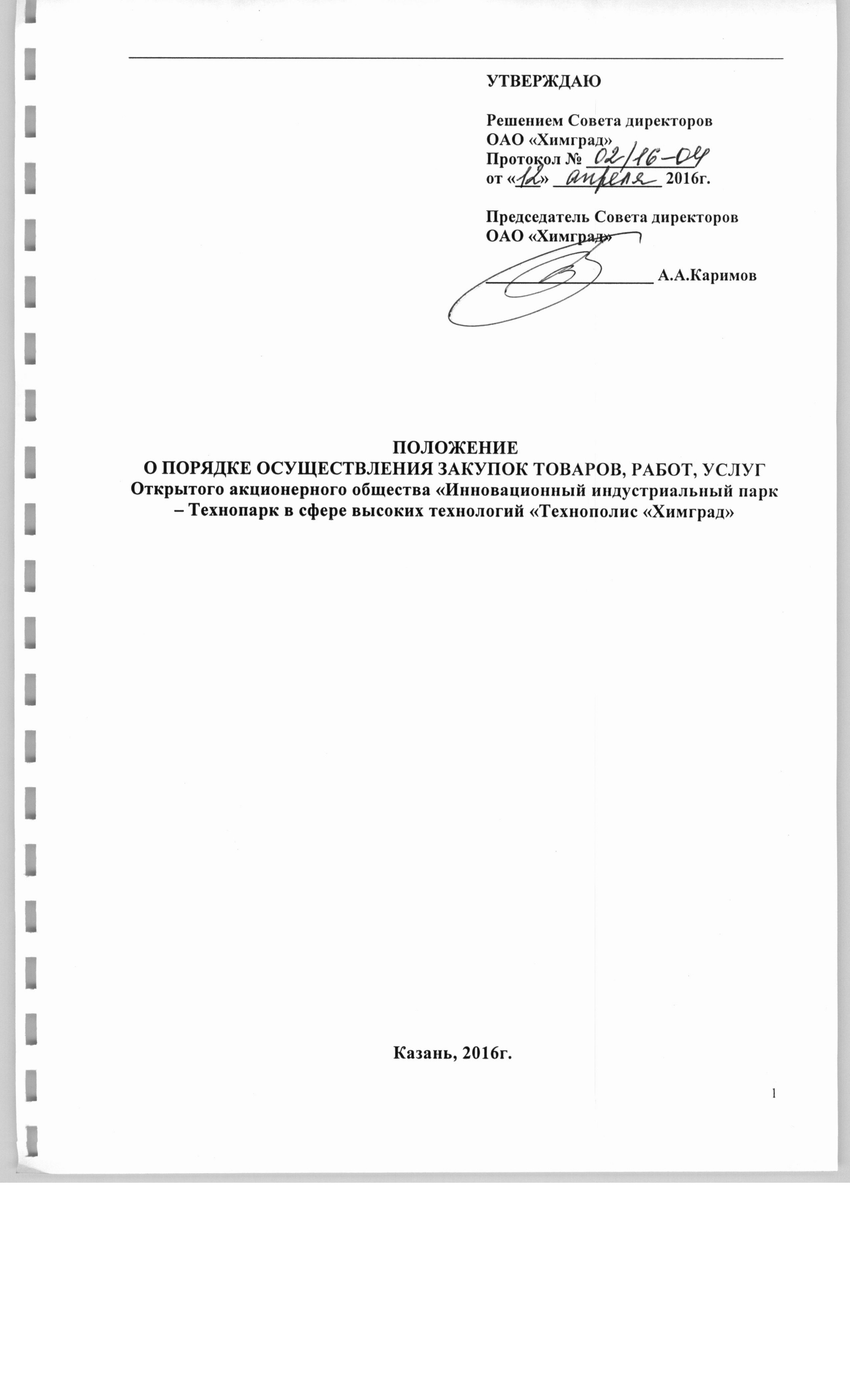 Термины и определенияДень – календарный день, за исключением случаев, когда в настоящем Положении срок прямо устанавливается в рабочих днях. При этом рабочим днем считается день, который не признается в соответствии с законодательством Российской Федерации и законодательством Республики Татарстан выходным и (или) нерабочим праздничным днем.Единая комиссия – орган, назначаемый Приказом Исполнительного органа Общества для реализации процедур и полномочий в сфере закупочной деятельности Общества. При необходимости Советом директоров  Общества могут создаваться Специальные подкомиссии/комитеты для реализации процедур и полномочий закупочной деятельности Общества в сферах закупок, требующих специальных знаний и компетенций.Закупочная деятельность - деятельность Общества в рамках закупочной процедуры, осуществляемая работниками Общества (иными уполномоченными лицами от имени Общества) в рамках бизнес-процесса закупочной деятельности (в целях проведения закупок).Процедура закупки – процедура, результатом выполнения которой является определение контрагента для заключения гражданско-правового  договора в целях приобретения Обществом товаров, работ, услуг, иных объектов гражданских прав.Конкурентная процедура закупки — процедура закупки, предусматривающая сравнение между собой двух и более предложений потенциальных участников (в рамках настоящего Положения — запрос предложений, конкурс, аукцион, конкурентные переговоры).Организатор закупки — Общество в целом или иное юридическое или физическое лицо, которое на основе договора с Обществом от его имени и за его счет выполняет, организовывает и проводит закупочные процедуры; при проведении конкретной процедуры называется соответственно организатор конкурса, организатор запроса предложений и т.д.Инициатор закупки — подразделение Общества, заинтересованное в осуществлении закупки.Продукция — товары, работы, услуги, иные объекты гражданских прав, приобретаемые Обществом. Под иными объектами гражданских прав понимаются имущественные права, интеллектуальная собственность и нематериальные блага.Закупка - действия Общества направленные на удовлетворение его потребностей в товарах (работах, услугах), осуществляемая путем совершения процедуры закупки.Единая информационная система - сайт www.zakupki.gov.ru в информационно-коммуникационной сети Интернет. Электронный Портал — программно-аппаратный комплекс, функционирующий в сети «Интернет», определенный решением Исполнительного органа Общества в соответствии с компетенцией, установленной учредительными документами и предназначенный для:публикации извещений о начале процедур закупок;размещения закупочной документации;непосредственного осуществления этапов процедур закупки;размещения информации о результатах закупок;формирования необходимых баз данных в сфере закупочной деятельности;размещения иной информации по закупкам согласно требованиям действующего законодательства.Участник Электронного Портала — юридическое либо физическое лицо, надлежащим образом зарегистрированное на Информационном Портале, подписавшее и исполняющее договор с Оператором Информационного Портала и в силу данных обстоятельств имеющее право на участие в процедурах, объявленных на Электронном Портале.Зарегистрированный пользователь Электронного Портала — юридическое либо физическое лицо, надлежащим образом зарегистрированное на Информационном Портале, но не имеющее права на участие в процедурах, объявленных на Информационном Портале, в силу отсутствия договора с Оператором Электронного Портала либо по иным причинам.Электронный документ - документ, в котором информация представлена в электронно-цифровой форме.Общие положения1.Область применения и нормативные основания1.1.Настоящее Положение о порядке осуществления закупок товаров, работ, услуг (далее – Положение) Открытого акционерного общества «Инновационный индустриальный парк – Технопарк в сфере высоких технологий «Технополис «Химград» (далее — Общество/Заказчик) определяет порядок  подготовки закупочной процедуры, условия выбора процедур  закупок, порядок проведения процедур, порядок  выбора  победителей, порядок  оформления принимаемых решений, порядок контроля за заключением и выполнением договоров, с целью обеспечения эффективной закупочной деятельности в Обществе.1.2. Положение о закупке является документом, который регламентирует закупочную деятельность Общества и содержит требования к закупке, в том числе порядок подготовки и проведения процедур закупки (включая способы закупки) и условия их применения, порядок заключения и исполнения договоров, а также иные связанные с обеспечением закупки положения.1.3.Настоящее Положение разработано на основе и в полном соответствии с требованиями Федерального закона от 18 июля 2011г. № 223-ФЗ «О закупках товаров, работ, услуг отдельными видами юридических лиц».Исключения из области применения2.1.Настоящее Положение не распространяется:1)  на отношения связанные с закупкой товаров, работ, услуг, перечисленными в ч. 4 ст. 1 Федерального закона от 18 июля 2011г. № 223-ФЗ «О закупках товаров, работ, услуг отдельными видами юридических лиц»; 2) на отношения связанные с закупкой по Договорам, заключенным до 16.03.2012г. (даты утверждения первоначального Положения).2.2.Не подлежат размещению в единой информационной системе сведения о закупке перечисленные в п.15, 16 ст. 4 Федерального закона от 18 июля 2011г. № 223-ФЗ «О закупках товаров, работ, услуг отдельными видами юридических лиц».2.3.Если при использовании отдельных источников финансирования Общество должно применять иной порядок осуществления закупок, прямо предусмотренный условиями предоставления такого финансирования, и данный порядок был заранее согласован Единой комиссией, то настоящее Положение применяется в части, не противоречащей такому порядку. 3.Цели закупочной деятельности3.1.Основной целью закупочной деятельности является своевременное и полное обеспечение потребности Общества в продукции требуемого качества с оптимальными условиями ее предоставления.3.2. Другими целями регулирования настоящего Положения являются обеспечение единства экономического пространства, эффективное использование денежных средств, расширение возможностей участия юридических и физических лиц в закупке товаров, работ, услуг (далее также - закупка) для нужд Заказчика и стимулирование такого участия, развитие добросовестной конкуренции, обеспечение гласности и прозрачности закупки, предотвращение коррупции и других злоупотреблений.4. Принципы закупок4.1.Основными принципами осуществления закупок в Обществе являются:1) информационная открытость закупки;2) равноправие, справедливость, отсутствие дискриминации и необоснованных ограничений конкуренции по отношению к участникам закупки;3) целевое и экономически эффективное расходование денежных средств на приобретение товаров, работ, услуг (с учетом при необходимости стоимости жизненного цикла закупаемой продукции) и реализация мер, направленных на сокращение издержек заказчика;4) отсутствие ограничения допуска к участию в закупке путем установления неизмеряемых требований к участникам закупки;5) поддержка отечественного производителя - приоритетность закупки продукции российских производителей, кроме тех, что не имеют аналогов в России.5. Единая комиссия по организации закупочной деятельности 5.1.Единая комиссия по организации закупочной деятельности Общества выполняет следующие функции:рассматривает и согласовывает (а в случаях, определяемых порядком принятия организационно-распорядительных документов в Обществе, — и утверждает) локальные нормативные акты, методические, типовые и иные документы в сфере закупок; согласовывает применение способа закупки или формы его проведения в случаях, установленных настоящим Положением;утверждает закупочную документацию, рассматривает предложения, принимает решение о выборе победителя либо о согласовании закупки у единственного источника;рассматривает и представляет на утверждение Совету директоров предложения по созданию при необходимости специализированных комиссий по определенным направлениям деятельности либо специальных закупочных комиссий для проведения конкретной закупки;согласовывает перечень участников закрытых процедур;согласовывает контрагента при закупке способом у единственного поставщика;принимает все ключевые решения в рамках проведения конкурентных процедур (за исключением простой закупки), включая решения о допуске или отказе в допуске претендентов к участию в закупочной процедуре по результатам отборочного этапа, о признании конкурентной процедуры несостоявшейся, об отказе от проведения закупочной процедуры, о выборе победителя в конкурентных закупочных процедурах;выполняет иные функции, прямо предусмотренные настоящим Положением.5.2. По решению уполномоченных органов Общества часть функций Единой комиссии по организации закупочной деятельности Общества могут быть делегированы структурным подразделениям Общества, специально создаваемым комитетам или комиссиям (подкомиссиям), сторонним организациям на основе договора.5.3. В состав Единой комиссии не могут входить лица, лично заинтересованные в результатах закупки (в том числе представители участников, подавших заявки на участие в закупочной процедуре, состоящие в штате организаций, подавших указанные заявки), либо лица, на которых способны оказывать влияние участники процедуры закупки (в том числе лица, являющиеся участниками или акционерами этих организаций, членами их органов управления, их кредиторами). В случае выявления таких лиц в составе Единой комиссии лицо, принявшее решение о создании комиссии, вправе принять решение о внесении изменений в состав Единой комиссии. Член Единой комиссии, обнаруживший после подачи заявок, свою личную заинтересованность в результатах закупки либо возможность оказания влияния со стороны участника, обязан воздержаться от голосования по соответствующим вопросам либо незамедлительно сделать заявление об этом Председателю Единой комиссии.5.4. Комиссия правомочна осуществлять функции, предусмотренные настоящей статьей, если на заседании комиссии присутствует не менее чем 50 (пятьдесят) процентов общего числа ее членов. Принятие решения членами комиссии путем проведения заочного голосования, а также делегирование своих полномочий иным лицам не допускается.6.Информационное обеспечение закупки6.1. Настоящее Положение и вносимые в него изменения подлежат обязательному размещению в единой информационной системе не позднее, чем в течении 15 (пятнадцати) дней со дня утверждения.Размещение в единой информационной системе информации о закупке производится в соответствии с порядком, установленном Правительством Российской Федерации.6.2. В единой информационной системе Общество размещает планы закупок товаров, работ, услуг на срок не менее одного года. 6.3. В единой информационной системе также подлежит размещению следующая информация:извещение о закупке и вносимые в него изменения,документация (аукционная, конкурсная и т.д.)  и вносимые в нее изменения,проект договора, заключаемого по итогам процедуры закупки, либо его существенные условия;разъяснения закупочной документации,протоколы, составляемые в ходе проведения закупок,в случае, если при заключении и исполнении договора изменяются объем, цена закупаемых товаров, работ, услуг или сроки исполнения договора по сравнению с указанными в протоколе, составленном по результатам закупки, не позднее, чем в течение десяти дней со дня внесения изменений в договор в единой информационной системе размещается информация об изменении договора с указанием измененных условий.6.4. Общество не позднее 10-го числа месяца, следующего за отчетным месяцем, размещает в единой информационной системе сведения, указанные в п.19 ст. 4 Федерального закона от 18.07.2011 № 223-ФЗ «О закупках товаров, работ, услуг отдельными видами юридических лиц».6.5. Извещение о проведении конкурса или аукциона размещается на сайте не менее, чем за двадцать дней до дня окончания подачи заявок на участие в конкурсе или аукционе. Выигравшим торги на конкурсе признается лицо, которое предложило лучшие условия исполнения договора в соответствии с критериями и порядком оценки и сопоставления заявок, которые установлены в конкурсной документации на основании настоящего положения; на Аукционе - лицо, предложившее наиболее низкую цену по предмету закупки.6.6.  В извещении о закупке указываются сведения, необходимые для размещения, согласно п. 9 ст. 4 Федерального закона от 18.07.2011 № 223-ФЗ «О закупках товаров, работ, услуг отдельными видами юридических лиц».6.7. Извещение о закупке является неотъемлемой частью документации о закупке. Сведения, содержащиеся в извещении о закупке, должны соответствовать сведениям, содержащимся в документации о закупке.6.8. В документации о закупке должны быть указаны сведения, необходимые для размещения, согласно п. 10 ст. 4 Федерального закона от 18.07.2011 № 223-ФЗ «О закупках товаров, работ, услуг отдельными видами юридических лиц».6.9. Изменения, вносимые в извещение о закупке, документацию о закупке, разъяснения положений такой документации размещаются заказчиком в единой информационной системе не позднее чем в течение трех дней со дня принятия решения о внесении  указанных  изменений,  предоставления  указанных  разъяснений.  В   случае,  если закупка осуществляется путем проведения торгов и изменения в извещение о закупке, документацию о закупке внесены позднее, чем за пятнадцать дней до даты окончания подачи заявок на участие в закупке, срок подачи заявок на участие в такой закупке должен быть продлен так, чтобы со дня размещения в единой информационной системе внесенных в извещение о закупке, документацию о закупке изменений до даты окончания подачи заявок на участие в закупке такой срок составлял не менее чем пятнадцать дней.6.10. Всю информацию, размещаемую в единой информационной системе, Общество вправе разместить на своем сайте в информационно - телекоммуникационной сети «Интернет» в срок, не позднее размещения информации в единой информационной системе. 6.11. В случае возникновения при ведении единой информационной системы федеральным органом исполнительной власти, уполномоченным на ведение единой информационной системы, технических или иных неполадок, блокирующих доступ к  единой информационной системе в течение более, чем одного рабочего дня, информация, подлежащая размещению в единой информационной системе в соответствии с Федеральным законом от 18.07.2011 №223-ФЗ «О закупках товаров, работ, услуг отдельными видами юридических лиц» и настоящим Положением, размещается Обществом на сайте Общества с последующим размещением ее в единой информационной системе в течение одного рабочего дня со дня устранения технических или иных неполадок, блокирующих доступ к единой информационной системе, и считается размещенной в установленном порядке.6.12. Проведение закупочных процедур с использованием способов закупки конкурс, аукцион, запрос предложений, конкурентные процедуры в электронном виде  осуществляется  на Электронном портале.6.13. Все документы, которые составляются и которыми обмениваются организатор закупки и участники закупочных процедур при проведении процедур закупок на Электронном Портале, должны быть только в форме электронного документа, подписанного электронной цифровой подписью лица, имеющего право действовать от имени соответственно организатора или участника. Наличие электронной цифровой подписи лиц, указанных в настоящем пункте на вышеуказанных документах означает, что документы, поданные в форме электронных документов, направлены от имени соответственно организатора или участника, а также означают подлинность и достоверность таких документов и сведений.7.Способы закупок7.1. Настоящим Положением предусмотрены следующие способы закупок:а) Конкурс;б) Аукцион;в) Запрос котировок;г) Запрос предложений;д) Конкурентные переговоры;е) Закупка у единственного источника.7.2. Порядок закупки отдельных товаров, работ, услуг.7.2.1. Перечень товаров, работ, услуг, на который распространяются положения  настоящего пункта, определен в Приложении № 1 к Положению и является его неотъемлемой частью.7.2.2. Закупка товаров, работ, услуг, указанных в Приложении № 1 к Положению, осуществляется Заказчиком с применением конкурентных процедур в электронной форме. Проведение закупок в электронной форме обеспечивается оператором электронных площадок на сайтах в информационно-телекоммуникационной сети «Интернет» по адресу: 223etp.zakazrf.ru, bp.agzrt.ru.Электронная форма закупок осуществляется Заказчиком одним из следующим способов:открытый конкурс в электронной форма;открытый аукцион в электронной форме;запрос котировок в электронной форме;закупка с использованием электронного ресурса «Биржевая площадка» (bp.agzrt.ru).7.2.3. В случае, если положения данного пункта (статьи) входят в противоречие с содержанием иных пунктов (статей) настоящего Положения, то подлежит применению порядок, установленный настоящим пунктом (статье) Положения.7.3. Порядок закупки товаров, работ, услуг, в части осуществления закупок у субъектов малого и среднего предпринимательства.7.3.1. Порядок осуществления закупок, описанный в настоящем пункте  начинает действовать в случае, если годовой объем выручки от продажи продукции (продажи товаров, выполнения работ, оказания услуг), по данным годовой бухгалтерской (финансовой) отчетности за предшествующий календарный год превысит сумму, указанную в п.2 Положения об особенностях участия субъектов малого и среднего предпринимательства в закупках товаров, работ, услуг отдельными видами юридических лиц, годовом объеме таких закупок и порядке расчета указанного объема, утвержденного Постановлением Правительства Российской Федерации от 11.12.2014г. № 1352.7.3.2. Перечень товаров, работ, услуг, на который распространяются положения  настоящего пункта, определен в Приложении № 2 к Положению и является его неотъемлемой частью.7.3.3. Закупка товаров, работ, услуг, указанных в Приложении № 2 к Положению, осуществляется Заказчиком с применением конкурентных процедур в электронной форме.Электронная форма закупок осуществляется Заказчиком одним из следующим способов:1) открытый конкурс в электронной форма;2) открытый аукцион в электронной форме;3) запрос котировок в электронной форме;4) закупка с использованием электронного ресурса «Биржевая площадка» (bp.agzrt.ru).7.3.4. В случае, если положения данного пункта (статьи) входят в противоречие с содержанием иных пунктов (статей) настоящего Положения, то подлежит применению порядок, установленный настоящим пунктом (статье) Положения.7.4. Конкурс (п. 1 раздела III настоящего Положения) проводится при закупках продукции средней и высокой степени сложности, либо простой продукции в значительных объемах. В целях настоящего Положения под конкурсом понимается продолжительная (минимум 30 дней) процедура торгов в форме конкурса, предусматривающая формальный запрос технико-коммерческих предложений (оферт) с выбором победителя по лучшей совокупности условий исполнения договора и с обязанностью Общества заключить договор с победителем такого конкурса; для однозначно описываемой продукции конкурс может проводиться с единственным оценочным критерием — ценой (ценовой конкурс). 7.5. Аукцион (п. 2 раздела III настоящего Положения) проводится при закупках простой продукции в значительных объемах, для которой существует сложившийся рынок, когда главным оценочным критерием выступает цена закупаемой продукции. В целях настоящего Положения под аукционом понимается продолжительная (минимум 20 дней) процедура формального запроса технико-коммерческих предложений (оферт) с выбором победителя только по цене и с обязанностью Общества заключить договор с победителем аукциона.7.6. Запрос котировок  (п. 3  раздела  III  настоящего  Положения)  проводится при закупках простой продукции, когда главным оценочным  критерием  выступает цена закупаемой  продукции,   когда по  соображениям  экономии  времени, усилий проведение аукциона нецелесообразно. В целях настоящего Положения под запросом котировок понимается непродолжительная (минимум 5 дней) процедура формального запроса цен с выбором победителя по лучшей совокупности условий исполнения договора.7.7. Запрос предложений без дополнительных закупочных процедур (п. 4 раздела III настоящего Положения) проводится, когда по соображениям экономии времени, усилий либо вследствие наличия рисков юридического характера, связанных с высокой вероятностью отказа от заключения договора с победителем, проведение конкурса нецелесообразно. В целях настоящего Положения под запросом предложений понимается непродолжительная (минимум 10 дней) процедура формального запроса технико-коммерческих предложений (оферт) с выбором победителя по лучшей совокупности условий исполнения договора и без обязанности Общества заключить договор по результатам такой закупочной процедуры.7.8. Конкурентные переговоры (п. 5 раздела III настоящего Положения) проводятся при закупках особо сложной продукции, когда организатор закупки  не может изначально сформулировать достаточно точные требования к продукции или условиям договора. В целях настоящего Положения под конкурентными переговорами понимается процедура средней продолжительности (минимум 15 дней) слабо формализованного обмена предложениями по условиям заключаемого договора с выбором победителя по лучшей совокупности условий заключения договора и без обязанности Общества заключить договор по результатам такой закупочной процедуры.7.9. Прямые закупки (у единственного источника) (п. 6 раздела III настоящего Положения) могут проводиться в одном из следующих случаев: 1) поставки товаров, выполнение работ, оказание услуг относятся к сфере деятельности субъектов естественных монополий в соответствии с Федеральным законом от 17.08.1995 №147-ФЗ "О естественных монополиях";2) осуществляется приобретение услуг водоснабжения, водоотведения, канализации, теплоснабжения, газоснабжения (за исключением услуг по реализации сжиженного газа), подключение (присоединение) к сетям инженерно - технического обеспечения по регулируемым в соответствии с законодательством Российской Федерации ценам (тарифам), аренды помещений, зданий, оборудования, земли;3) заключаются договора энергоснабжения или купли-продажи электрической энергии с гарантирующим поставщиком электрической энергии, купли-продажи, аренды сетей инженерно-технического обеспечения;4) заключаются договора доверительного управления, агентские, банковских услуг, услуг на рынке ценных бумаг, услуг по договору лизинга, а также услуги, оказываемым финансовыми организациями и связанными с привлечением и (или) размещением денежных средств, оказание услуг по обучению, организации корпоративных мероприятий, транспортной экспедиции, перевозки грузов и пассажиров, хранения, страхования, аутсорсинга, договоры займа, договоры оказания услуг, связанные с размещением, изменением и мониторингом лимита расходных операций в системе РКЦ; 5) возникла потребность в работах или услугах, выполнение или оказание которых может осуществляться исключительно органами исполнительной власти в соответствии с их полномочиями или подведомственными им государственными учреждениями, государственными унитарными предприятиями, соответствующие полномочия которых устанавливаются нормативными правовыми актами Российской Федерации, нормативными правовыми актами субъекта Российской Федерации;6) вследствие наступления чрезвычайных обстоятельств (либо для их предотвращения) или обстоятельств непреодолимой силы возникла срочная необходимость в определенных товарах, работах, услугах, в связи с чем применение иных процедур неприемлемо (пункт 6.3. раздела III настоящего Положения);7) закупка на поставки товаров, выполнение работ, оказание услуг осуществляется в установленных решениями или поручениями Президента Российской Федерации случаях у поставщика (исполнителя, подрядчика), определяемого распоряжением Правительства Российской Федерации;8) осуществляется закупка услуг, связанных с направлением работника в служебную командировку (проезд к месту служебной командировки и обратно, наем жилого помещения, транспортное обслуживание, обеспечение питания);9) осуществляется закупка на поставку горюче-смазочных материалов;10) осуществляется закупка на оказание услуг сотовой и местной телефонной связи, телематических услуг связи, информационно-техническому сопровождению аппаратных средств и программного обеспечения;11) при закупке на сумму не более 100 тысяч рублей с учетом налога на добавленную стоимость (пункт 6.2. раздела III настоящего Положения);12) если процедура закупки признана несостоявшейся в связи с подачей единственной заявки, а указанная заявка и подавший ее участник признаны приемлемыми (пункт 6.4. раздела III настоящего Положения);13) если процедура закупки признана несостоявшейся в связи с отсутствием заявок или если все заявки были отклонены, а проведение новых процедур нецелесообразно (пункт 6.5. раздела III настоящего Положения);14) наличие срочной потребности в товарах, работах, услугах, в связи с чем проведение иных процедур нецелесообразно (пункт 6.6. раздела III настоящего Положения);15) проводятся дополнительные закупки, когда по соображениям стандартизации, унификации, а также для обеспечения совместимости товаров или преемственности работ, услуг с ранее приобретенными, новые закупки должны быть сделаны только у того же поставщика (пункт 6.7. раздела III настоящего Положения);16) при приобретении дополнительных работ или услуг, не включенных в первоначальный проект договора, но не отделяемых от основного договора без значительных трудностей и необходимых ввиду непредвиденных обстоятельств (пункт 6.8. раздела III настоящего Положения);17) при приобретении товаров и иных активов по существенно сниженным ценам (значительно меньшим, чем обычные рыночные), когда такая возможность существует в течение очень короткого промежутка времени (пункт 6.9. раздела III настоящего Положения);18) осуществляется закупка между компаниями - дочерними, зависимыми, а также компаниями, имеющими право давать указания в силу наличия полномочий органов управления (пункт 6.10. раздела III настоящего Положения);19) осуществляется закупка у физических лиц путем заключения с ними гражданско-правовых договоров (пункт 6.11. раздела III настоящего Положения);20) если поставщик обладает уникальной компетенцией на рынке закупаемой продукции;21) в особых случаях по решению Исполнительного органа Общества в соответствии с компетенцией, установленной учредительными документами;22) в случаях продления рамочного договора, заключенного по фиксированным единичным расценкам (тарифам);23) наличие иных обстоятельств требующих проведения закупки именно у единственного источника (пункт 6.12. раздела III настоящего Положения).7.10. Применение открытого конкурса, открытого запроса предложений, открытого аукциона, открытых конкурентных переговоров, а также применение дополнительной процедуры переторжки  не требует разрешений либо согласований со стороны Единой комиссии.7.11. Применение прямой закупки у единственного источника, ограниченной случаями прямо указанными в п. 7.9. (1) – 7.9. (4), 7.9. (8) - 7.9. (11), 7.9. (16) - 7.9. (18), 7.9. (21), 7.9. (22) настоящего раздела, не требует разрешений либо согласований со стороны Единой комиссии.7.12. Применение иных предусмотренных настоящим Положением способов закупки, помимо поименованных в пункте 7.1. настоящего раздела, а также применение дополнительных элементов закупочных процедур (квалификационный отбор), возможно только по разрешению Единой комиссии, при наличии соответствующих оснований.7.13. Проведение процедур в закрытой форме допускается только по разрешению Единой комиссии в случаях, когда содержащиеся в закупочной документации сведения о закупаемой продукции либо информация о самом факте закупки составляют государственную тайну или когда по заключению Единой комиссии по организации закупочной деятельности, открытая публикация информации о закупке может привести к негативным последствиям для Общества. Единая комиссия при согласовании закупочной процедуры в закрытой форме определяет перечень поставщиков, приглашаемых к участию в такой процедуре, при этом их число должно быть не менее трех (кроме случая, когда необходимую продукцию могут поставить только два поставщика). Сведения о приглашенных к участию в закрытых процедурах поставщиках не подлежат разглашению.7.14. Единая комиссия по организации закупочной деятельности вправе принять решение о применении вышеперечисленных процедур в иных ситуациях либо особой процедуры закупки, не предусмотренной настоящим Положением, в случаях, когда вышеперечисленные процедуры не позволят достичь необходимого результата.7.15. Закупка товаров, работ, услуг, входящих в перечень, установленный Постановлением Правительства РФ от 21.06.2012 г. № 616 «Об утверждении перечня товаров, работ, услуг, закупка которых осуществляется в электронной форме», осуществляется с применением конкурентных процедур в электронной форме. 8.Дополнительные элементы закупочных процедур8.1.В целях настоящего Положения под дополнительными элементами закупочных процедур понимаются процедуры или их элементы, которые сами по себе не являются процедурой закупки и по их результатам не может быть заключен договор. Дополнительные элементы закупочных процедур могут применяться только в рамках или совместно с закупочными процедурами, предусмотренными пунктом 8 раздела II настоящего Положения.8.2.К дополнительным элементам закупочных процедур относятся:а) предварительный квалификационный отбор (п. 7 раздела III настоящего Положения);б) многоэтапные процедуры (п. 8 раздел III настоящего Положения);в) подача альтернативных предложений (п. 9 раздел III настоящего Положения);г) переторжка (п.10. раздела III настоящего Положения).8.3.Предварительный квалификационный отбор может проводиться в рамках конкурса или конкурентных переговоров в случаях, когда квалификация будущего поставщика (опыт работы, деловая репутация и наличие ресурсных возможностей) играет ключевую роль в успешном проведении закупочной процедуры и исполнении договора.8.4.Многоэтапные процедуры в рамках запроса предложений или конкурса могут проводиться в случаях, если Инициатор закупки не может составить достаточно четкие требования к закупаемой продукции или условиям договора, в связи, с чем ему необходимо привлечь предложения участников, провести переговоры с ними и уточнить свои требования. 8.5.Подача альтернативных предложений может допускаться в рамках запроса предложений, конкурса или конкурентных переговоров в случаях, когда существуют различные технические, технологические, организационные, финансовые или иные пути удовлетворения потребностей Общества и Инициатор закупки желает получить и изучить максимальное число различных предложений.8.6.Переторжка проводится в случаях, когда, по мнению Единой комиссии, указанные в заявках цены могут быть улучшены в интересах Общества (пункт 10 раздела III настоящего Положения).9. Обеспечение заявки на участие в закупочных процедурах9.1. Заказчик вправе установить обеспечение заявки на участие в закупочных процедурах. Обеспечение заявки на участие в закупочных процедурах устанавливается в денежном виде в валюте Российской Федерации.9.2.  В случае принятия решения об обеспечении заявки при осуществлении закупки путем проведения  конкурса, Заказчиком устанавливается размер обеспечения заявки на участие в конкурсе, срок и порядок внесения денежных средств в качестве обеспечения такой заявки, реквизиты счета для перечисления указанных денежных средств. Требование обеспечения заявки на участие в конкурсе, в равной мере распространяется на всех участников соответствующей закупки и указывается в конкурсной документации.Обеспечение заявки на участие в конкурсе, перечисляется участником закупки на счет Заказчика, указанный в извещении о проведении конкурса.Размер обеспечения заявки на участие в конкурсе, не может быть менее 1 процента и более 5 процентов от начальной (максимальной) цены договора.9.3. В случае принятия решения об обеспечении заявки при осуществления закупки путем проведения аукциона Заказчик устанавливает требование обеспечения заявки.Размер обеспечения заявки на участие в аукционе не может быть менее, чем 0,5 процента и не может превышать 10 процентов начальной (максимальной) цены договора (цены лота). Требование обеспечения заявки на участие в аукционе в равной мере распространяется на всех участников соответствующей закупки и указывается в аукционной документации.9.4. Возврат участнику закупки путем проведения конкурса денежных средств, перечисленных им в качестве обеспечения заявки на участие в закупочных процедурах,  производится в следующем порядке:в течение 5 (пяти) рабочих дней со дня со дня составления  протокола рассмотрения заявок на участие в конкурсе, в случае, если такому участнику было отказано в допуске к участию в конкурсе; в течение 5 (пяти) рабочих дней со дня со дня составления протокола оценки и сопоставления заявок на участие в конкурсе, в случае, если участник не стал победителем конкурса, за исключением участника, заявке которого присвоен второй номер; победителю конкурса в течение 5 (пяти) рабочих дней со дня заключения с ним договора по результатам проведенного конкурса;  участнику, заявке на участие в конкурсе которого присвоен второй номер, в течение 5 (пяти) рабочих дней со дня заключения  договора с победителем конкурса или с таким участником.9.5. Возврат участнику закупки путем проведения аукциона денежных средств, перечисленных им в качестве обеспечения заявки на участие в закупочных процедурах,  производится в следующем порядке:в течение 5 (пяти) рабочих дней со дня со дня составления  протокола аукциона, в случае, если такому участнику было отказано в допуске к участию в аукционе;в течение 5 (пяти) рабочих дней со дня заключения договора с победителем аукциона,  участнику, который не стал победителем аукциона.10. Обеспечение исполнения договора10.1. Заказчик вправе установить в извещении о проведении закупки требование об обеспечении договора. В данном случае, договор заключается только после предоставления участником закупки, с которым заключается договор, документов, подтверждающих обеспечение исполнения договора.Обеспечение исполнения договора может быть осуществлено посредством безотзывной банковской гарантии, выданной банком или иной кредитной организацией, договором поручительства или передачей Заказчику в залог денежных средств, в том числе в форме вклада (депозита), в размере обеспечения исполнения договора, установленном в извещении о проведении закупки. Способ обеспечения исполнения договора из указанных в настоящей части способов определяется Заказчиком в конкурсной документации. Если участником закупки, с которым заключается договор, является бюджетное, автономное или казенное учреждение и заказчиком установлено требование обеспечения исполнения договора, предоставление обеспечения исполнения договора не требуется.Размер обеспечения исполнения договора не может превышать 30 процентов начальной (максимальной) цены договора. В случае, если начальная (максимальная) цена договора  превышает 50 000 000 (пятьдесят миллионов) рублей, Заказчик может установить требование обеспечения исполнения договора в размере от 10 до 30 процентов начальной (максимальной) цены договора (цены лота), но не менее чем в размере аванса (если договором предусмотрена выплата аванса), или в случае, если размер аванса превышает 30 процентов начальной (максимальной) цены договора (цены лота), в размере, не превышающем на 20 процентов размер аванса, но не менее чем размер аванса. 10.2. В случае если обеспечением исполнения договора является договор поручительства, договор может быть заключен только после предоставления участником закупки, с которым заключается договор, одновременно с договором поручительства соответствующих копий бухгалтерских отчетов поручителя, представленных в налоговый орган в установленном порядке, а также учредительных документов  поручителя, заверенных подписью лица, имеющего право подписи, и печатью участника закупки, документов, подтверждающих полномочия лица, подписавшего договор поручительства. 11. Требования к участникам закупки при проведения торгов11.1. Участником закупки может быть любое юридическое лицо или несколько юридических лиц, выступающих на стороне одного участника закупки, независимо от организационно-правовой формы, формы собственности, места нахождения и места происхождения капитала либо любое физическое лицо или несколько физических лиц, выступающих на стороне одного участника закупки, в том числе индивидуальный предприниматель или несколько индивидуальных предпринимателей, выступающих на стороне одного участника закупки, которые соответствуют требованиям, установленным Заказчиком в соответствии с Положением о закупке.11.2. Не допускается предъявлять к участникам закупки, к закупаемым товарам, работам, услугам, а также к условиям исполнения договора требования и осуществлять оценку и сопоставление заявок на участие в закупке по критериям и в порядке, которые не указаны в документации. Требования, предъявляемые к участникам закупки, к закупаемым товарам, работам, услугам, а также к условиям исполнения договора, критерии и порядок оценки и сопоставления заявок на участие в закупке, установленные заказчиком, применяются в равной степени ко всем участникам закупки, к предлагаемым ими товарам, работам, услугам, к условиям исполнения договора.11.3. При проведении закупки путем проведения торгов устанавливаются следующие обязательные требования к участникам закупки:1) соответствие участников закупки требованиям, устанавливаемым в соответствии с законодательством Российской Федерации к лицам, осуществляющим поставки товаров, выполнение работ, оказание услуг, являющихся предметом торгов;2) непроведение ликвидации участника закупки - юридического лица и отсутствие решения арбитражного суда о признании участника размещения заказа - юридического лица, индивидуального предпринимателя банкротом и об открытии конкурсного производства;3) неприостановление деятельности участника закупки в порядке, предусмотренном Кодексом Российской Федерации об административных правонарушениях, на день подачи заявки на участие в торге;4) отсутствие у участника закупки задолженности по начисленным налогам, сборам и иным обязательным платежам в бюджеты любого уровня или государственные внебюджетные фонды за прошедший календарный год, размер которой превышает 25 процентов балансовой стоимости активов участника размещения заказа по данным бухгалтерской отчетности за последний завершенный отчетный период. Участник закупки считается соответствующим установленному требованию в случае, если он обжалует наличие указанной задолженности в соответствии с законодательством Российской Федерации и решение по такой жалобе на день рассмотрения заявки на участие в торге не принято.11.4. При проведении закупки путем проведения торгов Заказчик вправе установить также следующие требования к участникам закупки:отсутствие сведений об участниках закупки в реестре недобросовестных поставщиков, предусмотренном статьей 5 Федерального закона от 18.07.2011 № 223-ФЗ «О закупках товаров работ, услуг отдельными видами юридических лиц», и (или) в реестре недобросовестных поставщиков, предусмотренном Федеральным законом от 5 апреля 2013 года N 44-ФЗ "О контрактной системе в сфере закупок товаров, работ, услуг для обеспечения государственных и муниципальных нужд".В случае, если при размещении извещения о торгах на выполнение работ по строительству, реконструкции, капитальному ремонту объекта капитального строительства путем проведения торгов начальная (максимальная) цена контракта (цена лота) составляет 50 000 000 (пятьдесят миллионов) рублей и более, Заказчик вправе установить также участникам торгов требование выполнения ими за последние пять лет, предшествующие дате окончания срока подачи заявок на участие в торгах, работ по строительству, реконструкции, капитальному ремонту объекта капитального строительства, относящихся к той же группе, подгруппе или одной из нескольких групп, подгрупп работ, на выполнение которых проводятся торги, в соответствии с номенклатурой товаров, работ, услуг для нужд заказчиков, утверждаемой федеральным органом исполнительной власти, осуществляющим нормативное правовое регулирование в сфере размещения заказов, стоимость которых составляет не менее чем 20 процентов начальной (максимальной) цены договора (цены лота), на право заключить который проводятся торги. При этом учитывается стоимость всех выполненных участником закупки (с учетом правопреемственности) работ по строительству, реконструкции, капитальному ремонту одного из объектов капитального строительства (по выбору участника размещения заказа).11.5. В закупочной документации Заказчик также вправе установить требования к опыту работы, наличию ресурсных (материально-технических, финансовых, кадровых и иных) возможностей, должной системе взаимодействия с контрагентами (поставщиками, субподрядчиками, соисполнителями) и иных требований не противоречащих настоящему Положению. 12. Контроль процедур закупки. Обжалование.12.1.Организатор торгов, Заказчик обеспечивает хранение документации, заявок на участие в процедурах закупки, протоколов, составленных в ходе процедур закупки, в течение 5 (пяти) лет с даты окончания процедуры закупки.12.2. Участники процедур закупки вправе обжаловать действия (бездействие) Заказчика (Комиссии), связанные с проведением закупки, в антимонопольный орган или в суд в соответствии с требованиями Федерального закона от 18 июля 2011г. № 223-ФЗ «О закупках товаров, работ, услуг отдельными видами юридических лиц».РАЗДЕЛ III.  ПОРЯДОК Проведения закупок1. Порядок проведения конкурсаОбщие положения проведения конкурсаКонкурс является разновидностью торгов и регулируется статьями 447—449 части первой Гражданского кодекса Российской Федерации и статьей 17 Федерального закона РФ от 26.07.2006 № 135-ФЗ «О защите конкуренции». При проведении конкурса извещение о его проведении вместе с конкурсной документацией является офертой организатора конкурса на проведение конкурса; заявка на участие в конкурсе является офертой потенциального участника конкурса на заключение договора, право на заключение которого является предметом конкурса.Порядок проведения конкретного конкурса устанавливается в извещении о проведении данного конкурса и в конкурсной документации, подготовленных в соответствии с требованиями настоящего Положения.Конкурс проводится на Электронном Портале с обменом электронными документами, но в исключительных случаях по решению Единой комиссии по может быть проведен в обычной форме с обменом бумажными документами. Извещение о проведении конкурсаИзвещение о проведении конкурса является неотъемлемой частью конкурсной документации. Извещение о проведении конкурса должно содержать сведения, необходимые для размещения, согласно п. 9 ст. 4 Федерального закона от 18.07.2011 № 223-ФЗ «О закупках товаров, работ, услуг отдельными видами юридических лиц».Между извещением о проведении конкурса и датой окончания подачи заявок на участие в конкурсе должен пройти срок не менее 20 календарных дней.Конкурсная документацияСведения, содержащиеся в конкурсной документации, должны соответствовать сведениям, указанным в извещении о проведении данного конкурса.Конкурсная документация должна содержать:а) требования к закупаемой продукции; б) указание количества приобретаемых товаров, объема работ или услуг или порядка их определения;в) порядок формирования цены договора;г) сведения о валюте, используемой для формирования цены договора и расчетов с поставщиками (исполнителями, подрядчиками), а также, при необходимости, порядок применения официального курса иностранной валюты к рублю Российской Федерации, установленного Центральным банком Российской Федерации и используемого при оплате заключенного договора;д) форму, сроки и порядок оплаты продукции;е) начальную (предельную) цену договора или порядок ее определения, без налога на добавленную стоимость, либо указание, что начальная (предельная) цена не установлена;ж) положение о том, что потенциальный участник вправе подать только одну заявку на участие в конкурсе (кроме случая подачи альтернативного предложения);з) требования к сроку и (или) объему предоставления гарантий качества товара, работ, услуг, к обслуживанию товара, к расходам на эксплуатацию товара (при необходимости);и) место, условия и сроки (периоды) поставки товара, выполнения работ, оказания услуг;к) требования к содержанию, форме, оформлению и составу заявки на участие в конкурсе, и исчерпывающие инструкции по ее заполнению;л) требования к описанию потенциальными участниками конкурса в заявке товаров (если закупаются товары) и их функциональных характеристик (потребительских свойств), качественных характеристик, производителя и страны происхождения, комплектации, а также количества или порядка его определения;м) требования к описанию потенциальными участниками конкурса в заявке выполняемых работ и оказываемых услуг (если закупаются работы или услуги), в том числе составу работ, услуг и последовательности их выполнения, срокам выполнения работ и услуг и результатам их выполнения, их количественных и качественных характеристик или порядка их определения;н) требования к указанию потенциальными участниками конкурса в заявке цены единицы товара и расчета общей стоимости товара, единичных расценок или тарифов работ или услуг и расчета общей стоимости работ или услуг;о) требование к сроку действия заявки на участие в конкурсе;п) требования к потенциальным участникам конкурса и перечень документов, подтверждающих соответствие участника установленным требованиям;р) в случае, если разрешено участие коллективных участников — особенности требований к коллективному участнику, в том числе к соглашению об образовании коллективного участника, к его членам:i) требования, которые должны выполняться каждым членом коллективного участника;ii) требования, которым должен обладать хотя бы один член коллективного участника;iii) требования, для соответствия которым те или иные параметры членов коллективного участника могут суммироваться; с) порядок и срок отзыва заявок на участие в конкурсе, порядок внесения изменений в заявки на участие в конкурсе;т) формы, порядок, даты начала и окончания срока предоставления потенциальным участникам конкурса разъяснений положений конкурсной документации;у) порядок, дату начала и дату окончания срока подачи заявок на участие в конкурсе;ф) дата и время открытия доступа к заявкам на участие в конкурсе;х) критерии и порядок отбора и оценки заявок на участие в конкурсе;ц) сведения о возможности проведения переторжки, описание порядка ее проведения;ч) требования к размеру и форме обеспечения исполнения обязательств в связи с подачей заявки на участие в конкурсе, если требуется;ш) требования к размеру и форме обеспечения исполнения договора, требования к условиям такого обеспечения, срок и порядок его предоставления, если требуется;щ) срок, в течение которого Заказчик и победитель конкурса должны подписать договор.В конкурсной документации может быть указано, какие требования организатора конкурса (включая условия и (или) форму договора) являются обязательными и которые потенциальные участники конкурса должны принять полностью и безоговорочно, а какие требования организатора конкурса являются желательными и в отношении которых потенциальные участники конкурса могут подавать встречные предложения (включая предложения по условиям и (или) форме договора). Если в конкурсной документации не указаны желательные требования, все требования организатора конкурса являются обязательными, о чем в конкурсной документации должно содержаться соответствующее указание.К конкурсной документации должен быть приложен проект договора или его существенные условия, который является неотъемлемой частью конкурсной документации. В проекте договора (или его существенных условиях) должно быть указано, по каким условиям договора встречные предложения не допускаются (обязательные требования организатора конкурса).В конкурсной документации может быть предусмотрено право участника не предоставлять все документы, предусмотренные пунктом 1.5.4.1. раздела III настоящего Положения, а сослаться на предоставленные в рамках какой-либо ранее проводимой Обществом процедуры (не позже установленного срока начиная с извещения о проведении такого конкурса), с гарантийным письмом об их неизменности или приложением измененных документов.Предоставление конкурсной документацииКонкурсная документация должна быть доступна участникам на Электронном Портале одновременно с извещением о проведении конкурса. Размещенное извещение и полный текст конкурсной документации доступны без взимания платы за это любым зарегистрированным на Электронном Портале пользователям. Подготовка заявок на участие в конкурсеПотенциальные участники конкурса готовят свои заявки на участие в конкурсе в соответствии с требованиями конкурсной документации.Каждый участник вправе подать только одну заявку на участие в конкурсе, кроме случаев подачи альтернативных предложений. При этом внесение изменений в поданную конкурсную заявку, в том числе изменение цены заявки, не будет расцениваться организатором запроса предложений, как подача «второй» заявки ПоложенияЗаявка на участие в конкурсе действует в течение срока, установленного в ней потенциальным участником конкурса в соответствии с требованиями конкурсной документацией.Заявка на  участие в конкурсе должна содержать:Сведения и документы о потенциальном участнике конкурса, подавшем такую заявку заверенные электронной цифровой подписью участника:а) фирменное наименование, адрес местонахождения, почтовый адрес (для юридического лица), фамилия, имя, отчество, банковские реквизиты, номер контактного телефона;б) для потенциальных участников конкурса - российских юридических лиц: копию полученной не более чем за месяц до дня опубликования извещения о проведении данного конкурса выписки из единого государственного реестра юридических лиц;в) для потенциальных участников конкурса - российских индивидуальных предпринимателей: копию полученной не более чем за месяц до дня извещения о проведении данного конкурса выписки из единого государственного реестра индивидуальных предпринимателей;г) для потенциальных участников конкурса - иностранных лиц: надлежащим образом заверенный перевод на русский язык документов о государственной регистрации юридического лица в соответствии с законодательством соответствующего государства;д) документ, подтверждающий полномочия лица, подписавшего заявку на участие в конкурсе, на такое подписание от имени потенциального участника конкурса в соответствии с законодательством Российской Федерации и учредительными документами данного участника (для юридических лиц);е) копии учредительных документов потенциального участника конкурса (для юридических лиц);ж) решение об одобрении или о совершении крупной сделки, сделки с заинтересованностью либо копия таких решений в случае, если необходимость таких решений установлено законодательством Российской Федерации, учредительными документами юридического лица и если для потенциального участника конкурса поставка товаров, выполнение работ, оказание услуг, являющихся предметом договора, или предоставление обеспечения исполнения обязательств в связи с подачей заявки на участие в конкурсе, обеспечения исполнения обязательств по договору являются крупной сделкой, сделкой с заинтересованностью;з) документ, подтверждающий выполнение требований по предоставлению обеспечения исполнения обязательств в связи с подачей заявки на участие в конкурсе в соответствии с требованиями конкурсной документации(если требуется);и) копии документов, подтверждающих соответствие потенциального участника конкурса требованиям к участнику;к) предложение о характеристиках и качестве товара, работ, услуг, иных объектов гражданских прав, подготовленное в соответствии с требованиями конкурсной документации:л) описание функциональных характеристик (потребительских свойствах) товара, его количественных и качественных характеристик;м) указание на зарегистрированные товарные знаки или знаки обслуживания товара, патенты, полезные модели или промышленные образцов, которым будет соответствовать товар;н) указание производителя и страны происхождения товара;о) описание комплектации товара;п) описание выполняемых работ, и оказываемых услуг (в том числе состав работ, услуг и последовательность их выполнения, сроки выполнения работ и услуг, планируемые результаты);р) указание количества товаров, объема работ или услуг;с) предложение о цене договора (без налога на добавленную стоимость), о цене единицы товара, единичных расценках или тарифах работ или услуг (без налога на добавленную стоимость) и расчет общей стоимости работ или услуг, включая все расходы связанные с производством, поставкой, хранением, вводом в эксплуатацию, обучением по эксплуатации товара, сервисным обслуживанием, гарантийными обязательствами,  и иными расходами (если требуется);т) предложения об учете налога на добавленную стоимость в цене договора, цене единицы товара, единичных расценках или тарифах работ или услуг;у) иные предложения об условиях исполнения договора, включая встречные предложения по условиям договора, если это предусмотрено конкурсной документацией;ф) в случаях, предусмотренных конкурсной документацией, также копии документов, подтверждающих соответствие товара, работ, услуг;Потенциальный участник конкурса должен принять все обязательные требования организатора конкурса (включая требования по условиям и (или) форме договора) и вправе подавать встречные предложения по желательным требованиям организатора конкурса (включая условия договора), если они предусмотрены в конкурсной документации. Встречные предложения могут быть обязательными (то есть организатор обязан принять каждое такое предложение в случае выбора потенциального участника конкурса победителем конкурса и включить его в договор), либо желательными (то есть Общество может принять или не принять каждое такое предложение по собственному выбору, в том числе в рамках преддоговорных переговоров). Потенциальный участник конкурса должен указать в отношении каждого встречного предложения, является ли оно обязательным либо желательным.Никакие встречные предложения,  не могут сопровождаться требованиями об изменении цены договора, указанной потенциальным участником конкурса в своей заявке, кроме случая подачи альтернативного предложения, и если они предусмотрены конкурсной документацией.Все документы, входящие в состав заявки на участие в конкурсе, должны быть подписаны электронной цифровой подписью потенциального участника конкурса.Разъяснение и изменение конкурсной документации. Отказ от проведения конкурсаПотенциальный участник конкурса вправе направить через Электронный Портал организатору конкурса запрос разъяснений конкурсной документации не позднее 5 рабочих дней до дня окончания подачи заявок. Организатор конкурса обязан разместить ответ на данный запрос на Электронном Портале в форме электронного документа в сроки, достаточные для учета потенциальными участниками полученных разъяснений при подготовке своих заявок. Доступ к функционалу ответа на запрос разъяснений конкурсной документации закрывается за один час до окончания срока подачи заявок. Порядок запроса разъяснений и ответа на запрос осуществляется аналогично таковому для запроса предложений.Организатор конкурса вправе внести изменения в условия конкурса, изложенные в извещении о проведении конкурса и конкурсной документации. В случае, если изменения вносятся менее, чем за 3 дня до даты окончания срока подачи заявок на участие в конкурсе. По факту внесения изменений Организатор конкурса имеет право назначить новую дату срока подачи заявок на участие в конкурсе на более поздний срок, срок подачи заявок на участие в данном конкурсе устанавливается на уровне не менее пятнадцати дней.Организатор конкурса вправе отказаться от его проведения не позднее, чем за сутки до даты и времени окончания срока подачи заявок на участие в конкурсе. Уведомление об отказе от проведения конкурса размещается на Электронном Портале в форме электронного документа. После публикации извещения об отказе от проведения конкурса прекращается блокирование операций по блокировочному субсчету Участника, подавшего заявку на участие в конкурсе, в отношении денежных средств в размере обеспечения заявки.Обеспечение исполнения обязательств в связи с подачей заявки на участие в конкурсеОрганизатор конкурса вправе потребовать предоставления потенциальными участниками конкурса в составе заявки на участие в конкурсе обеспечения исполнения обязательств в связи с подачей заявки на участие в конкурсе. В соответствии с требованиями организатора конкурса, обеспечиваться могут следующие обязательства:а) обязательство не изменять или не отзывать заявку на участие в конкурсе после окончания срока подачи заявок;б) обязательство не предоставлять заведомо недостоверных сведений в составе заявки на участие в конкурсе;в) обязательство заключить договор на условиях заявки на участие в конкурсе в течение срока ее действия, если организатор конкурса потребует этого.Обеспечение исполнения обязательств в связи с подачей заявки на участие в конкурсе может быть в форме безотзывной банковской гарантии, залога денежных средств, соглашения о неустойке или иной форме, предусмотренной действующим законодательством Российской Федерации. Размер обеспечения не должен превышать размера, установленного Единой комиссией по организации закупочной деятельности. Обеспечение должно быть действительным в течение как  минимум  срока действия заявки на участие в конкурсе. Требования по предоставлению обеспечения заявки одинаковым образом применяются ко всем потенциальным участникам конкурса.Конкретные требования к форме и условиям обеспечения, сроку и порядку его предоставления, указываются в конкурсной документации.Подача заявок на участие в конкурсе Заявка на участие в конкурсе подается организатору конкурса через Электронный Портал до окончания срока подачи заявок. Для участия в конкурсе Участнику необходимо заполнить карточку заявки на участие в конкурсе. Для этого Участнику доступна возможность формирования, сохранения, редактирования и отправления указанной карточки (подача заявки). Данный функционал доступен с момента публикации извещения о проведении конкурса до окончания срока подачи заявок, указанном в извещении о проведении конкурса.После окончания установленного срока подачи заявок, Электронный Портал не должен позволять подавать заявки на участие в конкуре.Электронный портал не позволяет Участнику подать более одной заявки не отозвав предыдущую.Подача заявки на участие в электронном конкурсе возможна при наличии у Участника на блокировочном субсчете, открытом ему Оператором Электронного Портала, денежных средств, достаточных для внесения обеспечения заявки Участника.Отправленная заявка на участие в конкурсе после проведения проверки Оператором Электронного Портала на соответствие требованиям настоящего Регламента должна быть включена в реестр заявок конкурса с присвоением ей номера.В течение одного часа с момента поступления на электронную площадку заявки от Участника Оператор Электронного Портала производит блокировку денежных средств Участника в размере суммы обеспечения заявки на участие в электронном конкурсе.Оператор Электронного Портала проверяет заявку Участника в течение не более одного часа с момента ее получения и отклоняет ее в следующих случаях:- при отсутствии на счете, открытом для проведения операций по обеспечению участия в электронных конкурсах, Участника, подавшего заявку на участие в электронном конкурсе, денежных средств в размере обеспечения заявки на участие в электронном конкурсе, в отношении которых не осуществлено блокирование по обеспечению заявок на иные электронные закупки;- при подаче Участником более одной заявке на участие в электронном конкурсе; - при подаче Участником заявки после дня и времени срока окончания подачи заявок.Потенциальный участник конкурса вправе отозвать заявку, но только до окончания срока подачи заявок.В течение одного рабочего дня со дня поступления уведомления об отзыве заявки Оператор прекращает блокирование денежных средств блокировочного субсчета Участника в размере обеспечения заявки на участие в электронном конкурсе и исключает данную заявку из реестра заявок конкурса.Подача Участником заявки на участие в конкурсе является согласием такого Участника на списание денежных средств, находящихся на его блокировочном субсчете, открытом для проведения операций по обеспечению участия в конкурсах, в качестве платы за участие в конкурсе, в случае подписания этим Участника договора по итогам проведения конкурса.Оператор Электронного Портала обеспечивает конфиденциальность сведений об Участниках, подавших заявки на участие в конкурсе, по отношению ко всем сторонам взаимодействия до момента направления на рассмотрение заявок на участие.По окончании срока подачи заявок на участие в конкурсе в реестр заявок конкурса включаются сведения и документы из реестра аккредитованных на электронной площадке Участников, актуальные на дату и время окончания срока подачи заявок. При направлении заявок, данные сведения из реестра заявок, направляются на рассмотрение Организатору закупок.Открытие доступа к заявкам на участие в конкурсеОткрытие доступа организатора конкурса к заявкам на участие в конкурсе осуществляется в день окончания подачи заявок во время, установленное в извещении о проведении конкурса. До наступления указанного срока Электронный Портал не должен предоставлять организатору конкурса как сведения о лицах, подавших заявки на участие в конкурсе (кроме сведений о количестве таких лиц), так и предоставлять доступ к материалам таких заявок.Незамедлительно после открытия доступа к заявкам на участие в конкурсе на Электронном Портале для всех потенциальных участников конкурса, подавших заявки на участие в этом конкурсе, открывается доступ к заявкам всех остальных потенциальных участников конкурса.Рассмотрение заявокРассмотрение заявок на участие в конкурсе производится Заказчиком в рамках отборочного и оценочного этапов. Заказчик вправе привлекать к данному процессу Инициатора закупки и/или, экспертов, назначенных в соответствии решением Заказчика. При этом стороны должны обеспечить конфиденциальность процесса оценки и соблюдение коммерческой тайны потенциальных участников конкурса.При принятии решений в рамках отборочной и оценочной стадии Заказчик обязан ознакомиться с оценками и рекомендациями отдела закупок, инициатора закупки и экспертов (если они привлекались), однако может принимать любые самостоятельные решения.Общий срок проведения отборочной и оценочной стадий не может превышать 20 рабочих дней со дня открытия доступа к заявкам на участие в конкурсе.Отборочная стадия по решению Заказчика может совмещаться с оценочной стадией с оформлением общего протокола, но в любом случае заявки потенциальных участников, которым отказано в допуске к участию в конкурсе, а также альтернативные предложения, признанные неприемлемыми, не подлежат оценке.Отборочный этап рассмотрения заявокОтбор участников конкурса проводится из числа потенциальных участников конкурса, своевременно подавших заявки на участие в конкурсе. В рамках отбора поданные заявки на участие в конкурсе проверяются на соответствие установленным требованиям и условиям приглашения к участию в конкурсе и конкурсной документации, в частности:а) наличие, действительность и правильность оформления требуемых документов;б) соответствие предлагаемой продукции и предлагаемых условий договора;в) соответствие потенциального участника;г) соответствие обеспечения исполнения обязательств участника конкурса в связи с подачей заявки на участие в конкурсе, если требовалось.При проведении отборочного этапа Заказчик вправе:а) затребовать от потенциальных участников конкурса  разъяснения  положений  заявок и  представления  недостающих  документов  (при необходимости).   При  этом  не допускаются запросы или требования о представлении недостающих документов, направленные на существенное изменение заявки на участие в конкурсе, включая изменение коммерческих условий такой заявки (предмета заявки, цены, сроков);б) исправить арифметические, грамматические и иные очевидные ошибки, выявленные в ходе отборочного этапа с обязательным уведомлением о любом подобном исправлении потенциального участника, представившего данную заявку, и получением его согласия с таким исправлением, заверенное электронной цифровой подписью потенциального участника, через Электронный Портал.В случае, если заявка потенциального участника конкурса или сам потенциальный участник не отвечают какому-либо из требований, указанных в пункте 1.11.1. раздела III настоящего Положения, его заявка может быть отклонена.В случае установления факта подачи одним потенциальным участником двух и более заявок на участие в конкурсной процедуре, кроме случая подачи альтернативных предложений, все такие заявки данного потенциального участника могут быть отклонены.Заказчик в целях борьбы с демпингом при обнаружении предложений, стоимость которых ниже среднеарифметической цены всех поданных участниками предложений более чем на 20 процентов, имеет право запросить дополнительные разъяснения порядка ценообразования и обоснованности такого снижения цены, а при отсутствии обоснованных разъяснений – отклонить поданное предложение. В случае, если заявка потенциального участника конкурса и сам такой потенциальный участник соответствует всем требованиям, указанным в пункте 1.11.1 раздела III настоящего Положения, данный потенциальный участник допускается к участию в конкурсе и признается участником конкурса, при этом его заявка подлежит обязательной дальнейшей оценке.В случае, если по итогам отбора участником конкурса признан только один потенциальный участник или ни одного потенциального участника (в том числе в случае, когда на конкурс не было подано ни одной заявки), конкурс признается несостоявшимся. При этом возможно заключение договора с единственным участником конкурса, принятие решения о прямой закупке по иным основаниям или повторное проведение конкурсной процедуры.При повторном проведении конкурсной процедуры ее условия могут быть изменены.Оценочный этап рассмотрения заявокОценка заявок на участие в конкурсе осуществляется Заказчиком, в соответствии с процедурами и критериями, установленными в извещении о проведении конкурса и конкурсной документации.Критерии оценки заявок на участие в конкурсе могут касаться:а) стоимости предлагаемой продукции, рассматриваемой либо непосредственно, либо с учетом издержек организатора конкурса при принятии данного предложения (например, цена плюс расходы на эксплуатацию, обслуживание и ремонт, требуемые дополнительные затраты и т.д.);б) экономической, технической, организационной, финансовой, юридической привлекательности заявки с точки зрения удовлетворения потребностей организатора конкурса (включая предлагаемые договорные условия);в) надежности участника и заявленных соисполнителей (субподрядчиков) исходя из опыта работы участника, его деловой репутации, наличию у него материально-технических, производственных, кадровых, финансовых, информационных ресурсов.По результатам оценки заявок на участие в конкурсе Заказчик ранжирует заявки (присваивает места) по степени уменьшения привлекательности заявок начиная с самой привлекательной и заканчивая наименее привлекательной. Заказчик вправе как ранжировать все заявки, так и только две наилучшие.Выбор победителя конкурсаПобедителем конкурса признается участник, предложивший, по мнению членов Единой комиссии, лучшие условия исполнения договора.Члены Единой комиссии принимают решения путем голосования, с фиксацией результатов на Электронном Портале В течение 7 рабочих дней со дня выбора победителя Заказчик направляет победителю конкурса через Электронный Портал сообщение о признании его победителем.Протокол о результатах конкурсаПо завершении работы с заявками Организатор закупок формирует протоколы вскрытия заявок, рассмотрения заявок, протокол оценки и сопоставления заявок. Указанные протоколы содержат данные об Участниках, подавших заявки на конкурс. Протоколы направляются Оператору Электронного Портала не позднее дня, следующего за днем подписания указанных протоколов. Указанные протоколы размещаются Организатором закупки в открытой части сайта электронной площадки.В течение одного рабочего дня со дня окончания рассмотрения заявок осуществляется прекращение блокирования операций по блокировочному субсчету Участника, не допущенного к участию в конкурсе, в отношении денежных средств в размере обеспечения заявки.Информационное сообщение о результатах конкурсаОрганизатор конкурса в течение трех рабочих дней с даты подписания протокола размещает его в единой информационной системе и Электронном портале. Особенности проведения закрытого конкурсаЗакрытый конкурс проводится в случаях, когда содержащиеся в закупочной документации сведения о закупаемой продукции либо информация о самом факте закупки составляют государственную или когда по заключению Единой комиссии по организации закупочной деятельности, открытая публикация информации о закупке может привести к негативным последствиям для Общества в порядке, установленном настоящим разделом с учетом особенностей, установленных настоящим пунктом.Извещение о проведении закрытого конкурса через Электронный Портал направляется только заранее определенным лицам, приглашаемым к данной закрытой процедуре. Конкурсная документация предоставляется только приглашенным лицам. Сведения о разъяснениях и изменениях конкурсной документации, а также об отказе от проведения конкурса доводятся только до приглашенных лиц.Заявки на участие в закрытом конкурсе принимаются только от приглашенных лиц.Информационное сообщение о результатах закрытого конкурса размещается на Электронном Портале в течении 5-ти дней после выбора победителя и доступно только участникам закрытого конкурса.2. Порядок проведения аукциона2.1. АукционОбщие положения проведения аукционаАукцион является разновидностью торгов и регулируется статьями 447—449 части первой Гражданского кодекса Российской Федерации и статьей 17 Федерального закона РФ от 26.07.2006 № 135-ФЗ «О защите конкуренции». В целях настоящего Положения под аукционом понимается процедура закупки с выбором победителя только по цене и с обязанностью Общества заключить договор с победителем такого аукциона. Порядок проведения конкретного аукциона устанавливается в извещении о проведении аукциона и в аукционной документации, подготовленных в соответствии с требованиями настоящего Положения.Аукцион проводится на Электронном Портале с обменом электронными документами, но в исключительных случаях, по решению Единой комиссии может быть проведен в обычной форме, с обменом бумажными документами. 2.2.Извещение о проведении аукциона2.2.1.Извещение о проведении аукциона является неотъемлемой частью аукционной документации.2.2.2.Извещение о проведении аукциона должно быть опубликовано в единой информационной системе не менее чем за 20 дней до окончания срока подачи заявок на участие в аукционе. 2.2.3.Извещение о проведении аукциона содержать сведения, необходимые для размещения, согласно п. 9 ст. 4 Федерального закона от 18.07.2011 № 223-ФЗ «О закупках товаров, работ, услуг отдельными видами юридических лиц».2.2.4.Организатор аукциона вправе отказаться от проведения аукциона не позднее, чем за три дня до даты окончания срока подачи заявок на участие в аукционе. Извещение об отказе от проведения аукциона размещается в единой информационной системе торгов в течение одного дня с даты принятия решения об отказе от проведения аукциона. В течение двух рабочих дней с даты принятия указанного решения организатор аукциона направляет соответствующие уведомления всем заявителям. В случае, если установлено требование о внесении задатка, организатор аукциона возвращает заявителям задаток в течение пяти рабочих дней с даты принятия решения об отказе от проведения аукциона.2.3.Аукционная документация2.3.1.Аукционная документация должна быть готова к выдаче не менее, чем за 20 дней до истечения установленного срока подачи заявок.  2.3.2.Аукционная документация должна содержать информацию, необходимую и достаточную для того, чтобы участники могли принять решение об участии в аукционе, подготовить и подать заявки таким образом, чтобы Организатор аукциона мог оценить их по существу.2.3.3.Аукционная документация должна содержать следующую информацию:общие сведения об аукционе;требования к закупаемой продукции и порядку подтверждения соответствия этим требованиям, в том числе установленные Заказчиком требования к качеству, техническим характеристикам товара, работы, услуги, к их безопасности, к функциональным характеристикам (потребительским свойствам) товара, к размерам, упаковке, отгрузке товара, к результатам работы и иные требования, связанные с определением соответствия поставляемого товара, выполняемой работы, оказываемой услуги потребностям Заказчика;требования к содержанию, форме, оформлению и составу заявки на участие в закупке;требования  к описанию  участниками  закупки  поставляемого товара, который является  предметом закупки,  его функциональных характеристик  (потребительских свойств), его количественных и качественных характеристик, требования к описанию участниками закупки выполняемой работы, оказываемой услуги, которые являются предметом закупки, их количественных и качественных характеристик;требования к месту, условиям и срокам (периодам) поставки товара, выполнения работы, оказания услуги;начальную (максимальную) цену договора (цену лота) или порядок ее определения, без налога на добавленную стоимость, либо указание, что начальная (максимальная) цена не установлена;форма, сроки и порядок оплаты товара, работы, услуги;порядок формирования цены договора (цены лота) (с учетом или без учета расходов на перевозку, страхование, уплату таможенных пошлин, налогов и других обязательных платежей);требования к участникам аукциона и перечень документов, представляемых участниками для подтверждения их  соответствия этим требованиям;условия и порядок проведения аукциона (в том числе права и обязанности Организатора и участников аукциона);описание порядка разъяснения аукционной документации (формы, порядок, дата начала и дата окончания срока предоставления участникам закупки разъяснений) и внесения дополнений в нее, а также переноса сроков окончания приема аукционных заявок;инструкции по оформлению аукционных заявок, в том числе  требования к содержанию, форме, оформлению, сроку действия и составу заявки на участие в аукционе  и сведения по ее заполнению;формы документов, подаваемых в составе аукционной заявки;существенные условия договора либо проект договора, заключаемого в результате аукциона;порядок и срок отзыва заявок на участие в аукционе, порядок внесения изменений в такие заявки;требования к форме, размеру, порядку представления, и сроку действия обеспечения исполнения обязательств участника аукциона, связанных с подачей им аукционной заявки (далее — обеспечение аукционных заявок), и обеспечения исполнения обязательств по договору, если оно предусмотрено;сведения о дате начала и окончания приема заявок, месте и порядке их представления Участниками;место и дата рассмотрения предложений участников аукциона и подведения его итогов;«шаг аукциона» и порядок его изменения;критерии и порядок отбора и оценки заявок на участие в аукционе;порядок регистрации представителей участников для участия в аукционе;указание на то, что единственным критерием выбора победителя является цена при условии соответствия заявки участника требованиям аукционной документации;срок со дня выбора победителя аукциона, в течение которого победитель должен подписать проект договора либо совершить иные действия, предусмотренные аукционной документацией для его подписания. Указанный срок должен составлять не менее, чем десять дней;иные требования, установленные в соответствии с действующим законодательством Российской Федерации, настоящим Положением.2.3.4. Организатор аукциона должен предусмотреть «шаг аукциона» — минимальную и (или) максимальную величину снижения цены в процессе изменения цены (пункт 2.9 раздела III  настоящего Положения). К закупочной документации должен быть приложен проект договора или его существенные  условия,  который  является  неотъемлемой частью закупочной документации. В проекте договора (или его существенных условиях) должно быть указано, по каким условиям договора встречные предложения не допускаются.2.4.Предоставление аукционной документацииЗакупочная документация должна быть доступна участникам на Электронном Портале одновременно с извещением о проведении аукциона. Размещенное извещение и полный текст аукционной документации  доступны без взимания платы за это любым зарегистрированным на Электронном Портале пользователям.2.5.Разъяснение аукционной документации. Внесение изменений в аукционную документацию. Продление сроков и отказ от проведения аукциона.2.5.1. Потенциальный участник аукциона вправе направить через Электронный Портал организатору аукциона запрос разъяснений закупочной документации не позднее 3 рабочих дней до дня окончания подачи ценовых предложений. Организатор аукциона обязан разместить ответ на данный запрос на Электронном Портале в форме электронного документа в сроки, достаточные для учета потенциальными участниками полученных разъяснений при подготовке своих ценовых предложений. 2.5.2. Организатор аукциона вправе внести изменения в условия аукциона, изложенные в извещении о проведении аукциона и аукционной документации. Организатор аукциона обязан разместить текст изменений на Электронном Портале в форме электронного документа. Согласование и размещение изменений в извещение (документацию) на Электронном  Портале производится в том же порядке, что и первоначальное согласование и размещение извещения (документации).2.5.3. В любой момент до окончания аукциона организатор аукциона, при необходимости, может продлить срок действия аукциона. Уведомление о продлении срока размещается на Электронном Портале в форме электронного документа.2.5.4. Организатор аукциона вправе отказаться от его проведения в определенный в извещении срок, вплоть до подведения итогов аукциона. Уведомление об отказе от проведения аукциона размещается на Электронном Портале в форме электронного документа.Обеспечение исполнения обязательств в связи с подачей заявки на участие в аукционеОрганизатор аукциона вправе потребовать предоставления потенциальными участниками аукциона  обеспечения исполнения обязательств в связи с участием в аукционе. Обеспечение исполнения обязательств в связи с участием в аукционе может быть в форме безотзывной банковской гарантии, залога денежных средств, соглашения о неустойке или иной форме, предусмотренной действующим законодательством Российской Федерации. Размер обеспечения не должен превышать размера, установленного Единой комиссией. Обеспечение должно быть действительным в течение как минимум срока осуществления аукциона. Требования по предоставлению обеспечения одинаковым образом применяются ко всем потенциальным участникам аукциона.Конкретные требования к форме и условиям обеспечения, сроку и порядку его предоставления, указываются в аукционной документации.Участие в аукционеПотенциальные участники аукциона заявляют о своем участии в аукционе в соответствии с требованиями аукционной документации, посредством размещения на Электронном Портале начальных ценовых предложений (ставок) в режиме реального времени, на основании чего они становятся действующими участниками аукциона.До окончания аукциона участник имеет возможность изменять свое ценовое предложение.Последняя по времени ставка участника аукциона действует в течение срока проведения аукциона в соответствии с требованиями аукционной документации.Потенциальный участник аукциона должен принять все обязательные требования организатора аукциона (включая требования по условиям и (или) форме договора). Ценовое предложение («ставка») должно быть подписано электронной цифровой подписью участника аукциона.Оператор Электронного Портала прекращает блокирование денежных средств блокировочного субсчета Участника, в размере обеспечения заявки на участие в электронном аукционе, который не принял участие в аукционе, в течение одного рабочего дня после дня размещения на электронной площадке протокола проведения аукциона.Подача ценовых предложений участниками аукционаПри проведении аукциона Участники подают предложения о цене контракта, предусматривающие снижение текущего минимального предложения о цене контракта на величину в пределах «шага аукциона»При проведении аукциона любой Участник также вправе подать предложение о цене контракта независимо от «шага аукциона» при условии соблюдения требований, предусмотренных п.2.8.3. раздела III настоящего Положения.При проведении открытого аукциона в электронной форме участники открытого аукциона подают предложения о цене контракта с учетом следующих требований:1) участник открытого аукциона не вправе подавать предложение о цене, равное предложению или большее чем предложение о цене, которые поданы таким участником открытого аукциона ранее, а также предложение о цене, равное нулю;2) участник открытого аукциона не вправе подавать предложение о цене контракта ниже чем текущее минимальное предложение о цене, сниженное в пределах "шага аукциона";3) участник открытого аукциона не вправе подавать предложение о цене ниже чем текущее минимальное предложение о цене в случае, если такое предложение о цене контракта подано этим же участником открытого аукциона.2.8.4. От начала проведения аукциона на электронном портале до истечения срока подачи предложений о цене контракта должны быть указаны в обязательном порядке все предложения о цене и время их поступления, а также время, оставшееся до истечения срока подачи предложений о цене.2.8.5. Оператор Электронного портала обеспечивает проведение аукциона в назначенные дату и время при условии, что по результатам рассмотрения заявок аукциона, а также время поступления ценовых предложений Участников определяется по времени сервера электронного портала. Порядок подачи ценовых предложений соответствует регламенту электронного портала.2.8.6. Оператор электронного портала обеспечивает конфиденциальность и анонимность сведений об Участникам, допущенных к участию в аукционе.Изменение ценовых предложений (ставок)После объявления аукциона и до окончания его проведения,  участник аукциона вправе уменьшить предложенную цену договора (пункт 2.3.4. раздела III настоящего Положения (уменьшение ставки). Снижение цены договора может быть сделано только с учетом установленного «шага аукциона» (пункт 2.3.4. раздела III настоящего Положения).Изменение цены договора осуществляется на Электронном Портале с заверением новой цены договора электронной цифровой подписью участника аукциона. После начала аукциона изменение ценовых предложений осуществляется участниками аукциона посредством подачи на Электронном Портале новых ценовых предложений.В режиме реального времени на Электронном Портале отображается следующая информация:а) сведения о порядковых номерах участников (присваиваемых в порядке подачи ценовых предложений (ставок) на участие в аукционе по порядку их подачи) без указания наименований и адреса участников;б) последнее по времени действующее ценовое предложение (ставку) каждого из участников аукциона;в) сведения о сделанных участниками аукциона предложениях о цене (цене лота);г) время, оставшееся до окончания аукциона.Во избежание сговора участников и (или) координации организатором аукциона действий участников, Электронный Портал не должен предоставлять сведения об участниках аукциона как самим участникам, так и организатору аукциона.Изменение ценового предложения (ставки) осуществляется в промежуток от объявления аукциона до начала его проведения или же, до или в течение времени проведения аукциона.Оценочный этап рассмотрения ценовых предложенийОценка заявок на участие в аукционе осуществляется по единственному критерию — цена предложения.Общий срок оценочного этапа не может превышать шесть дней со дня размещения на электронной площадке протокола аукциона.По итогам оценочного этапа  комиссией оформляется протокол подведения итогов аукциона, который подписывается всеми присутствующими на заседании членами комиссии и Организатором закупок и размещается на электронном портале.Выбор победителя аукционаПобедителем аукциона признается участник, предложивший самую низкую цену и определенный в качестве такового Единой комиссией.Общество должно обеспечить конфиденциальность процесса оценки и соблюдение коммерческой тайны потенциальных участников аукциона.Члены Единой комиссии принимают решение путем голосования, с фиксацией его результатов на Электронном Портале. В день выбора победителя победителю аукциона направляется через Электронный Портал сообщение о признании его победителем.В рамках оценки и выбора победителя проверяются сведения об участнике аукциона, предложившем самую низкую цену, на соответствие установленным требованиям и и условиям извещения и аукционной документации, в частности:а) соответствие предлагаемой продукции и предлагаемых условий договора;б) соответствие участника требованиям аукциона;в) соответствие обеспечения исполнения обязательств участника аукциона в связи с участием в аукционе, если требовалось.Единая комиссия в целях борьбы с демпингом при обнаружении предложений, стоимость которых ниже среднеарифметической цены всех поданных участниками предложений более чем на 20 процентов, имеет право запросить дополнительные разъяснения порядка ценообразования и обоснованности такого снижения цены, а при отсутствии обоснованных разъяснений – отклонить поданное предложение. Решение об отклонении всех ценовых предложений участника аукциона, предложившего самую низкую цену, принимается членами Единой комиссией путем голосования с фиксацией результатов на Электронном Портале. Всем лицам, подавшим заявки на участие в аукционе, сообщается о принятом в их отношении решении через Электронный Портал. В случае соответствия заявки Участника требованиям, указанным аукционной документации, предложившего самую низкую цену участник признается победителем аукциона.В случае, если участник аукциона, предложивший самую низкую цену, не признан победителем, аналогичная процедура проверки проводится относительно участника, предложившего следующую цену в порядке ранжирования.В случае, если ценовые предложения всех участников аукциона отклонены указанным образом, либо если на аукцион были поданы ценовые предложения от менее чем двух участников, аукцион признается несостоявшимся. Если же подано ценовое предложение только от одного участника, возможно заключение договора с единственным участником аукциона, принятие решения о прямой закупке по иным основаниям или повторное проведение закупочной процедуры.При повторном проведении закупочной процедуры ее условия могут быть изменены.В день выбора победителя победителю аукциона направляется через Электронный Портал сообщение о признании его победителем.Протокол о результатах аукционаПо результатам аукциона составляется и подписывается протокол аукциона, в котором должны содержаться сведения о месте, дате и времени проведения аукциона, об участниках аукциона, о начальной (максимальной) цене (цене лота), последнем и предпоследнем предложениях о цене, наименовании и месте нахождения (для юридического лица), фамилии, об имени, отчестве, о месте жительства (для физического лица) победителя аукциона и участника, который сделал предпоследнее предложение о цене. Протокол подписывается членами Единой комиссии в день проведения аукциона. Информационное сообщение о результатах аукционаОрганизатор аукциона в течение трех рабочих дней с даты подписания протокола размещает его в единой информационной системе и Электронном портале. Особенности проведения закрытого аукциона2.14.1.Закрытый аукцион проводится в случаях, когда содержащиеся в закупочной документации сведения о закупаемой продукции либо информация о самом факте закупки составляют государственную тайну или когда по заключению Единой комиссии по организации  закупочной  деятельности,  открытая публикация информации  о  закупке может привести к негативным последствиям для Общества в порядке, установленном настоящим разделом с учетом особенностей, установленных настоящим пунктом.2.14.2.Приглашение к участию в закрытом аукционе через Электронный Портал направляется только заранее определенным лицам, приглашаемым к закрытой процедуре. Аукционная документация предоставляется только приглашенным лицам.2.14.3. Сведения о разъяснениях и изменениях закупочной документации, а также об отказе от проведения аукциона доводятся только до приглашенных лиц.2.14.4.Ценовые предложения на участие в закрытом аукционе принимаются только от приглашенных лиц.2.14.5.Информационное сообщение о результатах закрытого аукциона размещается на Электронном Портале в течение 3 (трех) рабочих дней с даты подписания протокола о результатах закрытого аукциона и доступно только участникам закрытого аукциона.3. Порядок проведения запроса котировокОбщие положения проведения запроса котировок3.1.1.Запрос котировок не является разновидностью торгов и не подпадает под регулирование статьями 447—449 части первой Гражданского кодекса Российской Федерации. При проведении запроса котировок приглашение к участию в запросе котировок вместе с документацией по запросу котировок является приглашением поставщикам делать оферты в адрес организатора запроса котировок; заявка на участие в запросе котировок является офертой потенциального участника запроса котировок. При этом организатор запроса котировок не имеет обязанности заключения договора по его результатам.Выбор способа закупки при проведении запроса котировок при закупках на сумму, не превышающую 10 млн. рублей без налога на добавленную стоимость в расчете на один договор не требует согласования со стороны Единой комиссии3.1.3. Выбор способа закупки при проведении запроса котировок при закупках на сумму свыше 10 млн. рублей без налога на добавленную стоимость требует согласование Единой комиссии. 3.1.4.Порядок проведения конкретного запроса котировок устанавливается в извещении о закупке и в документации по запросу котировок, подготовленных в соответствии с требованиями настоящего Положения.3.1.5.Запрос котировок может проводиться как в бумажном виде с подачей заявок от потенциальных участников на бумажном носителе, так и в электронном - на Электронном Портале - с обменом электронными документами. 3.2.Извещение о проведении запроса котировок3.2.1. Извещение о проведении запроса котировок является неотъемлемой частью закупочной  документации.3.2.2. Извещение о проведении запроса котировок должно быть опубликовано в единой информационной системе не менее, чем за 5 рабочих дней до истечения срока подачи заявок.3.2.3. Извещение о проведении запроса котировок должно содержать сведения, необходимые для размещения, согласно п. 9 ст. 4 Федерального закона от 18.07.2011 № 223-ФЗ «О закупках товаров, работ, услуг отдельными видами юридических лиц», а так же ссылку на то, что остальные и более подробные условия запроса котировок сформулированы в закупочной документации, являющейся неотъемлемым приложением к данному извещению.3.3.Закупочная документация3.3.1. Сведения, содержащиеся в закупочной документации, должны соответствовать сведениям, указанным в извещении о закупке данного запроса котировок.Закупочная документация должна содержать:а) требования к закупаемой продукции; б) указание количества приобретаемых товаров, объема работ или услуг или порядка их определения;в) порядок формирования цены договора;г) сведения о валюте, используемой для формирования цены договора и расчетов с поставщиками (исполнителями, подрядчиками), а также, при необходимости, порядок применения официального курса иностранной валюты к рублю Российской Федерации, установленного Центральным банком Российской Федерации и используемого при оплате заключенного договора;д) форму, сроки и порядок оплаты продукции;е) начальную (предельную) цену договора или порядок ее определения, с учетом налога на добавленную стоимость, либо указание, что начальная (предельная) цена не установлена;ж) требования к сроку и (или) объему предоставления гарантий качества товара, работ, услуг, иных объектов гражданского прав, к обслуживанию товара, к расходам на эксплуатацию товара (при необходимости);з) место, условия и сроки (периоды) поставки товара, выполнения работ, оказания услуг, предоставлению иных объектов гражданских права;и) требования к содержанию, форме, оформлению и составу заявки на участие в запросе котировок, и исчерпывающие инструкции по ее заполнению;к) требования к описанию потенциальными участниками запроса котировок в заявке товаров (если закупаются товары) и их функциональных характеристик (потребительских свойств), качественных характеристик, производителя и страны происхождения, комплектации, а также количества или порядка его определения;л) требования к описанию потенциальными участниками запроса котировок в заявке выполняемых работ и оказываемых услуг (если закупаются работы или услуги), в том числе составу работ, услуг и последовательности их выполнения, срокам выполнения работ и услуг и результатам их выполнения, их количественных и качественных характеристик или порядка их определения;м) требования к указанию потенциальными участниками запроса котировок в заявке цены единицы товара и расчета общей стоимости товара, единичных расценок или тарифов работ или услуг и расчета общей стоимости работ или услуг;н) требование к сроку действия заявки на участие в запросе котировок;о) положение о том, что потенциальный участник вправе подать только одну заявку на участие в запросе котировок (кроме случая подачи альтернативного предложения);п) в случае, если разрешено участие коллективных участников — особенности требований к коллективному участнику, в том числе к соглашению об образовании коллективного участника, к его членам:требования,  которые  должны выполняться каждым членом коллективного участника;требования, которым должен обладать хотя бы один член коллективного участника;требования, для соответствия которым те или иные параметры членов коллективного участника могут суммироваться; с) порядок и срок отзыва заявок на участие в запросе котировок, порядок внесения изменений в заявки на участие в запросе котировок;т) формы, порядок, даты начала и окончания срока предоставления потенциальным участникам запроса котировок разъяснений положений закупочной документации;у) порядок, дату начала и дату окончания срока подачи заявок на участие в запросе котировок;ф) дата и время открытия доступа к заявкам на участие в запросе котировок;х) требования к размеру и форме обеспечения исполнения обязательств в связи с подачей заявки на участие в запросе котировок, если требуется;ц) требования к размеру и форме обеспечения исполнения договора, требования к условиям такого обеспечения, срок и порядок его предоставления, если требуется;щ) срок, в течение которого Заказчик и победитель запроса котировок должны подписать договор;э) указание на то, что организатор запроса котировок не имеет обязанности заключения договора по его результатам.3.3.3. В закупочной документации может быть указано, какие требования организатора запроса котировок (включая условия и (или) форму договора) являются обязательными и которые потенциальные участники запроса котировок должны принять полностью и безоговорочно, а какие требования организатора запроса котировок являются желательными и в отношении которых потенциальные участники запроса котировок могут подавать встречные предложения (включая предложения по условиям и (или) форме договора). Если в закупочной документации не указаны желательные требования, все требования организатора запроса котировок являются обязательными, о чем в закупочной документации должно содержаться соответствующее указание.3.3.4. К закупочной документации должен быть приложен проект договора или его существенные условия, который является неотъемлемой частью закупочной документации. В проекте договора (или его существенных условиях) должно быть указано, по каким условиям договора встречные предложения не допускаются (обязательные требования организатора запроса котировок).Предоставление закупочной документацииЗакупочная документация должна быть доступна участникам на Электронном Портале одновременно с извещением о проведении запроса котировок. Размещенное извещение и полный текст закупочной документации доступны без взимания платы за это любым зарегистрированным на Электронном Портале пользователям.Подготовка заявок на участие в запросе котировокПотенциальные участники запроса котировок готовят свои заявки на участие в запросе котировок в соответствии с требованиями закупочной документации. Каждый участник вправе подать только одну заявку на участие в запросе котировок, кроме случаев подачи альтернативных котировок. При этом внесение изменений в поданное альтернативное предложение, в том числе изменение цены предложения, не будет расцениваться организатором запроса котировок, как подача «второй» заявки.Заявка на участие в запросе котировок действует в течение срока, установленного в ней потенциальным участником запроса котировок в соответствии с требованиями закупочной документацией.Заявка на участие в запросе котировок должна содержать:Сведения и документы о потенциальном участнике запроса котировок, подавшем такую заявку:фирменное наименование, адрес местонахождения, почтовый адрес (для юридического лица), фамилия, имя, отчество, место жительства (для физического лица) банковские реквизиты, номер контактного телефона;идентификационный номер налогоплательщика или в соответствии с законодательством соответствующего иностранного государства аналог идентификационного номера налогоплательщика (для иностранного лица);решение об одобрении или о совершении крупной сделки, сделки с заинтересованностью либо копия таких решений в случае, если необходимость таких решений установлено законодательством Российской Федерации, учредительными документами юридического лица и если для потенциального участника запроса котировок поставка товаров, выполнение работ, оказание услуг, являющихся предметом договора, или предоставление обеспечения исполнения обязательств в связи с подачей заявки на участие в запросе котировок, обеспечения исполнения обязательств по договору являются крупной сделкой, сделкой с заинтересованностью;документ, подтверждающий выполнение требований по предоставлению обеспечения исполнения обязательств и/или по исполнению договора в связи с подачей заявки на участие в запросе котировок в соответствии с требованиями закупочной документации (если требуется);копии документов, которые подтверждают соответствие потенциального участника запроса котировок требованиям к участнику;согласие участника запроса котировок исполнить условия договора, указанные в извещении о проведении запроса котировок.Предложение о характеристиках и качестве товаров, работ, услуг, иных объектов гражданских прав, подготовленное в соответствии с требованиями закупочной документации:описание функциональных характеристик (потребительских свойствах) товара, его количественных и качественных характеристик;указание на соответствие требованиям к закупаемым товарам, работам, услугам, а также указание на зарегистрированные товарные знаки или знаки обслуживания товара, патенты, полезные модели или промышленные образцов, которым будет соответствовать товар, включая альтернативные предложения;указание производителя и страны происхождения товара;описание комплектации товара;описание выполняемых работ, и оказываемых услуг (в том числе состав работ, услуг и последовательность их выполнения, этапы и сроки выполнения работ и услуг, планируемые результаты);указание количества товаров, объема работ или услуг;предложение о цене договора (о цене единицы товара, единичных расценках или тарифах работ или услуг) и расчет общей стоимости работ или услуг с указанием сведений о включенных или не включенных расходах, в том числе все расходы связанные с производством, поставкой, страхованием, хранением, вводом в эксплуатацию, обучением по эксплуатации товара, сервисным обслуживанием, гарантийными обязательствами, уплату таможенных пошлин, налогов, сборов и другие обязательные платежи и иными расходами;иные предложения об условиях исполнения договора, включая встречные предложения по условиям договора, если это предусмотрено закупочной документацией;в случаях, предусмотренных закупочной документацией, также копии документов, подтверждающих соответствие товара, работ, услуг установленным требованиям.  при этом в случае, если иное не предусмотрено закупочной документацией о проведении запроса котировок, поставляемые товары должны быть новыми товарами;Потенциальный участник запроса котировок должен принять все обязательные требования организатора запроса котировок (включая требования по условиям и (или) форме договора) и вправе подавать встречные предложения по желательным требованиям организатора запроса котировок (включая условия договора), если они предусмотрены в закупочной документации. Встречные предложения могут быть обязательными (то есть организатор обязан принять каждое такое предложение в случае выбора потенциального участника запроса котировок победителем запроса котировок и включить его в договор), либо желательными (то есть организатор может принять или не принять каждое такое предложение по собственному выбору). Потенциальный участник запроса котировок должен указать в отношении каждого встречного предложения, является ли оно обязательным либо желательным.Никакие встречные предложения, не могут сопровождаться требованиями об изменении цены договора, указанной потенциальным участником запроса котировок в своей заявке, кроме случая подачи альтернативного предложения, и если они предусмотрены закупочной документацией.Все документы, входящие в состав заявки на участие в запросе котировок, должны быть подписаны электронной цифровой подписью потенциального участника запроса котировок.Разъяснение и изменение закупочной документации. Отказ от проведения запроса котировокПотенциальный участник запроса котировок вправе направить через Электронный Портал организатору запроса котировок запрос разъяснений закупочной документации не позднее 3 рабочих дней до дня окончания подачи заявок. Организатор запроса котировок обязан разместить ответ на данный запрос на Электронном Портале в форме электронного документа в сроки, достаточные для учета потенциальными участниками полученных разъяснений при подготовке своих заявок. Организатор запроса котировок вправе внести изменения в условия запроса котировок, изложенные в приглашении к участию в запросе котировок и закупочной документации. Организатор запроса котировок обязан разместить текст изменений на Электронном Портале в форме электронного документа. Согласование и размещение изменений к приглашению (документации) на Электронном Портале производится в том же порядке, что и первоначальное согласование и размещение приглашения (документации).В любой момент до окончания подачи заявок организатор запроса котировок, при необходимости, может продлить срок окончания подачи заявок. Уведомление о продлении срока размещается на Электронном Портале в форме электронного документа.Организатор запроса котировок вправе отказаться от его проведения не позднее, чем за сутки до даты и времени окончания срока подачи заявок на участие в запросе котировок. Уведомление (Извещение) об отказе от проведения запроса котировок размещается на Электронном Портале в форме электронного документа.Обеспечение заявки на участие в запросе котировокОрганизатор запроса котировок вправе установить финансовое обеспечение заявки, размер которого устанавливается в закупочной документации.Обеспечение исполнения обязательств в связи с подачей заявки на участие в запросе котировок может быть в форме безотзывной банковской гарантии, залога денежных средств, соглашения о неустойке или иной форме, предусмотренной действующим законодательством Российской Федерации. Размер обеспечения не должен превышать размера, установленного Единой комиссией. Обеспечение должно быть действительным в течение как минимум срока действия заявки на участие в запросе котировок. Требования по предоставлению обеспечения заявки одинаковым образом применяются ко всем потенциальным участникам запроса котировок.Конкретные требования к форме и условиям обеспечения, сроку и порядку его предоставления, указываются в закупочной документации.Подача заявок на участие в запросе котировокЗаявка на участие в запросе котировок подается организатору запроса котировок через Электронный Портал до окончания срока подачи заявок. После окончания установленного срока подачи заявок, Электронный Портал не должен позволять подавать заявки на участие в запросе котировок.Потенциальный участник запроса котировок вправе отозвать заявку, но только до окончания срока подачи заявок.Изменение условий заявкиПосле подачи заявки на участие в запросе котировок, но до окончания срока подачи заявок, потенциальный участник запроса котировок вправе изменить любые предложенные им в заявке условия исполнения договора из числа предусмотренных закупочной документацией. Изменение условий заявки осуществляется на Электронном Портале с заверением новых условий электронной цифровой подписью потенциального участника запроса котировок.Во избежание сговора потенциальных участников и (или) координации организатором запроса котировок действий участников, Электронный Портал не должен предоставлять сведения о потенциальных участниках запроса котировок как потенциальным участникам, так и организатору запроса котировок.После окончания срока подачи заявки изменение ее условий, а также отзыв такой заявки, не допускаются.Открытие доступа к заявкам на участие в запросе котировокОткрытие доступа организатору запроса котировок к заявкам на участие в запросе котировок осуществляется после окончания срока подачи заявок. До наступления указанного срока Электронный Портал не должен предоставлять организатору запроса котировок как сведения о лицах, подавших заявки на участие в запросе котировок (кроме сведений о количестве таких лиц), так и предоставлять доступ к материалам таких заявок.Рассмотрение заявокРассмотрение заявок на участие в запросе котировок производится Заказчиком в рамках отборочного и оценочного этапов. Заказчик вправе привлекать к данному процессу Инициатора закупки и/или экспертов, назначенных в соответствии с решением Заказчика. При этом стороны должны обеспечить конфиденциальность процесса оценки и соблюдение коммерческой тайны потенциальных участников запроса котировок.При принятии решений в рамках отборочной и оценочной стадии Заказчик обязан ознакомиться с оценками и рекомендациями Отдела закупок, инициатора закупки и экспертов (если они привлекались), однако может принимать любые самостоятельные решения.Заказчик в течение одного рабочего дня, следующего за днем окончания срока подачи котировочных заявок, рассматривает заявки на соответствие их требованиям, установленным в закупочной документации, и оценивает котировочные заявки.Отборочная стадия может совмещаться с оценочной стадией с оформлением общего протокола. Данный протокол в день его подписания размещается на Электронном портале и в единой информационной системе. Отборочный этап рассмотрения заявокОтбор участников запроса котировок проводится из числа потенциальных участников запроса котировок, своевременно подавших заявки на участие в запросе котировок. В рамках отбора проверяются поданные заявки на участие в запросе котировок на соответствие установленным требованиям и условиям приглашения к участию в запросе котировок и закупочной документации, в частности:наличие, действительность и правильность оформления требуемых документов;соответствие предлагаемой продукции и предлагаемых условий договора;соответствие потенциального участника;соответствие обеспечения исполнения обязательств участника запроса котировок в связи с подачей заявки на участие в запросе котировок, если требовалось.При проведении отборочного этапа Заказчик вправе:затребовать от потенциальных участников запроса котировок разъяснения положений заявок и представления недостающих документов (при необходимости). При этом не допускаются запросы или требования о представлении недостающих документов, направленные на существенное изменение заявки на участие в запросе котировок, включая изменение коммерческих условий такой заявки (предмета заявки, цены, сроков);исправить арифметические, грамматические и иные очевидные ошибки, выявленные в ходе отборочного этапа с обязательным уведомлением о любом подобном исправлении потенциального участника, представившего данную заявку, и получением его согласия с таким исправлением, заверенное электронной цифровой подписью потенциального участника, через Электронный Портал.В случае, если заявка потенциального участника запроса котировок не отвечает какому-либо из требований, указанных в пункте 3.12.1. раздела III настоящего Положения, его заявка может быть отклонена.В случае установления факта подачи одним потенциальным участником двух и более заявок на участие в закупочной процедуре, кроме случая подачи альтернативных котировок, все такие заявки данного потенциального участника могут быть отклонены.Единая комиссия в целях борьбы с демпингом при обнаружении котировок, стоимость которых ниже среднеарифметической цены всех поданных участниками котировок более чем на 20 процентов, имеет право запросить дополнительные разъяснения порядка ценообразования и обоснованности такого снижения цены, а при отсутствии обоснованных разъяснений – отклонить поданное предложение. В случае, если заявка потенциального участника запроса котировок и сам такой потенциальный участник соответствует всем требованиям, указанным в пункте 3.12.1.  раздела III настоящего Положения, данный потенциальный участник допускается к участию в запросе котировок и признается участником запроса котировок, при этом его заявка подлежит обязательной дальнейшей оценке.В случае, если по итогам отбора участником запроса котировок признан только один потенциальный участник или ни одного потенциального участника (в том числе в случае, когда на запрос котировок не было подано ни одной заявки), запрос котировок признается несостоявшимся. При этом возможно заключение договора с единственным участником запроса котировок, принятие решения о прямой закупке по иным основаниям или повторное проведение закупочной процедуры.При повторном проведении закупочной процедуры ее условия могут быть изменены.Оценочный этап рассмотрения заявокОценка заявок на участие в запросе котировок осуществляется Заказчиком, в соответствии с процедурами и критериями, установленными закупочной документации.Критерии оценки заявок на участие в запросе котировок может касаться толькостоимости предлагаемой продукции, рассматриваемой либо непосредственно, либо с учетом издержек организатора запроса котировок при принятии данного предложения (например, цена плюс расходы на эксплуатацию, обслуживание и ремонт, требуемые дополнительные затраты и т.д.).По результатам оценки заявок на участие в запросе котировок Заказчик ранжирует заявки (присваивает места) по степени уменьшения привлекательности заявок начиная с самой привлекательной и заканчивая наименее привлекательной. Заказчик вправе как ранжировать все заявки, так и только две наилучшие.Выбор победителя запроса котировокПобедителем запроса котировок признается участник, подавший котировочную заявку, которая отвечает всем требованиям, установленным в закупочной документации, и в которой указана наиболее низкая цена товаров, работ, услуг.При предложении наиболее низкой цены товаров, работ, услуг несколькими участниками запроса котировок победителем признается участник, котировочная заявка которого поступила ранее котировочных заявок других участников запроса котировок.Заключение Договора по результатам запроса котировок3.15.1. Договор заключается на условиях, предусмотренных закупочной документацией о проведении запроса котировок, по цене, предложенной в котировочной заявке победителя в проведении запроса котировок или в котировочной заявке участника запроса котировок, с которым заключается договор в случае уклонения победителя в проведении запроса котировок от заключения договора. 3.15.2. В случае отклонения всех котировочных заявок Заказчик вправе осуществить повторное размещение заказа путем запроса котировок либо любым иным способом, предусмотренным настоящим Положением. При этом Заказчик вправе изменить условия закупочной документации и условия исполнения договора.4. Порядок проведения запроса предложенийОбщие положения проведения запроса предложений4.1.1.Запрос предложений не является разновидностью торгов и не подпадает под регулирование статьями 447—449 части первой Гражданского кодекса Российской Федерации. При проведении запроса предложений приглашение к участию в запросе предложений вместе с документацией по запросу предложений является приглашением поставщикам делать оферты в адрес организатора запроса предложений; заявка на участие в запросе предложений является офертой потенциального участника запроса предложений. При этом организатор запроса предложений не имеет обязанности заключения договора по его результатам. Выбор способа закупки при проведении запроса предложений при закупках на сумму, не превышающую 10 млн. рублей без налога на добавленную стоимость в расчете на один договор не требует согласования со стороны Единой комиссии4.1.3. Выбор способа закупки при проведение запроса предложений при закупках на сумму свыше 10 млн. рублей без налога на добавленную стоимость требует согласование Единой комиссии. 4.1.4. Порядок проведения конкретного запроса предложений устанавливается в извещении о закупке и в документации по запросу предложений, подготовленных в соответствии с требованиями настоящего Положения.4.1.5. Запрос предложений проводится на Электронном Портале с обменом электронными документами. 4.2.Извещение о проведении запроса предложений4.2.1. Извещение о проведении запроса предложений является неотъемлемой частью закупочной  документации.4.2.2. Извещение о проведении запроса предложений должно быть опубликовано в единой информационной системе не менее, чем за 5 рабочих дней до истечения срока подачи заявок.4.2.3. Извещение о проведении запроса предложений должно содержать сведения, необходимые для размещения, согласно п. 9 ст. 4 Федерального закона от 18.07.2011 № 223-ФЗ «О закупках товаров, работ, услуг отдельными видами юридических лиц», ссылку на то, что остальные и более подробные условия запроса предложений сформулированы в закупочной документации, являющейся неотъемлемым приложением к данному извещению.4.3.Закупочная документация4.3.1. Сведения, содержащиеся в закупочной документации, должны соответствовать сведениям, указанным в извещении о закупке данного запроса предложений.Закупочная документация должна содержать:а) требования к закупаемой продукции; б) указание количества приобретаемых товаров, объема работ или услуг или порядка их определения;в) порядок формирования цены договора;г) сведения о валюте, используемой для формирования цены договора и расчетов с поставщиками (исполнителями, подрядчиками), а также, при необходимости, порядок применения официального курса иностранной валюты к рублю Российской Федерации, установленного Центральным банком Российской Федерации и используемого при оплате заключенного договора;д) форму, сроки и порядок оплаты продукции;е) начальную (предельную) цену договора или порядок ее определения, без налога на добавленную стоимость, либо указание, что начальная (предельная) цена не установлена;ж) требования к сроку и (или) объему предоставления гарантий качества товара, работ, услуг, иных объектов гражданского прав, к обслуживанию товара, к расходам на эксплуатацию товара (при необходимости);з) место, условия и сроки (периоды) поставки товара, выполнения работ, оказания услуг, предоставлению иных объектов гражданского права;и) требования к содержанию, форме, оформлению и составу заявки на участие в запросе предложений, и исчерпывающие инструкции по ее заполнению;к) требования к описанию потенциальными участниками запроса предложений в заявке товаров (если закупаются товары) и их функциональных характеристик (потребительских свойств), качественных характеристик, производителя и страны происхождения, комплектации, а также количества или порядка его определения;л) требования к описанию потенциальными участниками запроса предложений в заявке выполняемых работ и оказываемых услуг (если закупаются работы или услуги), в том числе составу работ, услуг и последовательности их выполнения, срокам выполнения работ и услуг и результатам их выполнения, их количественных и качественных характеристик или порядка их определения;м) требования к указанию потенциальными участниками запроса предложений в заявке цены единицы товара и расчета общей стоимости товара, единичных расценок или тарифов работ или услуг и расчета общей стоимости работ или услуг;н) требование к сроку действия заявки на участие в запросе предложений;о) положение о том, что потенциальный участник вправе подать только одну заявку на участие в запросе предложений (кроме случая подачи альтернативного предложения);п) требования к потенциальным участникам запроса предложений и перечень документов, подтверждающих соответствие участника установленным требованиям;р) в случае, если разрешено участие коллективных участников — особенности требований к коллективному участнику, в том числе к соглашению об образовании коллективного участника, к его членам:требования, которые должны выполняться каждым членом коллективного участника;требования, которым должен обладать хотя бы один член коллективного участника;требования, для соответствия которым те или иные параметры членов коллективного участника могут суммироваться; с) порядок и срок отзыва заявок на участие в запросе предложений, порядок внесения изменений в заявки на участие в запросе предложений;т) формы, порядок, даты начала и окончания срока предоставления потенциальным участникам запроса предложений разъяснений положений закупочной документации;у) порядок, дату начала и дату окончания срока подачи заявок на участие в запросе предложений;ф) дата и время открытия доступа к заявкам на участие в запросе предложений;х) критерии и порядок отбора и оценки заявок на участие в запросе предложений;ц) требования к размеру и форме обеспечения исполнения обязательств в связи с подачей заявки на участие в запросе предложений, если требуется;э) требования к размеру и форме обеспечения исполнения договора, требования к условиям такого обеспечения, срок и порядок его предоставления, если требуется;ю) срок, в течение которого Заказчик и победитель запроса предложений должны подписать договор;я) указание на то, что организатор запроса предложений не имеет обязанности заключения договора по его результатам.4.3.3. В закупочной документации может быть указано, какие требования организатора запроса предложений  (включая условия  и  (или)  форму  договора)  являются обязательными и которые потенциальные участники запроса предложений должны принять полностью и безоговорочно, а какие требования организатора запроса предложений являются желательными и в отношении которых потенциальные участники запроса предложений могут подавать встречные предложения (включая предложения по условиям и (или) форме договора). Если в закупочной документации не указаны желательные требования, все требования организатора запроса предложений являются обязательными, о чем в закупочной документации должно содержаться соответствующее указание.4.3.4. К закупочной документации должен быть приложен проект договора или его существенные условия, который является неотъемлемой частью закупочной документации. В проекте договора (или его существенных условиях) должно быть указано, по каким условиям договора встречные предложения не допускаются (обязательные требования организатора запроса предложений).4.3.5.В закупочной документации может быть предусмотрено право участника не предоставлять все документы, предусмотренные пунктом 3.5.4. раздела III настоящего Положения, а сослаться на предоставленные в рамках какой-либо ранее проводимой Обществом процедуры (не позже установленного срока начиная с приглашения принять участие в такой процедуре), с гарантийным письмом об их неизменности или приложением измененных документов.Предоставление закупочной документацииЗакупочная документация должна быть доступна участникам на Электронном Портале одновременно с извещением о проведении запросе предложений. Размещенное извещение и полный текст закупочной документации доступны без взимания платы за это любым зарегистрированным на Электронном Портале пользователям.Подготовка заявок на участие в запросе предложенийПотенциальные участники запроса предложений готовят свои заявки на участие в запросе предложений в соответствии с требованиями закупочной документации. Каждый участник вправе подать только одну заявку на участие в запросе предложений, кроме случаев подачи альтернативных предложений. При этом внесение изменений в поданное альтернативное предложение, в том числе изменение цены предложения, не будет расцениваться организатором запроса предложений, как подача «второй» заявки.Заявка на участие в запросе предложений действует в течение срока, установленного в ней потенциальным участником запроса предложений в соответствии с требованиями закупочной документацией.Заявка на участие в запросе предложений должна содержать:Сведения и документы о потенциальном участнике запроса предложений, подавшем такую заявку:фирменное наименование, адрес местонахождения, почтовый адрес (для юридического лица), фамилия, имя, отчество, банковские реквизиты, номер контактного телефона;для потенциальных участников запроса предложений - российских юридических лиц: копию полученной не более чем за один месяц до дня приглашения к участию в запросе предложений выписки из единого государственного реестра юридических лиц, заверенную электронной цифровой подписью участника;для потенциальных участников запроса предложений - российских индивидуальных предпринимателей: копию полученной не ранее, чем за месяц до дня приглашения к участию в запросе предложений выписки из единого государственного реестра индивидуальных предпринимателей, заверенную электронной цифровой подписью участника;для потенциальных участников запроса предложений - иностранных лиц: надлежащим образом заверенный перевод на русский язык копии документов о государственной регистрации юридического лица в соответствии с законодательством соответствующего государства;документ, подтверждающий полномочия лица, подписавшего заявку на участие в запросе предложений, на такое подписание от имени потенциального участника запроса предложений в соответствии с законодательством Российской Федерации и учредительными документами данного участника (для юридических лиц);копии учредительных документов потенциального участника запроса предложений (для юридических лиц);решение об одобрении или о совершении крупной сделки, сделки с заинтересованностью либо копия таких решений в случае, если необходимость таких решений установлено законодательством Российской Федерации, учредительными документами юридического лица и если для потенциального участника запроса предложений поставка товаров, выполнение работ, оказание услуг, являющихся предметом договора, или предоставление обеспечения исполнения обязательств в связи с подачей заявки на участие в запросе предложений, обеспечения исполнения обязательств по договору являются крупной сделкой, сделкой с заинтересованностью;документ, подтверждающий выполнение требований по предоставлению обеспечения исполнения обязательств и/или по исполнению договора в связи с подачей заявки на участие в запросе предложений в соответствии с требованиями закупочной документации (если требуется);копии документов, которые подтверждают соответствие потенциального участника запроса предложений требованиям к участнику;Предложение о характеристиках и качестве товаров, работ, услуг, иных объектов гражданских прав, подготовленное в соответствии с требованиями закупочной документации:описание функциональных характеристик (потребительских свойствах) товара, его количественных и качественных характеристик;указание на соответствие требованиям к закупаемым товарам, работам, услугам, а также указание на зарегистрированные товарные знаки или знаки обслуживания товара, патенты, полезные модели или промышленные образцов, которым будет соответствовать товар, включая альтернативные предложения;указание производителя и страны происхождения товара;описание комплектации товара;описание выполняемых работ, и оказываемых услуг (в том числе состав работ, услуг и последовательность их выполнения, этапы и сроки выполнения работ и услуг, планируемые результаты);указание количества товаров, объема работ или услуг;предложение о цене договора (без налога на добавленную стоимость), о цене единицы товара, единичных расценках или тарифах работ или услуг (без налога на добавленную стоимость) и расчет общей стоимости работ или услуг, включая все расходы связанные с производством, поставкой, хранением, вводом в эксплуатацию, обучением по эксплуатации товара, сервисным обслуживанием, гарантийными обязательствами,  и иными расходами;предложения об учете налога на добавленную стоимость в цене договора, цене единицы товара, единичных расценках или тарифах работ или услуг;иные предложения об условиях исполнения договора, включая встречные предложения по условиям договора, если это предусмотрено закупочной документацией;в случаях, предусмотренных закупочной документацией, также копии документов, подтверждающих соответствие товара, работ, услуг установленным требованиям.  Потенциальный участник запроса предложений должен принять все обязательные требования организатора запроса предложений (включая требования по условиям и (или) форме договора) и вправе подавать встречные предложения по желательным требованиям организатора запроса предложений (включая условия договора), если они предусмотрены в закупочной документации. Встречные предложения могут быть обязательными (то есть организатор обязан принять каждое такое предложение в случае выбора потенциального участника запроса предложений победителем запроса предложений и включить его в договор), либо желательными (то есть организатор может принять или не принять каждое такое предложение по собственному выбору). Потенциальный участник запроса предложений должен указать в отношении каждого встречного предложения, является ли оно обязательным либо желательным.Никакие встречные предложения, не могут сопровождаться требованиями об изменении цены договора, указанной потенциальным участником запроса предложений в своей заявке, кроме случая подачи альтернативного предложения, и если они предусмотрены закупочной документацией.Все документы, входящие в состав заявки на участие в запросе предложений, должны быть подписаны электронной цифровой подписью потенциального участника запроса предложений.Разъяснение и изменение закупочной документации. Отказ от проведения запроса предложенийПотенциальный участник запроса предложений вправе направить через Электронный Портал организатору запроса предложений запрос разъяснений закупочной документации не позднее 3 рабочих дней до дня окончания подачи заявок. Организатор запроса предложений обязан разместить ответ на данный запрос на Электронном Портале в форме электронного документа в сроки, достаточные для учета потенциальными участниками полученных разъяснений при подготовке своих заявок. Организатор запроса предложений вправе внести изменения в условия запроса предложений, изложенные в приглашении к участию в запросе предложений и закупочной документации. Организатор запроса предложений обязан разместить текст изменений на Электронном Портале в форме электронного документа. Согласование и размещение изменений к приглашению (документации) на Электронном Портале производится в том же порядке, что и первоначальное согласование и размещение приглашения (документации).В любой момент до окончания подачи заявок организатор запроса предложений, при необходимости, может продлить срок окончания подачи заявок. Уведомление о продлении срока размещается на Электронном Портале в форме электронного документа.Организатор запроса предложений вправе отказаться от его проведения в определенный в приглашении срок, вплоть до подведения итогов запроса предложений. Уведомление об отказе от проведения запроса предложений размещается на Электронном Портале в форме электронного документа.Обеспечение исполнения обязательств в связи с подачей заявки на участие в запросе предложенийОрганизатор запроса предложений вправе потребовать предоставления потенциальными участниками запроса предложений в составе заявки на участие в запросе предложений обеспечения исполнения обязательств в связи с подачей заявки на участие в запросе предложений. В соответствии с требованиями организатора запроса предложений, обеспечиваться могут следующие обязательства:обязательство не изменять или не отзывать заявку на участие в запросе предложений после окончания срока подачи заявок;обязательство не предоставлять заведомо недостоверных сведений в составе заявки на участие в запросе предложений;обязательство заключить договор на условиях заявки на участие в запросе предложений в течение срока ее действия, если организатор запроса предложений потребует этого.Обеспечение исполнения обязательств в связи с подачей заявки на участие в запросе предложений может быть в форме безотзывной банковской гарантии, залога денежных средств, соглашения о неустойке или иной форме, предусмотренной действующим законодательством Российской Федерации. Размер обеспечения не должен превышать размера, установленного Единой комиссией по организации закупочной деятельности. Обеспечение должно быть действительным в течение как минимум срока действия заявки на участие в запросе предложений. Требования по предоставлению обеспечения заявки одинаковым образом применяются ко всем потенциальным участникам запроса предложений.Конкретные требования к форме и условиям обеспечения, сроку и порядку его предоставления, указываются в закупочной документации.Подача заявок на участие в запросе предложенийЗаявка на участие в запросе предложений подается организатору запроса предложений через Электронный Портал до окончания срока подачи заявок. Если в последние 60 минут до момента окончания срока проведения процедуры на Электронный Портал поступит очередное предложение от одного из участников, то срок окончания данной процедуры будет автоматически перенесен еще на 60 минут с момента поступления последнего предложения по данному лоту. Так будет продолжаться до тех пор, пока в последние 60 минут до истечения срока проведения процедуры ни от кого из участников не поступит ни одного нового предложения по данному запросу предложений. Но в любом случае максимальный срок продления подачи предложений указанным образом не может составить более 8 часов.После окончания установленного срока подачи заявок, Электронный Портал не должен позволять подавать заявки на участие в запросе предложений.Потенциальный участник запроса предложений вправе отозвать заявку, но только до окончания срока подачи заявок.Изменение условий заявкиПосле подачи заявки на участие в запросе предложений, но до окончания срока подачи заявок, потенциальный участник запроса предложений вправе изменить любые предложенные им в заявке условия исполнения договора из числа предусмотренных закупочной документацией. Изменение условий заявки осуществляется на Электронном Портале с заверением новых условий электронной цифровой подписью потенциального участника запроса предложений.В режиме реального времени на Электронном Портале отображается следующая информация:сведения о порядковых номерах потенциальных участников (присваиваемых в порядке подачи заявок на участие в запросе предложений по порядку их подачи) без указания наименований и адреса участников;условия заявки каждого из потенциальных участников (до первого изменения таких условий) по установленному в закупочной документации перечню;последние сделанные каждым из участников предложения по каждому из условий заявки;время, оставшееся до окончания подачи заявок.Указанная информация отображается до момента открытия доступа к заявкам на участие в запросе предложений.Во избежание сговора потенциальных участников и (или) координации организатором запроса предложений действий участников, Электронный Портал не должен предоставлять сведения о потенциальных участниках запроса предложений как потенциальным участникам, так и организатору запроса предложений.После окончания срока подачи заявки изменение ее условий, а также отзыв такой заявки, не допускаются.Открытие доступа к заявкам на участие в запросе предложенийОткрытие доступа организатора запроса предложений к заявкам на участие в запросе предложений осуществляется после окончания подачи заявок, во время, установленное в приглашении к участию в запросе предложений. До наступления указанного срока Электронный Портал не должен предоставлять организатору запроса предложений как сведения о лицах, подавших заявки на участие в запросе предложений (кроме сведений о количестве таких лиц), так и предоставлять доступ к материалам таких заявок.Рассмотрение заявокРассмотрение заявок на участие в запросе предложений производится Заказчиком в рамках отборочного и оценочного этапов. Заказчик вправе привлекать к данному процессу Инициатора закупки и/или экспертов, назначенных в соответствии с решением Заказчика. При этом стороны должны обеспечить конфиденциальность процесса оценки и соблюдение коммерческой тайны потенциальных участников запроса предложений.При принятии решений в рамках отборочной и оценочной стадии Заказчик обязан ознакомиться с оценками и рекомендациями Отдела закупок, инициатора закупки и экспертов (если они привлекались), однако может принимать любые самостоятельные решения.Общий срок проведения отборочной и оценочной стадий не может превышать 15 рабочих дней со дня открытия доступа к заявкам.Отборочная стадия может совмещаться с оценочной стадией с оформлением общего протокола, но в любом случае заявки потенциальных участников, которым отказано в допуске к участию в запросе предложений, а также альтернативные предложения, признанные неприемлемыми, не подлежат оценке.Отборочный этап рассмотрения заявокОтбор участников запроса предложений проводится из числа потенциальных участников запроса предложений, своевременно подавших заявки на участие в запросе предложений. В рамках отбора проверяются поданные заявки на участие в запросе предложений на соответствие установленным требованиям и условиям приглашения к участию в запросе предложений и закупочной документации, в частности:наличие, действительность и правильность оформления требуемых документов;соответствие предлагаемой продукции и предлагаемых условий договора;соответствие потенциального участника;соответствие обеспечения исполнения обязательств участника запроса предложений в связи с подачей заявки на участие в запросе предложений, если требовалось.При проведении отборочного этапа Заказчик вправе:а) затребовать от потенциальных участников запроса предложений разъяснения положений заявок и представления недостающих документов (при необходимости). При этом не допускаются запросы или требования о представлении недостающих документов, направленные на существенное изменение заявки на участие в запросе предложений, включая изменение коммерческих условий такой заявки (предмета заявки, цены, сроков);исправить арифметические, грамматические и иные очевидные ошибки, выявленные в ходе отборочного этапа с обязательным уведомлением о любом подобном исправлении потенциального участника, представившего данную заявку, и получением его согласия с таким исправлением, заверенное электронной цифровой подписью потенциального участника, через Электронный Портал.В случае, если заявка потенциального участника запроса предложений или сам потенциальный участник не отвечают какому-либо из требований, указанных в пункте 4.12.1. раздела III настоящего Положения, его заявка может быть отклонена.В случае установления факта подачи одним потенциальным участником двух и более заявок на участие в закупочной процедуре, кроме случая подачи альтернативных предложений, все такие заявки данного потенциального участника могут быть отклонены.Единая комиссия в целях борьбы с демпингом при обнаружении предложений, стоимость которых ниже среднеарифметической цены всех поданных участниками предложений более чем на 20 процентов, имеет право запросить дополнительные разъяснения порядка ценообразования и обоснованности такого снижения цены, а при отсутствии обоснованных разъяснений – отклонить поданное предложение. В случае, если заявка потенциального участника запроса предложений и сам такой потенциальный участник соответствует всем требованиям, указанным в пункте 4.12.1.  раздела III настоящего Положения, данный потенциальный участник допускается к участию в запросе предложений и признается участником запроса предложений, при этом его заявка подлежит обязательной дальнейшей оценке.В случае, если по итогам отбора участником запроса предложений признан только один потенциальный участник или ни одного потенциального участника (в том числе в случае, когда на запрос предложений не было подано ни одной заявки), запрос предложений признается несостоявшимся. При этом возможно заключение договора с единственным участником запроса предложений, принятие решения о прямой закупке по иным основаниям или повторное проведение закупочной процедуры.При повторном проведении закупочной процедуры ее условия могут быть изменены.Оценочный этап рассмотрения заявокОценка заявок на участие в запросе предложений осуществляется Заказчиком, в соответствии с процедурами и критериями, установленными закупочной документации.Критерии оценки заявок на участие в запросе предложений могут касаться:стоимости предлагаемой продукции, рассматриваемой либо непосредственно, либо с учетом издержек организатора запроса предложений при принятии данного предложения (например, цена плюс расходы на эксплуатацию, обслуживание и ремонт, требуемые дополнительные затраты и т.д.);экономической, технической, организационной, финансовой, юридической привлекательности заявки с точки зрения удовлетворения потребностей организатора запроса предложений (включая предлагаемые договорные условия);надежности участника и заявленных соисполнителей (субподрядчиков) исходя из опыта работы участника, его деловой репутации, наличию у него материально-технических, производственных, кадровых, финансовых, информационных ресурсов.По результатам оценки заявок на участие в запросе предложений Заказчик ранжирует заявки (присваивает места) по степени уменьшения привлекательности заявок начиная с самой привлекательной и заканчивая наименее привлекательной. Заказчик вправе как ранжировать все заявки, так и только две наилучшие.Выбор победителя запроса предложенийПобедителем запроса предложений признается участник, предложивший, лучшие условия исполнения договора.Информационное сообщение о результатах запроса предложений на Электронном порталеВ течении 5-ти рабочих дней после выбора победителя на Электронном Портале размещается информационное сообщение, доступное только участникам запроса предложений и потенциальным участникам, подавшим заявки на участие в запросе предложений и которые были отклонены по итогам отборочного этапа, содержащее:сведения обо всех потенциальных участниках (наименования и адреса), подавших заявки на участие в запросе предложений;сведения о потенциальных участниках, заявки которых были отклонены по итогам проведения отборочного этапа с указанием кратких причин такого отклонения;сведения о победителе, с которым будет заключен договор (наименование и адрес) и цена такого договора (за исключением случаев, когда указание такой стоимости невозможно).Особенности проведения закрытого запроса предложенийЗакрытый запрос предложений проводится в порядке, установленном настоящим разделом с учетом особенностей, установленных настоящим пунктом.Извещение о проведении закрытого запроса предложений через Электронный Портал направляется только заранее определенным лицам, приглашаемым к данной закрытой процедуре.Документация по запросу предложений предоставляется только приглашенным лицам. Сведения о разъяснениях и изменениях закупочной документации, а также об отказе от проведения запроса предложений доводятся только до приглашенных лиц.Заявки на участие в закрытом запросе предложений принимаются только от приглашенных лиц.Информационное сообщение о результатах закрытого запроса предложений размещается на Электронном Портале в течении 5-ти дней после выбора победителя и доступно только участникам закрытого запроса предложений.Порядок проведения конкурентных переговоровОбщие положения проведения конкурентных переговоровКонкурентные переговоры не являются разновидностью торгов и не подпадают под регулирование статьями 447—449 части первой Гражданского кодекса Российской Федерации. При проведении конкурентных переговоров приглашение к участию в переговорах вместе с документацией по проведению переговоров является приглашением поставщикам делать оферты в адрес организатора конкурентных переговоров; заявка на участие в переговорах не является офертой потенциального участника переговоров; а условия договора, заключаемого по результатам конкурентных переговоров, обсуждаются в ходе переговоров и фиксируются в протоках переговоров и, если привлекаются, в окончательных заявках на участие в конкурентных переговорах. При этом организатор конкурентных переговоров не имеет обязанности заключения договора по его результатам.Порядок проведения конкретных конкурентных переговоров устанавливается в извещении о проведении данных переговоров и в документации по проведению переговоров, подготовленных в соответствии с требованиями настоящего Положения.Конкурентные переговоры проводятся на Электронном Портале с обменом электронными документами и с введением документов, составленных непосредственно в ходе переговоров, на Электронный Портал. Извещение о проведении конкурентных переговорахИзвещение о проведении конкурентных переговорах  является неотъемлемой частью закупочной  документации.Извещение о проведении конкурентных переговорах должно быть опубликовано в единой информационной системе не менее, чем за 10 рабочих дней до истечения срока подачи заявок.Извещение о проведении конкурентных переговоров должно содержать:а) наименование способа закупки, а также применения дополнительных элементов закупочных процедур (в случае, если они применяются);б) Наименование, место нахождения, почтовый адрес, адрес электронной почты, номер контактного телефона Заказчика;в) основные сведения о закупаемой продукции и существенных условиях договора, в том числе предмет договора с указанием количества поставляемого товара, объема выполняемых работ, оказываемых услуг, а также место поставки товара, выполнения работ, оказания услуг; г) сведения о начальной (максимальной) цене договора (в том числе может быть указана информация о том, что начальная (предельная) цена не объявляется);д) важнейшие требования к Участнику конкурентных переговоров;е) срок, место и порядок предоставления закупочной документации, размер, порядок и сроки внесения платы, взимаемой Заказчиком за предоставление документации, если такая плата установлена Заказчиком, за исключением случаев предоставления документации в форме электронного документа;ж) сведения о дате начала и окончания приема заявок, месте и порядке их представления Участниками;з) сведения о месте и дате проведения процедуры вскрытия конвертов с заявками;и) указание на право Заказчика (Организатора) отказаться от проведения конкурентных переговоров и срок, до которого Заказчик (Организатор) может отказаться от проведения конкурентных переговоров;к) иную существенную информацию по процедуре проведения конкурентных переговоров;л) ссылку на то, что остальные и более подробные условия конкурентных переговоров сформулированы в закупочной документации, являющейся неотъемлемым приложением к данному извещению.Закупочная документацияСведения, содержащиеся в закупочной документации, должны соответствовать сведениям, указанным в извещении о проведении конкурентных переговоров.Закупочная документация должна содержать:а) сведения об имеющихся ограничениях (временных, финансовых, юридических, организационных, технических и т.д.) при реализации договора, о текущем состоянии дел, имеющих отношение к заключаемому договору;б) сведения о целях заключения договора и об ожидаемых результатах его выполнения, критерии достижения установленных целей и оценки достигнутых результатов;в) известные инициатору закупки требования к товарам, работам, услугам, иным объектам гражданских прав;г) начальную (максимальную) цену договора или порядок ее определения, без налога на добавленную стоимость, либо указание, что начальная (предельная) цена не установлена;д) требования или рекомендации по содержанию, форме, оформлению и составу заявки на участие в конкурентных переговорах и инструкции или рекомендации по ее заполнению;е) требования к потенциальным участникам конкурентных переговоров и перечень документов, подтверждающих соответствие участников установленным требованиям;ж) в случае, если разрешено участие коллективных участников — особенности требований к коллективному участнику, в том числе к соглашению об образовании коллективного участника, к его членам:i) требования, которые должны выполняться каждым членом коллективного участника;требования, которым должен обладать хотя бы один член коллективного участника;требования, для соответствия которым те или иные параметры членов коллективного участника могут суммироваться; з) порядок и срок отказа потенциального участника конкурентных переговоров от участия в них;и) формы, порядок, даты начала и окончания срока предоставления потенциальным участникам конкурентных переговоров разъяснений положений закупочной документации;к) порядок, дату начала и дату окончания срока подачи заявок на участие в конкурентных переговорах;л) дата и время начала проведения конкурентных переговоров, порядок их проведения;м) критерии и порядок отбора и оценки заявок на участие в конкурентных переговорах;н) требования к размеру и форме обеспечения исполнения договора, требования к условиям такого обеспечения, срок и порядок его предоставления, если требуется;о) срок, в течение которого победитель конкурентных переговоров должен подписать проект договора;п) указание на то, что организатор конкурентных переговоров не имеет обязанности заключения договора по его результатам.В закупочной документации может быть  указано,   какие  требования  организатора конкурентных  переговоров  (включая  условия  и  (или)  форму  договора)  являются обязательными и которые потенциальные участники конкурентных переговоров должны принять  полностью  и   безоговорочно,   а  какие  требования  организатора  конкурентных переговоров являются желательными и в отношении которых потенциальные участники конкурентных переговоров могут подавать встречные предложения (включая предложения по условиям и (или) форме договора). Если в закупочной документации не указаны обязательные требования, все требования организатора конкурентных переговоров являются желательными, о чем в закупочной документации должно содержаться соответствующее указание.К закупочной документации должен быть приложен проект договора или его существенные условия, которые является неотъемлемой частью закупочной документации. В проекте договора (или его существенных условиях) может быть указано, по каким условиям договора встречные предложения не допускаются (обязательные требования организатора конкурентных переговоров).В закупочной документации может быть предусмотрено право участника не предоставлять все документы, предусмотренные пунктом 5.5.2.1. раздела III настоящего Положения, а сослаться на предоставленные в рамках какой-либо ранее проводимой Обществом процедуры (не позже установленного срока начиная с приглашения принять участие в такой процедуре), с гарантийным письмом об их неизменности или приложением измененных документов.Предоставление закупочной документацииЗакупочная документация должна быть доступна участникам на Электронном Портале одновременно с извещением о проведении конкурентных переговоров. Размещенное извещение и полный текст закупочной документации доступны без взимания платы за это любым зарегистрированным на Электронном Портале пользователям.Подготовка заявок на участие в конкурентных переговорахПотенциальные участники конкурентных переговоров готовят свои заявки на участие в конкурентных переговорах в соответствии с требованиями закупочной документации.Закупочная документация может содержать следующие требования по предоставлению сведений и документов в составе заявок на участие в конкурентных переговорах:Сведения и документы о потенциальном участнике конкурентных переговоров, подавшем такую заявку:описание функциональных характеристик (потребительских свойствах) товара, его количественных и качественных характеристик;фирменное наименование, адрес местонахождения, почтовый адрес (для юридического лица), фамилия, имя, отчество, банковские реквизиты, номер контактного телефона;для потенциальных участников конкурентных переговоров - российских юридических лиц: копию полученной не ранее чем за шесть месяцев до дня приглашения к участию в конкурентных переговорах выписки из единого государственного реестра юридических лиц, заверенную электронной цифровой подписью участника;для потенциальных участников конкурентных переговоров - российских индивидуальных предпринимателей: копию полученной не ранее месяца до дня приглашения к участию в конкурентных переговорах выписки из единого государственного реестра индивидуальных предпринимателей, заверенную электронной цифровой подписью участника;для потенциальных участников конкурентных переговоров - иностранных лиц: надлежащим образом заверенный перевод на русский язык документов о государственной регистрации юридического лица в соответствии с законодательством соответствующего государства;документ, подтверждающий полномочия лица, подписавшего заявку на участие в конкурентных переговорах, на такое подписание от имени потенциального участника конкурентных переговоров в соответствии с законодательством Российской Федерации и учредительными документами данного участника (для юридических лиц);копии учредительных документов потенциального участника конкурентных переговоров (для юридических лиц);решение об одобрении или о совершении крупной сделки, сделки с заинтересованностью либо копия таких решений в случае, если необходимость таких решений установлено законодательством Российской Федерации, учредительными документами юридического лица и если для потенциального участника конкурентных переговоров поставка товаров, выполнение работ, оказание услуг, являющихся предметом договора, или предоставление обеспечения исполнения обязательств в связи с подачей заявки на участие в конкурентных переговорах, обеспечения исполнения обязательств по договору являются крупной сделкой, сделкой с заинтересованностью;копии документов, которые подтверждают соответствие потенциального участника конкурентных переговоров требованиям к участнику;Предложение о характеристиках и качестве товара, работ, услуг, иных объектов гражданских прав, подготовленное в соответствии с требованиями закупочной документации:а) описание функциональных характеристик (потребительских свойствах) товара, его количественных и качественных характеристик;описание выполняемых работ, и оказываемых услуг (в том числе состав работ, услуг и последовательность их выполнения, сроки выполнения работ и услуг, планируемые результаты);указание количества товаров, объема работ или услуг;предложение о цене договора (без налога на добавленную стоимость), о цене единицы товара, единичных расценок или тарифов работ или услуг (без налога на добавленную стоимость) и расчет общей стоимости работ или услуг;предложения об учете налога на добавленную стоимость в цене договора, цене единицы товара, единичных расценках или тарифах работ или услуг;иные предложения об условиях исполнения договора, включая встречные предложения по условиям договора, если это предусмотрено закупочной документацией;в случаях, предусмотренных закупочной документацией, также копии документов, подтверждающих соответствие товара, работ, услуг установленным требованиям.Все документы, входящие в состав заявки на участие в конкурентных переговорах, должны быть подписаны электронной цифровой подписью потенциального участника конкурентных переговоров.Разъяснение и изменение закупочной документации. Отказ от проведения конкурентных переговоровПотенциальный участник конкурентных переговоров вправе направить через Электронный Портал организатору конкурентных переговоров запрос разъяснений закупочной документации не позднее 3 (трех) рабочих дней до дня окончания подачи заявок. Организатор конкурентных переговоров обязан разместить ответ на данный запрос на Электронном Портале в форме электронного документа в сроки, достаточные для учета потенциальными участниками полученных разъяснений при подготовке своих заявок.Организатор конкурентных переговоров вправе внести изменения в условия конкурентных переговоров, изложенные в приглашении к участию в конкурентных переговорах и закупочной документации. Согласование и размещение изменений к приглашению (документации) на Электронном Портале производится в том же порядке, что и первоначальное согласование и размещение приглашения (документации). Организатор конкурентных переговоров обязан разместить текст изменений на Электронном Портале в форме электронного документа. В любой момент до окончания подачи заявок организатор конкурентных переговоров, при необходимости, может продлить срок окончания подачи заявок. Уведомление о продлении срока размещается на Электронном Портале в форме электронного документа.Организатор конкурентных переговоров по согласованию с Единой комиссией вправе отказаться от их проведения в определенный в приглашении срок, вплоть до подведения итогов конкурентных переговоров. Уведомление об отказе от проведения конкурса размещается на Электронном Портале в форме электронного документа.Обеспечение исполнения обязательств в связи с подачей заявки на участие в конкурентных переговорахПотенциальным участникам конкурентных переговоров не может быть предъявлено требование предоставления обеспечения своих обязательств в связи с подачей заявки на участие в таких переговорах.Подача заявок на участие в конкурентных переговорахЗаявка на участие в конкурентных переговорах подается организатору конкурентных переговоров через Электронный Портал до окончания срока подачи заявок.После окончания установленного срока подачи заявок, Электронный Портал не должен позволять подавать заявки на участие в конкурентных переговорах.Открытие доступа к заявкам на участие в конкурентных переговорахОткрытие доступа организатора конкурентных переговоров к заявкам на участие в конкурентных переговорах осуществляется в день окончания подачи заявок во время, установленное в приглашении к участию в конкурентных переговорах. До наступления указанного срока Электронный Портал не должен предоставлять организатору конкурентных переговоров как сведения о лицах, подавших заявки на участие в конкурентных переговорах (кроме сведений о количестве таких лиц), так и предоставлять доступ к материалам таких заявок.Рассмотрение заявокРассмотрение заявок на участие в конкурентных переговорах производится Заказчиком в рамках отборочного этапа,  проведения переговоров и оценочного этапа.Заказчик вправе привлекать к данному процессу Инициатора закупки, и/или экспертов, назначенных в соответствии с решением Заказчика При этом стороны должны обеспечить конфиденциальность процесса оценки и соблюдение коммерческой тайны потенциальных участников конкурентных переговоров.При принятии решений в рамках отборочной и оценочной стадии Заказчик обязан ознакомиться с оценками и рекомендациями инициатора закупки и экспертов (если они привлекались), однако может принимать любые самостоятельные решения.С участниками, которым по результатам отборочного этапа отказано в допуске к участию в конкурентных переговорах, переговоры не проводятся и их заявки не подлежат оценке.Отборочный этап рассмотрения заявокОтбор участников конкурентных переговоров проводится из числа потенциальных участников конкурентных переговоров, своевременно подавших заявки на участие в конкурентных переговорах. В рамках отбора проверяются поданные заявки на участие в конкурентных переговорах на соответствие установленным требованиям и условиям приглашения к участию в конкурентных переговорах и закупочной документации, в частности:наличие, действительность и правильность оформления требуемых документов;соответствие предлагаемой продукции и предлагаемых условий договора;соответствие потенциального участника установленным требованиям.При проведении отборочного этапа Заказчик вправе:затребовать от потенциальных участников конкурентных переговоров разъяснения положений заявок и представления недостающих документов (при необходимости);исправить арифметические, грамматические и иные очевидные ошибки, выявленные в ходе отборочного этапа с обязательным уведомлением о любом подобном исправлении потенциального участника, представившего данную заявку, и получением его согласия с таким исправлением через Электронный Портал. В случае, если заявка потенциального участника конкурентных переговоров или сам потенциальный участник не отвечают какому-либо из требований, указанных в пункте 5.11.1. настоящего Положения, его заявка может быть отклонена.Единая комиссия в целях борьбы с демпингом при обнаружении предложений, стоимость которых ниже среднеарифметической цены всех поданных участниками предложений более чем на 20 процентов, имеет право запросить дополнительные разъяснения порядка ценообразования и обоснованности такого снижения цены, а при отсутствии обоснованных разъяснений – отклонить поданное предложение. В случае, если заявка потенциального участника конкурентных переговоров и сам такой потенциальный участник соответствует всем требованиям, указанным в пункте 5.11.1 настоящего Положения, данный потенциальный участник допускается к участию в дальнейших процедурах конкурентных переговоров и признается их участником.В случае, если по итогам отбора участником конкурентных переговоров признан только один потенциальный участник или ни одного потенциального участника (в том числе в случае, когда на конкурентные переговоры не было подано ни одной заявки), конкурентные переговоры признаются несостоявшимися. При этом возможно заключение договора с единственным участником конкурентных переговоров, принятие решения о прямой закупке по иным основаниям или повторное проведение закупочной процедуры.При повторном проведении закупочной процедуры ее условия могут быть изменены.Проведение переговоровПосле проведения отборочного этапа между организатором конкурентных переговоров и участниками таких переговоров проводятся протоколируемые переговоры в отношении любых требований организатора конкурентных переговоров и предложений участников.Переговоры должны быть проведены с каждым из участников конкурентных переговоров. Переговоры с каждым из участников могут проходить несколько раз (в несколько раундов) как последовательно, так и после переговоров с другими участниками.Переговоры носят конфиденциальный характер. Организатор конкурентных переговоров не вправе разглашать результаты переговоров с каким-либо из участников другим участникам иначе как по разрешению этого участника.Участник конкурентных переговоров вправе отказаться от участия в них. В этом случае такой участник не может быть признан победителем конкурентных переговоров, а его заявка не подлежит дальнейшей оценке. Если организатором конкурентных переговоров предъявляются какие-либо новые требования или изменяются ранее установленные, об этом сообщается всем участникам конкурентных переговоров заблаговременно до начала переговоров или очередного раунда переговоров с ними.Организатор конкурентных переговоров может рекомендовать участникам улучшить любые положения их заявок, а также вправе рекомендовать создание коллективного участника либо вхождение участника в состав другого коллективного участника, привлечение субподрядчика (соисполнителя) либо присоединения в качестве субподрядчика (соисполнителя) к другому участнику.Любые формальные предложения, которые делают участники конкурентных переговоров, подлежат занесению в протокол. Протокол переговоров с каждым из участников оформляется в двух экземплярах и подписывается уполномоченными представителями от организатора конкурентных переговоров и участником переговоров. Со стороны Общества такой протокол вправе подписывать председатель Единой комиссии либо уполномоченное им лицо, при условии, что в протоколе не будет закрепляться никаких обязательств со стороны Общества помимо обязательства рассмотреть предложение участника в соответствии с закупочной документацией.Организатор конкурентных переговоров по результатам проведения переговоров вправе сделать новую редакцию закупочной документации с учетом поступивших от участников предложений и полученных от них сведений. Закупочная документация в новой редакции направляется всем участникам конкурентных переговоров, а участники вправе подготовить уточненные редакции своих заявок в соответствии с общим порядком, предусмотренным пунктами 5.3., 5.5. и 5.8.  раздела III настоящего Положения.Оценочный этап рассмотрения заявокОценка заявок на участие в конкурентных переговорах осуществляется в соответствии с процедурами и критериями, установленными в закупочной документации с учетом результатов конкурентных переговоров.Критерии оценки заявок на участие в конкурентных переговоров могут касаться:стоимости предлагаемой продукции, рассматриваемой либо непосредственно, либо с учетом издержек организатора конкурентных переговоров при принятии данного предложения (например, цена плюс расходы на эксплуатацию, обслуживание и ремонт, требуемые дополнительные затраты и т.д.);экономической, технической, организационной, финансовой, юридической привлекательности заявки с точки зрения удовлетворения потребностей организатора конкурентных переговоров (включая предлагаемые договорные условия);надежности участника и заявленных соисполнителей (субподрядчиков) исходя из опыта работы участника, его деловой репутации, наличию у него материально-технических, производственных, кадровых, финансовых, информационных ресурсов.По  результатам  оценки  заявок  на участие  в конкурентных переговорах Заказчик  ранжирует  заявки (присваивает места)  по степени уменьшения привлекательности заявок начиная с самой привлекательной и заканчивая наименее привлекательной.  Заказчик  вправе  как ранжировать все заявки, так и только две наилучшие.Выбор победителя конкурентных переговоровЧлены Единой комиссии принимают решения путем голосования c фиксацией результатов на Электронном Портале. В день выбора победителя Заказчик направляет победителю таких переговоров через Электронный Портал сообщение о признании его победителем.Информационное сообщение о результатах конкурентных переговоровВ день выбора победителя на Электронном Портале размещается информационное сообщение, доступное только участникам конкурентных переговоров и потенциальным участникам, подавшим заявки на участие в конкурентных переговорах и которые были отклонены по итогам отборочного этапа, содержащее:сведения обо всех потенциальных участниках (наименования и адреса), подавших заявки на участие в конкурентных переговорах согласно пункту 5.8.1. раздела III настоящего Положения;сведения о потенциальных участниках, заявки которых были отклонены по итогам проведения отборочного этапа с указанием кратких причин такого отклонения согласно пункту 5.11.3. раздела III  настоящего Положения;сведения о присвоении участникам конкурентных переговоров мест в соответствии с пунктом 5.13.3. раздела III настоящего Положения.После подписания договора, право на заключение которого являлось предметом конкурентных переговоров, отказа всех участников конкурентных переговоров подписать договор или признания конкурентных переговоров несостоявшимся, Заказчик должен сделать на Электронном Портале открытое для любых лиц уведомление о результатах конкурентных переговоров, содержащее:сведения обо всех потенциальных участниках (наименования и адреса), подавших заявки на участие в конкурентных переговорах согласно пункту 5.8.1. раздела III настоящего Положения;сведения о лице, с которым заключен договор (наименование и адрес) и цена такого договора (за исключением случаев, когда указание такой стоимости невозможно).Особенности проведения закрытых конкурентных переговоровЗакрытые конкурентные переговоры проводятся в случаях, когда содержащиеся в закупочной документации сведения о закупаемой продукции либо информация о самом факте закупки составляют государственную тайну или когда по заключению Единой комиссии по организации закупочной деятельности, открытая публикация информации о закупке может привести к негативным последствиям для Общества в порядке, установленном настоящим разделом с учетом особенностей, установленных настоящим пунктом.Извещение о проведении закрытых конкурентных переговорах  направляется только заранее определенным лицам, приглашаемым к данной закрытой процедуре.Документация по конкурентным переговорам предоставляется только приглашенным лицам. Сведения о разъяснениях и изменениях закупочной документации, а также об отказе от проведения конкурентных переговоров доводятся только до приглашенных лиц.Заявки на участие в закрытых конкурентных переговоров принимаются только от приглашенных лиц.Информационное сообщение о результатах закрытых конкурентных переговоров размещается на Электронном Портале в день выбора победителя и доступно только участникам закрытых конкурентных переговоров.Порядок проведения прямых закупок (у единственного источника)Общие положения проведения прямых закупокПод закупкой у единственного источника (исполнителя, подрядчика, поставщика) понимается способ закупки, при которой Заказчик предлагает заключить договор только одному поставщику (исполнителю, подрядчику).Решение о прямой закупке принимается лицом, имеющим право подписи заключаемого договора, на основании предложения Инициатора закупки и полученного согласования со стороны Единой комиссии (за исключением ситуаций, описанных в пунктах 6.1.4.1. – 6.1.4.4, 6.1.4.8., 6.1.4.9., 6.1.4.10., 6.1.4.11., 6.1.4.16., 6.1.4.17., 6.1.4.18., 6.1.4.21. 6.1.4.22., 6.3.2., 6.7.2. раздела III настоящего Положения).При проведении прямых закупок (у единственного источника) Единая комиссия согласовывает не только способ закупки (пункт 8.1. раздела II настоящего Положения), но и кандидатуру предложенного Инициатором закупки поставщика (исполнителя, подрядчика), кроме случаев, прямо указанных ниже в настоящем Положении.Закупки у единственного источника (исполнителя, подрядчика, поставщика) осуществляется Заказчиком в случае, если:поставки товаров, выполнение работ, оказание услуг относятся к сфере деятельности субъектов естественных монополий в соответствии с Федеральным законом от 17.08.1995 №147-ФЗ "О естественных монополиях";осуществляется оказание услуг водоснабжения, водоотведения, канализации, теплоснабжения, газоснабжения (за исключением услуг по реализации сжиженного газа), подключение (присоединение) к сетям инженерно - технического обеспечения по регулируемым в соответствии с законодательством Российской Федерации ценам (тарифам), аренды помещений, зданий, оборудования, земли;заключаются договора энергоснабжения или купли-продажи электрической энергии с гарантирующим поставщиком электрической энергии, купли-продажи, аренды сетей инженерно-технического обеспечения;заключаются договора доверительного управления, агентские, банковских услуг, услуг на рынке ценных бумаг, услуг по договору лизинга, а также услуги, оказываемым финансовыми организациями и связанными с привлечением и (или) размещением денежных средств, оказание услуг по обучению, организации корпоративных мероприятий, транспортной экспедиции, перевозки грузов и пассажиров, хранения, страхования, аутсорсинга, договоры займа, договоры оказания услуг, связанные с размещением, изменением и мониторингом лимита расходных операций в системе РКЦ; возникла потребность в работах или услугах, выполнение или оказание которых может осуществляться исключительно органами исполнительной власти в соответствии с их полномочиями или подведомственными им государственными учреждениями, государственными унитарными предприятиями, соответствующие полномочия которых устанавливаются нормативными правовыми актами Российской Федерации, нормативными правовыми актами субъекта Российской Федерации;вследствие наступления чрезвычайных обстоятельств (либо для их предотвращения) или обстоятельств непреодолимой силы возникла срочная необходимость в определенных товарах, работах, услугах, в связи с чем применение иных процедур неприемлемо пункт 6.3. раздела III настоящего Положения);закупка на поставки товаров, выполнение работ, оказание услуг осуществляется в установленных решениями или поручениями Президента Российской Федерации случаях у поставщика (исполнителя, подрядчика), определяемого распоряжением Правительства Российской Федерации;осуществляется закупка услуг, связанных с направлением работника в служебную командировку (проезд к месту служебной командировки и обратно, наем жилого помещения, транспортное обслуживание, обеспечение питания);осуществляется закупка на поставку горюче-смазочных материалов;осуществляется закупка на оказание услуг сотовой и местной телефонной связи, телематических услуг связи, информационно-техническому сопровождению аппаратных средств и программного обеспечения;при закупке на сумму не более 100 тысяч рублей включая налог на добавленную стоимость (пункт 6.2. раздела III настоящего Положения);если процедура закупки признана несостоявшейся в связи с подачей единственной заявки, а указанная заявка и подавший ее участник признаны приемлемыми (пункт 6.4. раздела III настоящего Положения);если процедура закупки признана несостоявшейся в связи с отсутствием заявок или если все заявки были отклонены, а проведение новых процедур нецелесообразно (пункт 6.5. раздела III настоящего Положения);наличие срочной потребности в товарах, работах, услугах, в связи с чем проведение иных процедур нецелесообразно (пункт 6.6. раздела III настоящего Положения);проводятся дополнительные закупки, когда по соображениям стандартизации, унификации, а также для обеспечения совместимости товаров или преемственности работ, услуг с ранее приобретенными, новые закупки должны быть сделаны только у того же поставщика (пункт 6.7. раздела III настоящего Положения);при приобретении дополнительных работ или услуг, не включенных в первоначальный проект договора, но не отделяемых от основного договора без значительных трудностей и необходимых ввиду непредвиденных обстоятельств (пункт 6.8. раздела III настоящего Положения);при приобретении товаров и иных активов по существенно сниженным ценам (значительно меньшим, чем обычные рыночные), когда такая возможность существует в течение очень короткого промежутка времени (пункт 6.9. раздела III настоящего Положения);осуществляется закупка между компаниями - дочерними, зависимыми, материнскими, а также компаниями, имеющими право давать указания в силу наличия полномочий органов управления (пункт 6.10. раздела III настоящего Положения);осуществляется закупка у физических лиц путем заключения с ними гражданско-правовых договоров (пункт 6.11. раздела III настоящего Положения);если поставщик обладает уникальной компетенцией на рынке закупаемой продукции;в особых случаях по решению Исполнительного органа Общества в соответствии с компетенцией, установленной учредительными документами;в случаях продления рамочного договора, заключенного по фиксированным единичным расценкам (тарифам);наличие иных обстоятельств требующих проведения закупки именно у единственного поставщика (пункт 6.12. раздела III настоящего Положения).6.2. Прямые закупки на сумму до 100 тысяч рублей6.2.1.Прямые закупки на сумму до 100 тысяч рублей, включая НДС, проводятся без специальных процедур  и без согласования Единой комиссии, вне зависимости от одноименности или разноименности, приобретаемых товаров, работ, услуг, приобретаемыми в течение любого периода времени.6.3.Прямые закупки вследствие наступления чрезвычайных обстоятельств (либо для их предотвращения) или непреодолимой силы 6.3.1.Прямые закупки вследствие наступления чрезвычайных обстоятельств (либо для их предотвращения) или непреодолимой силы осуществляются только в случае, если возникла срочная необходимость в определенных товарах, работах, услугах, в связи с чем применение иных процедур неприемлемо. Под чрезвычайными обстоятельствами понимаются любые обстоятельства, которые создают или могут создать явную и значительную опасность для жизни и здоровья людей, состояния окружающей среды либо имущественных интересов Общества (пункт 7.9. раздела IV настоящего Положения).6.3.2.При этом, если невозможно получение своевременного согласования Единой комиссии, лицо, имеющее право подписи договора, самостоятельно принимает решение о проведении закупки данным способом, после чего в тот же день уведомляет Единую комиссию о принятом решении.6.3.3.Прямая закупка по данному основанию производится с учетом того, что объем приобретаемой продукции должен быть не более достаточного для ликвидации последствий (предотвращения) аварии, предотвращения чрезвычайной ситуации или ликвидации ее последствий и, при необходимости, пополнения установленных норм аварийного запаса товаров.6.4.Прямые закупки в случае, если процедура закупки признана несостоявшейся в связи с подачей единственной заявки6.4.1.Прямые закупки в случае, если процедура закупки признана несостоявшейся в связи с подачей единственной заявки могут осуществляться только в случае, если указанная единственная заявка и подавший ее участник признаны соответствующими всем требованиям закупочной документации.6.5.Прямые закупки в случае, если процедура закупки признана несостоявшейся в связи с отсутствием заявок или если все заявки были отклонены6.5.1.Прямые закупки в случае, если процедура закупки признана несостоявшейся в связи с отсутствием заявок или если все заявки были отклонены могут осуществляться только в случае, если:6.5.1.1.по мнению Общества, проведение новых процедур закупок не приведет к заключению договора в связи с отсутствием конкуренции на рынке;6.5.1.2.если отсутствует время для проведения новых конкурентных процедур закупок.6.5.2.При согласовании прямой закупки по данному основанию Единая комиссия должна проверить:6.5.2.1.закупочную документацию несостоявшейся закупочной процедуры на предмет условий или требований, не связанных с действительными потребностями Общества, но ограничивающих конкуренцию;6.5.2.2.порядок объявления и проведения данной закупочной процедуры;6.5.2.3.лицо, предложенное Инициатором закупки, с которым предлагается заключить договор, на предмет его соответствия общим требованиям, предъявляемым Обществом к таким лицам.6.5.3.Единая комиссия вправе отказать в согласовании прямой закупки, если:6.5.3.1.в закупочной документации несостоявшейся закупочной процедуры были установлены условия или требования, не связанные с действительными потребностями Общества, но направленные на ограничение конкуренции;6.5.3.2.если закупочная процедура была объявлена или проведена с нарушением настоящего Положения и закупочной документации;6.5.3.3.если имеется время для проведения новой закупочной процедуры.6.6.Прямые закупки вследствие наличия срочной потребности в товарах (работах, услугах)6.6.1.Прямые закупки вследствие наличия срочной потребности в товарах (работах, услугах)  могут осуществляться, если у Общества в силу внешних обстоятельств возникает необходимость в скорейшем заключении какого-либо договора и нет временных или иных возможностей для проведения конкурентной закупочной процедуры.6.7.Прямые дополнительные закупки по соображениям стандартизации, унификации, а также для обеспечения совместимости 6.7.1. Прямые дополнительные закупки по соображениям стандартизации, унификации, а также для обеспечения совместимости осуществляются только в случаях:6.7.1.1. если ранее путем проведения закупочных процедур был заключен договор и возникла дополнительная потребность в таких же товарах (работах, услугах) на таких же условиях;6.7.1.2. если ранее путем проведения закупочных процедур был заключен договор и возникла дополнительная потребность в товарах (работах, услугах), функционально и технологически совместимых с ранее закупленными.6.7.2. В случае, если объем дополнительных закупок (в сумме, если таких закупок было несколько) не превышает 10% от первоначальной закупки и составляет не более 3 млн. рублей без налога на добавленную стоимость, то согласование с Единой комиссией не требуется.6.7.3. В случае, если объем дополнительных закупок (в сумме, если таких закупок было несколько) либо превышает 10% от первоначальной закупки, либо составляет более 3 млн. руб. без налога на добавленную стоимость, закупка производится по разрешению Единой комиссии.6.7.4. При принятии решения о закупке у единственного поставщика по данному основанию Единая комиссия должна проверить, действительно ли смена поставщика вынудит Общество:6.7.4.1. при приобретении товаров — приобретать их с иными техническими характеристиками, что может привести к значительным техническим трудностям в работе и обслуживании;6.7.4.2. при приобретении работ (услуг) — испытывать значительные трудности от смены подрядчика (исполнителя), обладающего специальным опытом и хозяйственными связями для успешного выполнения работ (оказания услуг) Обществу.6.7.5. В любом случае объем дополнительных закупок (в сумме, если таких закупок было несколько) не должен превышать 50% от первоначальной закупки.6.8.Прямые закупки дополнительных работ или услуг, не включенных в первоначальный проект договора6.8.1.Прямые закупки дополнительных работ или услуг, не включенных в первоначальный проект договора, могут проводиться у того же лица, с которым путем проведения закупочных процедур заключен основной договор, если при выполнении такого договора возникла потребность в других работах или услугах, не включенных в первоначальный проект договора, но технологически не отделяемых от работ или услуг, выполняемых в рамках этого договора.6.8.2.Объем дополнительной закупки не должен превышать 50% от первоначальной закупки.6.9.Прямые закупки по существенно сниженным ценам6.9.1.Прямые закупки по существенно сниженным ценам осуществляются в случае распродаж, ликвидации имущества третьих лиц и в иных аналогичных обстоятельствах, когда такая возможность существует ограниченное время.6.10.Прямые закупки между компаниями 6.10.1.Прямые закупки между компаниями - дочерними, зависимыми, а также компаниями, имеющими право давать указания в силу наличия полномочий органов управления осуществляются без согласования Единой комиссией.6.11.Прямые закупки у физических лиц6.11.1.Прямые закупки у физических лиц путем заключения гражданско-правовых договоров могут осуществляться только при условии предоставления физическим лицом сметного расчета с указанием единичных расценок или тарифов на предоставляемые товары, работы или услуги, а также общей стоимости товаров, работ или услуг.6.12.Прямые закупки при наличии иных обстоятельств, требующих проведения закупки именно у единственного поставщика 6.12.1.Прямые закупки при наличии иных обстоятельств, требующих проведения закупки именно у единственного поставщика осуществляются только по специальному решению Единой комиссии.Порядок проведения предварительного квалификационного отбораОбщие положения проведения предварительного квалификационного отбораПредварительный квалификационный отбор не является процедурой закупки, но служит для отбора участников последующей процедуры закупки (или серии таких процедур закупок). Предварительный квалификационный отбор проводится только в открытой форме, т.е. принять участие в таком отборе могут любые лица. В проводимых по результатам предварительного квалификационного отбора процедурах закупок принять участие могут только лица, прошедшие отбор.Предварительный квалификационный отбор не проводится в многоэтапных процедурах.Общество выполняет функции организатора предварительного квалификационного отбора самостоятельно, выполнение всех действий и процедур, предусмотренных пунктами 7.2.—7.10. раздела III настоящего Положения и закрепленными в них за организатором предварительного квалификационного отбора, осуществляется инициатором закупки.Общий порядок проведения предварительного квалификационного отбора описан в пунктах 7.2.—7.11. раздела III настоящего Положения. Порядок проведения конкретного предварительного квалификационного отбора устанавливается в документации по предварительному квалификационному отбору в соответствии с требованиями настоящего Положения.Предварительный квалификационный отбор проводится на Электронном Портале с обменом электронными документами. Извещение о проведении квалификационного отбораИзвещение о проведении квалификационного отбора является неотъемлемой частью закупочной  документации.Извещение о проведении квалификационного отбора должно быть опубликовано в единой информационной системе не менее чем за 8 рабочих дней до истечения срока подачи заявок.Извещение о проведении квалификационного отбора должно содержать:а) наименование, место нахождения, почтовый адрес, адрес электронной почты, номер контактного телефона Заказчика;б) указание на то, что предварительный квалификационный отбор не является закупочной процедурой и по его результатам не будет заключен договор;в) указание на последующие процедуры закупки (способ и форму их проведения, возможные сроки  проведения);г) известные на момент проведения предварительного квалификационного отбора требования к продукции и условия договора, право на заключение которого является предметом последующей закупочной процедуры;д) дату и время окончания подачи заявок на участие в предварительном квалификационном отборе;е) предполагаемые дату и время подведения итогов предварительного квалификационного отбора;ж) указание на право отказаться от проведения предварительного квалификационного отбора и срок для такого отказа;з) прочие сведения, при необходимости.Документация по предварительному квалификационному отборуДокументация по предварительному квалификационному отбору должна быть согласована с Единой комиссией.  Сведения, содержащиеся в документации по предварительному квалификационному отбору, должны соответствовать сведениям, указанным в извещении о проведении предварительного квалификационного отбора.Документация по предварительному квалификационному отбору должна содержать:а) требования к содержанию, форме, оформлению и составу заявки на участие в предварительном квалификационном отборе и исчерпывающие инструкции по ее заполнению;б) известные инициатору предварительного квалификационного отбора требования к товарам, работам услугам (их техническим, функциональным, качественным и иным характеристикам, срокам и условиям поставки, выполнения, оказания и тому подобное) и условиям договора, которые будут в дальнейшем установлены в закупочной документации при проведении процедуры закупки; в) требования к потенциальным участникам будущей закупочной процедуры (будущих закупочных процедур);г) в случае, если разрешено участие коллективных участников — особенности требований к коллективному участнику, в том числе к соглашению об образовании коллективного участника, к его членам:требования, которые должны выполняться каждым членом коллективного участника;требования, которым должен обладать хотя бы один член коллективного участника;требования, для соответствия которым те или иные параметры членов коллективного участника могут суммироваться; д) порядок и срок отзыва заявок на участие в предварительном квалификационном отборе, порядок внесения изменений в такие заявки;е) формы, порядок, даты начала и окончания срока предоставления участникам предварительного квалификационного отбора разъяснений положений документации по предварительному квалификационному отбору;ж) порядок, дату начала и дату окончания срока подачи заявок на участие в предварительном квалификационном отборе;з) дата и время открытия доступа к заявке на участие в предварительном квалификационном отборе;и) критерии и порядок отбора участников предварительного квалификационного отбора;к) указание на возможные сроки проведения процедуры закупки по результатам предварительного квалификационного отбора.Предоставление документации по предварительному квалификационному отборуДокументация по предварительному квалификационному отбору должна быть доступна участникам на Электронном Портале одновременно с извещением и закупочной документацией по предварительному квалификационному отбору. Размещенное приглашение доступно без взимания платы за это любым зарегистрированным на Электронном Портале пользователям.Подготовка заявок на участие в предварительном квалификационном отбореПотенциальные участники предварительного квалификационного отбора готовят свои заявки на участие в отборе в соответствии с требованиями документации по предварительному квалификационному отбору.Заявка на участие в предварительном квалификационном отборе должна содержать следующие требования:а) фирменное наименование, адрес местонахождения, почтовый адрес (для юридического лица), банковские реквизиты, номер контактного телефона, сведения об индивидуальном налоговом номере (ИНН);б) для участников отбора - российских юридических лиц: копию полученной не ранее чем за один месяц до дня приглашения к участию в предварительном квалификационном отборе выписки из единого государственного реестра юридических лиц, заверенную электронной цифровой подписью участника;в) для участников отбора - российских индивидуальных предпринимателей: копию полученной не ранее чем за один месяц приглашения к участию в предварительном квалификационном отборе выписки из единого государственного реестра индивидуальных предпринимателей, заверенную электронной цифровой подписью участника;г) для участников отбора - иностранных лиц: надлежащим образом заверенный перевод на русский язык документов о государственной регистрации юридического лица в соответствии с законодательством соответствующего государства;д) документ, подтверждающий полномочия лица, подписавшего заявку на участие в отборе, на такое подписание от имени участника предварительного квалификационного отбора в соответствии с законодательством Российской Федерации и учредительными документами данного участника (для юридических лиц);е) копии учредительных документов участника предварительного квалификационного отбора (для юридических лиц);ж) копии документов, подтверждающих соответствие потенциального участника предварительного квалификационного отбора требованиям к участнику.Все документы, входящие в состав заявки на участие в предварительном квалификационном отборе, должны быть подписаны электронной цифровой подписью лица, подающего заявку.Разъяснение и изменение документации по предварительному квалификационному отбору. Отказ от проведения предварительного квалификационного отбораУчастник предварительного квалификационного отбора вправе направить через Электронный Портал организатору отбора запрос разъяснений документации по предварительному отбору не позднее 3 дней до дня окончания подачи заявок. Организатор предварительного квалификационного отбора обязан разместить ответ на данный запрос на Электронном Портале в форме электронного документа в сроки, достаточные для учета участниками предварительного квалификационного отбора полученных разъяснений при подготовке своих заявок.Организатор предварительного квалификационного отбора вправе внести изменения в условия отбора, изложенные в приглашении к участию в предварительном квалификационном отборе и документации по предварительному квалификационному отбору. Организатор предварительного квалификационного отбора обязан разместить текст изменений на Электронном Портале в форме электронного документа. В любой момент до окончания подачи заявок организатор предварительного квалификационного отбора, при необходимости, может продлить срок окончания подачи заявок. Уведомление о продлении срока размещается на Электронном Портале в форме электронного документа.Организатор предварительного квалификационного отбора по согласованию с Единой комиссией вправе отказаться от его проведения в определенный в извещении о его проведении срок вплоть до подведения итогов предварительного квалификационного отбора. Уведомление об отказе от проведения предварительного квалификационного отбора размещается на Электронном Портале в форме электронного документа.Подача заявок на участие в предварительном квалификационном отборе Заявка на участие в предварительном квалификационном отборе подается организатору отбора через Электронный Портал до окончания срока подачи заявок. Открытие доступа к заявкам на участие в предварительном квалификационном отбореОткрытие доступа организатора предварительного квалификационного отбора к заявкам на участие в отборе осуществляется в день окончания подачи заявок во время, установленное в приглашении к участию в предварительном квалификационном отборе. До наступления указанного срока Электронный Портал не должен предоставлять организатору предварительного квалификационного отбора как сведения о лицах, подавших заявки на участие в отборе (кроме сведений о количестве таких лиц), так и предоставлять доступ к материалам таких заявок.Рассмотрение заявок. Отбор участников будущей закупочной процедуры (закупочных процедур)Рассмотрение заявок и предварительный отбор участников закупочной процедуры производит Единая комиссия. При принятии решений в рамках отбора участников Единая комиссия обязана ознакомиться с оценками и рекомендациями Инициатора закупки, однако может принимать любые самостоятельные решения.Общий срок рассмотрения заявок инициатором закупки не может превышать 5 рабочих дней со дня открытия доступа к заявкам на участие в предварительном квалификационном отборе.Отбор участников будущей закупочной процедуры (закупочных процедур) проводится из числа участников предварительного квалификационного отбора, своевременно подавших заявки. В рамках отбора поданные заявки проверяются на соответствие установленным требованиям и условиям в документации по предварительному квалификационному отбору, в частности:а) наличие, действительность и правильность оформления требуемых документов;б) соответствие участника предварительного квалификационного отбора установленным требованиям.При проведении отбора Единая комиссия вправе:а) затребовать от участников разъяснения положений заявок и представления недостающих документов (при необходимости);б) исправить арифметические, грамматические и иные очевидные ошибки, выявленные в ходе отбора с обязательным уведомлением о любом подобном исправлении участника, представившего данную заявку, и получением его согласия с таким исправлением, заверенное электронной цифровой подписью участника, через Электронный Портал. В случае, если заявка участника предварительного квалификационного отбора или сам потенциальный участник не отвечают какому-либо из требований, указанных в пункте 7.9.4. раздела III настоящего Положения, его заявка может быть отклонена. В случае, если заявка участника предварительного квалификационного отбора и сам такой участник соответствует всем требованиям, указанным в пункте 6.9.5. раздела III настоящего Положения, данный участник допускается к участию в последующей процедуре закупки (процедурах закупок).Решение об отклонении заявок или о допуске участника к последующей процедуре закупки (процедурах закупки) принимается членами Единой комиссии путем голосования. Всем лицам, подавшим заявки на участие в предварительном квалификационном отборе, незамедлительно сообщается о принятом в их отношении решении через Электронный Портал. В случае, если по итогам отбора участником будущей процедуры закупок признан только один участник или ни одного участника (в том числе в случае, когда на предварительный квалификационный отбор не было подано ни одной заявки), предварительный квалификационный отбор признается несостоявшимся. В этом случае Общество может провести предварительный квалификационный отбор повторно либо провести последующую процедуру закупки (процедуры закупок) в открытой форме.При повторном проведении предварительного квалификационного отбора его условия могут быть изменены.Информационное сообщение о результатах предварительного квалификационного отбораВ день подведения итогов предварительного квалификационного отбора на Электронном Портале в открытом доступе размещается информационное сообщение, содержащее:а) сведения обо всех лицах (наименования и адреса), подавших заявки на участие в предварительном квалификационном отборе;б) сведения об участниках, которые не были допущены к участию в последующей закупочной процедуре (закупочных процедурах) с указанием кратких причин такого отклонения;в) сведения об участниках, которые были допущены к участию в последующей закупочной процедуре (закупочных процедурах).Порядок проведения процедур закупок в многоэтапной формеОбщие положения проведения процедур закупок в многоэтапной формеПроцедура закупок проводится в несколько этапов, в рамках каждого из которых организатор закупочной процедуры вправе устанавливать или изменять ранее установленные требования к товарам (работам, услугам) и условиям заключаемого договора, в том числе с учетом результатов переговоров, а участники процедуры закупки подают заявки на участие в соответствии с установленными организатором закупочной процедуры требованиями.В многоэтапной форме могут проводиться запрос предложений, конкурс и конкурентные переговоры.Процедуры закупок в многоэтапной форме могут проводиться в открытой или закрытой форме. Закупочная документацияЗакупочная документация на каждом из этапов проведения процедуры закупки должна соответствовать требованиям, установленным  пунктами 1.3., 3.3., 4.3. раздела III настоящего Положения с учетом особенностей, установленных настоящим пунктом.Требование по предоставлению обеспечения исполнения обязательств в связи с подачей заявки на участие в закупочной процедуре предъявляется только на последнем этапе.Требования к продукции, условиям договора, требования к участникам и иные требования, а также критерии и порядок оценки заявок могут изменяться после завершения каждого из этапов, кроме последнего. На последнем этапе закупочной процедуры организатор закупочной процедуры формирует окончательные требования к продукции, форме и условиям договора, иные условия закупочной процедуры.Извещение о проведении многоэтапного конкурса. Приглашение к участию в многоэтапном запросе предложений или многоэтапных конкурентных переговорахИзвещение о проведении многоэтапного конкурса, многоэтапного запроса предложений или многоэтапных конкурентных переговорах делается в соответствии с общими правилами с учетом особенностей, установленных настоящим пунктом.В извещении о проведении многоэтапного конкурса, многоэтапного запроса предложений или многоэтапных конкурентных переговорах дополнительно указывается, что процедура закупки проводится в многоэтапной форме.Между извещением о проведении многоэтапного конкурса и окончанием срока подачи заявок на первый этап должно пройти не менее 20 дней. Продолжительность проведения последующих этапов должна быть достаточной для того, чтобы участники конкурса смогли бы подготовить и подать заявки на участие в соответствующем этапе многоэтапного конкурса.Между извещением о проведении многоэтапного запроса предложений и окончанием срока подачи заявок на первый этап должен пройти срок не менее 8 рабочих дней. Продолжительность проведения последующих этапов должна быть достаточной для того, чтобы участники запроса предложений смогли бы подготовить и подать заявки на участие в соответствующем этапе многоэтапного запроса предложений.Между извещением о проведении многоэтапных конкурентных переговорах и окончанием срока подачи заявок на первый этап должно пройти не менее 10  рабочих дней. Продолжительность проведения последующих этапов должна быть достаточной для того, чтобы участники конкурентных переговоров смогли бы подготовить и подать заявки на участие в соответствующем этапе многоэтапных конкурентных переговоров.Предоставление закупочной документацииДокументация первого этапа многоэтапной процедуры предоставляется в общем порядке (пункты 1.4., 3.4., 4.4. раздела III настоящего Положения).Документация второго и последующих этапов предоставляется только участникам предыдущих этапов, допущенных к дальнейшему участию, по их запросам.Подготовка заявок на участие в закупочной процедуреЗаявки на участие в закупочной процедуре готовятся в общем порядке (пункты 1.5., 3.5., 4.5. раздела III настоящего Положения) с учетом особенностей, установленных настоящим пунктом.Заявки на участие в закупочных процедурах не являются офертами, кроме заявок, подаваемых в рамках последнего этапа.Заявки на участие в закупочных процедурах, кроме заявок, подаваемых в рамках последнего этапа, могут содержать альтернативные предложения (п. 8 раздела III настоящего Положения). Заявки на участие, подаваемые в рамках последнего этапа, могут содержать альтернативные предложения, только если это предусмотрено закупочной документацией. Разъяснение и изменение закупочной документации. Отказ от проведения многоэтапной процедуры закупокРазъяснения закупочной документации осуществляется в общем порядке (пункты 1.6., 3.6., 4.6. раздела III настоящего Положения).Изменение закупочной документации, в том числе продление срока окончания подачи заявок, осуществляется в общем порядке (пункты 1.6.2., 3.6.2., 4.6.2. раздела III настоящего Положения).Отказ от проведения многоэтапной процедуры закупок возможен в общем порядке (пункты 1.6.4., 3.6.4, 4.6.4. раздела III настоящего Положения), при этом срок для отказа от проведения процедуры закупок устанавливается относительно последнего этапа процедуры закупок.Обеспечение исполнения обязательств в связи с подачей заявки на участие в закупочной процедуреОбеспечение исполнения обязательств в связи с подачей заявки на участие в запросе предложений, конкурсе или конкурентных переговорах может быть затребовано организатором закупочной процедуры только на последнем этапе.Требования к размеру и форме обеспечения устанавливаются в соответствии с требованиями пунктов 1.7., 4.7., 5.7. раздела III настоящего Положения.Подача и прием заявок на участие в многоэтапной процедуре закупкиПодача и прием заявок на участие в многоэтапной закупочной процедуре осуществляется в порядке, установленном пунктами 1.8., 4.8., 5.8. раздела III настоящего Положения.При проведении запроса предложений изменение условий заявки (пункт 4.9. раздела III настоящего Положения) допускается только на последнем этапе многоэтапной процедуры.Открытие доступа к заявкам на участие в многоэтапной процедуре закупкиОткрытие доступа к заявкам на участие в многоэтапной процедуре закупки осуществляется в порядке, установленном пунктами 1.9., 4.10, 5.9. раздела III настоящего Положения.Рассмотрение заявокРассмотрение заявок на всех этапах проведения многоэтапной процедуры закупок осуществляется в порядке, установленном пунктами 1.10, 4.11, 5.10 раздела III настоящего Положения, с проведением отборочных этапов на каждом из этапов многоэтапной процедуры и проведением оценочного этапа только на последнем этапе многоэтапной процедуры.При проведении конкурса с процедурой переторжки (пункт 9. Раздела III настоящего Положения) проводится только на последнем этапе многоэтапного конкурса.Проведение переговоровПосле рассмотрения заявок на каждом из этапов, кроме последнего, между организатором закупочной процедуры и участниками закупочной процедуры могут быть проведены протоколируемые переговоры в отношении любых требований организатора закупочной процедуры и предложений участников.Переговоры носят конфиденциальный характер. Организатор закупочной процедуры не вправе разглашать результаты переговоров с каким-либо из участников другим участникам иначе как по разрешению этого участника.Переговоры должны носить разъяснительный характер. В рамках переговоров организатор закупочной процедуры не вправе устанавливать дополнительные требования к продукции, условиям или форме договора, к участникам, либо требовать от участников каких-либо предложений в отношении характеристик продукции, условий или формы договора. Однако организатор закупочной процедуры может рекомендовать участникам улучшить любые положения их заявок, а также вправе рекомендовать создание коллективного участника либо вхождение участника в состав другого коллективного участника, привлечение субподрядчика (соисполнителя) либо присоединения в качестве субподрядчика (соисполнителя) к другому участнику.Переговоры должны быть проведены с каждым из участников, который по итогам рассмотрения допущен до участия в следующем этапе. Перечень вопросов для проведения переговоров должен быть единым для всех участников.Принятие решения о проведении следующего этапа либо решения о проведении последнего этапаПосле завершения переговоров организатор закупочной процедуры принимает решение о проведении следующего либо последнего этапа закупочной процедуры.В рамках последнего этапа организатор закупочной процедуры устанавливает окончательные требования к продукции, условиям договора, к участникам, к критериям и порядку оценки заявок, а участники закупочной процедуры готовят и направляют организатору закупочной процедуры окончательные заявки (оферты). Выбор победителя закупочной процедурыВыбор победителя осуществляется по итогам проведения оценочного этапа рассмотрения заявок на последнем этапе многоэтапной закупочной процедуры.Выбор победителя осуществляется в порядке, предусмотренном в пунктах 1.13., 4.14., 5.14. раздела III настоящего Положения.Информационное сообщение о результатах закупочной процедурыИнформационное сообщение о результатах закупочной процедуры делается в порядке, установленном пунктами 1.15., 4.15., 5.15. раздела III настоящего Положения.Проведение процедур закупок с возможностью подачи альтернативных предложенийПонятие альтернативных предложенийОрганизатор закупочной процедуры при проведении запроса предложений или конкурса вправе предусмотреть право участников подать альтернативные предложения. В случаях, установленных в закупочной документации, подача альтернативных предложений не может рассматриваться как подача одним потенциальным участником нескольких заявок на участие в закупочной процедуре (пункты 1.5.2., 4.5.2. раздела III настоящего Положения).Альтернативным предложением признается предложение по характеристикам или качеству продукции и (или) условиям договора, не отвечающее каким-либо требованиям, установленным организатором закупочной процедуры в закупочной документации, но обеспечивающее такие же функциональные характеристики (потребительские свойства) товара, такой же результат работ или услуг с использованием других технических, технологических, экономических или организационных решений. К альтернативным предложениям не относятся встречные предложения, подготовленные в соответствии с пунктами 4.3.3., 4.5.5., 4.5.6., 1.3.3., 1.5.5., 1.5.6. раздела III настоящего Положения.Порядок проведения процедур закупок с возможностью подачи альтернативных предложенийОрганизатор закупочной процедуры определяет в закупочной документации, в отношении каких установленных им требований допускается подача альтернативных предложений, а также вправе ограничить их количество. Альтернативные предложения могут отличаться от основного по цене; при этом предложения, отличающиеся только по цене и не имеющие каких-либо иных отличий по характеристикам или качеству товара, работ или услуг, иным условиям договора, не могут считаться альтернативными предложениями и должны рассматриваться как подача нескольких заявок одним потенциальным участником.При установлении возможности подачи альтернативных предложений предусмотренное пунктом 4.9. раздела III настоящего Положения изменение условий заявки на участие в запросе предложений не допускается. Вместе с тем, допускается предусмотренный в пункте 4.8.4. раздела III настоящего Положения отзыв заявки и последующая подача новой заявки.Подача альтернативных предложений, не сопровождающаяся подачей основной заявки на участие в запросе предложений или конкурсе, не допускается.Альтернативные предложения в рамках отборочной стадии рассмотрения заявок рассматриваются наравне с основным предложением. Единая комиссия вправе отклонить любое альтернативное предложение, не неся при этом какой-либо ответственности и обязательств перед потенциальным участником, подавшим такое предложение, в том числе по объяснению причин отклонения альтернативного предложения. Альтернативные предложения, не отклоненные Единой комиссией, оцениваются наравне с основным предложением в рамках оценочной стадии рассмотрения заявок. Единая комиссия вправе выбрать в качестве лучшего как основное, так и альтернативное предложение, а если предусмотрена возможность их комбинации — наилучшую комбинацию.ПереторжкаВ ходе переторжки участники закупки, приглашенные к участию в ней, вправе снизить цену своей заявки без изменения остальных условий заявки. Проведение процедуры переторжки возможно в случае, если на это было соответствующее указание в закупочной документации. Решение о проведении переторжки принимается Единой комиссией. Переторжка проводится на Электронном Портале. Переторжка проводится в срок не позднее 5 рабочих дней после оценочного этапа рассмотрения заявок.К переторжке могут быть приглашены только участники, чьи заявки не были отклонены, при этом Единая комиссия вправе не допустить к участию в переторжке участников, получивших по результатам оценочного этапа рассмотрения заявок несколько последних мест. Единая комиссия также вправе допускать к переторжке альтернативные предложения участников, при наличии таковых.Участник, приглашенный на переторжку, вправе не участвовать в ней, тогда его заявка остается действующей с указанными в ней параметрами.Переторжка осуществляется путем однократно установления новой цены заявки путем ввода ее значения на Электронном Портале и заверения ее электронной подписью. При этом повышение ранее предложенной цены не допускается.Переторжка продолжается не более 24 часов после ее проведения, но автоматически завершается после подачи последним приглашенным участником своего предложения по цене.В течение 30 минут после окончания переторжки на Электронном Портале должно быть сделано информационное сообщение, доступное всем участникам конкурса, содержащее:а) сведения о наименованиях и адресах участников переторжки, подавших предложения по уменьшению цены заявки;б) новая цена заявки каждого из участников переторжки.В течение 3 дней после окончания переторжки участники такой переторжки должны  подготовить  и  предоставить  Организатору торгов, либо подать через Электронный Портал заверенный электронной цифровой подписью потенциального участника конкурса уточненный расчет цен единицы товара, единичных расценок или тарифов работ или услуг (с учетом НДС и без учета НДС) и расчет общей стоимости работ или услуг без изменения остальных условий заявки. В случае непредставления такого уточенного расчета данная заявка подлежит отклонению.После завершения переторжки повторно проводится оценочный этап рассмотрения заявок с учетом новых цен заявок, полученных в ходе переторжки.РАЗДЕЛ IV Заключение и исполнение договора1. Заключение договора1.1. По результатам проведения закупок между Заказчиком и участником закупки  в порядке, предусмотренном Гражданским кодексом Российской Федерации и иными федеральными законами с учетом особенностей настоящего Положения заключается договор на поставку товаров, выполнение работ или оказание услуг.1.2. При заключении договора Заказчик по согласованию с участником, с которым в соответствии с настоящим Положением заключается такой договор, вправе увеличить количество поставляемого товара на сумму, не превышающую разницы между ценой договора, предложенной таким участником, и начальной (максимальной) ценой договора (ценой лота), если такое право заказчика предусмотрено закупочной документацией.    Заказчик по согласованию с поставщиком (исполнителем, подрядчиком) в ходе исполнения договора вправе изменить предусмотренные договором количество товаров, объем работ, услуг при изменении потребностей в товарах, работах, услугах, соответственно на поставку, выполнение, оказание которых заключен договор, или при выявлении потребности в дополнительном объеме работ, услуг, не предусмотренных договором, но связанных с работами, услугами, предусмотренными договором.   При поставке дополнительного количества таких товаров, выполнении дополнительного объема таких работ, оказании дополнительного объема таких услуг Заказчик по согласованию с поставщиком (исполнителем, подрядчиком) вправе изменить первоначальную цену договора пропорционально количеству таких товаров, объему таких работ, услуг, а при внесении соответствующих изменений в договор в связи с сокращением потребности в поставке таких товаров, выполнении таких работ, оказании таких услуг Заказчик обязан изменить цену договора указанным образом. Цена единицы дополнительно поставляемого товара и цена единицы товара при сокращении потребности в поставке части такого товара должны определяться как частное от деления первоначальной цены договора на предусмотренное в договоре количество такого товара.1.3. Цена договора может быть снижена по соглашению сторон без изменения предусмотренных договором количества товаров, объема работ, услуг и иных условий исполнения договора.1.4. После определения победителя закупки в срок, предусмотренный для заключения договора, Заказчик обязан отказаться от заключения договора с победителем закупки либо при уклонении победителя закупки от заключения договора с участником размещения заказа, с которым заключается такой договор, в случае установления факта:а) проведения ликвидации участников закупки - юридических лиц или принятия арбитражным судом решения о признании участников торгов - юридических лиц, индивидуальных предпринимателей банкротами и об открытии конкурсного производства;б) приостановления деятельности указанных лиц в порядке, предусмотренном Кодексом Российской Федерации об административных правонарушениях;в) предоставления указанными лицами заведомо ложных сведений, содержащихся в заявках;г) нахождения имущества указанных лиц под арестом, наложенным по решению суда, если на момент истечения срока заключения договора балансовая стоимость арестованного имущества превышает 25 процентов балансовой стоимости активов указанных лиц по данным бухгалтерской отчетности за последний завершенный отчетный период;д) наличия у указанных лиц задолженности по начисленным налогам, сборам и иным обязательным платежам в бюджеты любого уровня или государственные внебюджетные фонды за прошедший календарный год, размер которой превышает двадцать пять процентов балансовой стоимости активов указанных лиц по данным бухгалтерской отчетности за последний отчетный период, при условии, что указанные лица не обжалуют наличие указанной задолженности в соответствии с законодательством Российской Федерации.В случае отказа от заключения договора с победителем закупки, либо при уклонении победителя закупки от заключения договора с участником размещения заказа, с которым заключается такой договор, заказчиком не позднее одного рабочего дня, следующего после дня установления фактов, предусмотренных пунктом 1.2. настоящей части и являющихся основанием для отказа от заключения договора, составляется протокол об отказе от заключения договора, в котором должны содержаться сведения о месте, дате и времени его составления, о лице, с которым Заказчик отказывается заключить договор, сведения о фактах, являющихся основанием для отказа от заключения договора, а также реквизиты документов, подтверждающих такие факты. Протокол подписывается Заказчиком в день составления такого протокола. Протокол хранится у Заказчика. Указанный протокол размещается Заказчиком в единой информационной системе, определяемом в порядке. Заказчик в течение двух рабочих дней со дня подписания протокола передает один экземпляр протокола лицу, с которым Заказчик отказывается заключить договор.В случае отказа победителя закупочной процедуры от подписания договора, организатор закупки вправе потребовать подписания договора от участника, занявшего второе место, затем — третье место и так далее (в случае, если данное условие было предусмотрено в закупочной документации; при отсутствии такого условия организатор вправе не требовать, а лишь предложить).. Исполнение договора2.1. При исполнении договора не допускается замена поставщика (исполнителя, подрядчика), за исключением случаев, если новый поставщик (исполнитель, подрядчик) является правопреемником поставщика (исполнителя, подрядчика) по такому договору вследствие реорганизации юридического лица в форме преобразования, слияния или присоединения.При исполнении договора по согласованию Заказчика с поставщиком допускается поставка  товара, качество, технические и функциональные характеристики (потребительские свойства) которого являются улучшенными по сравнению с таким качеством и такими характеристиками товара, указанными в договоре.При заключении и исполнении договора допускается изменение по соглашению сторон следующих условий договора:цены договора, в случае предусмотренном настоящим Положением;б) объема исполнения договора, в случае предусмотренном настоящим Положением;в) сроков исполнения договора, в случае наступления форс-мажорных обстоятельств. В договоры включается обязательное условие:а)  о порядке приемки поставляемых товаров, выполняемых работ, оказываемых услуг на соответствие их количества, комплектности, объема и качества требованиям, установленным в договоре;б) об ответственности поставщика (исполнителя, подрядчика) за неисполнение или ненадлежащее исполнение обязательства, предусмотренного договором.3. Расторжение договора3.1. Расторжение договора допускается по соглашению сторон или решению суда по основаниям, предусмотренным гражданским законодательством Российской Федерации.3.2. Договор может быть расторгнут Заказчиком в одностороннем порядке  в случае, если это было предусмотрено документацией о закупке и договором, на основании мотивированного представления Заказчиком в следующих случаях:1) по договору на поставки товаров:ненадлежащего качества с недостатками, которые не могут быть устранены в установленный заказчиком разумный срок;некомплектных товаров в случае, если поставщик, получивший уведомление Заказчика, в установленный Заказчиком разумный срок не выполнил требования заказчика о доукомплектовании товаров или не заменил их комплектными товарами;неоднократного (два и более) или существенного (более тридцати дней) нарушения сроков поставки товаров, указанных в договоре;2) по договору на выполнение работ:если подрядчик не приступает в установленный договором срок к исполнению договора или выполняет работу таким образом, что окончание ее к сроку, предусмотренному договором, становится явно невозможным;если во время выполнения работы нарушены условия исполнения договора, и в назначенный заказчиком для устранения нарушений разумный срок подрядчиком такие нарушения не устранены либо являются существенными и неустранимыми;неоднократного (два и более) или существенного (более тридцати дней) нарушения сроков выполнения работ, указанных в договоре;3) по договору на оказание услуг:если исполнитель не приступает в установленный договором срок  к исполнению договора или оказывает услугу таким образом, что окончание ее к сроку, предусмотренному договором, становится явно невозможным, либо в ходе оказания услуги стало очевидно, что она не будет оказана надлежащим образом в срок, установленный договором;если во время оказания услуги нарушены условия исполнения договора, и в назначенный Заказчиком для устранения нарушений разумный срок исполнителем такие нарушения не устранены либо являются существенными и неустранимыми;неоднократного (два и более) или существенного (более тридцати дней) нарушения сроков оказания услуг, указанных в договоре.Заказчик не вправе применять предусмотренные настоящей статьей меры в случае, если обстоятельства, послужившие основанием для одностороннего расторжения договора, возникли по его вине. 3.3. Заказчик обязан расторгнуть договор в одностороннем порядке в случае, если в ходе исполнения договора установлено, что поставщик (подрядчик, исполнитель) не соответствует установленным в документации о закупке требованиям к участникам процедур закупок, либо представил недостоверные сведения о дополнительных требованиях к участникам процедур закупок, которые позволили ему стать победителем соответствующей процедуры закупки.3.4. При расторжении договора в одностороннем порядке Заказчик вправе потребовать от поставщика (подрядчика, исполнителя) возмещения причиненных убытков.3.5. Договор считается измененным или расторгнутым с момента получения одной стороной уведомления другой стороны об одностороннем отказе от исполнения договора полностью или частично, если иной срок расторжения или изменения договора не предусмотрен в уведомлении либо  не  определен соглашением сторон. При этом информация о поставщике (подрядчике, исполнителе), с которым договор был расторгнут в одностороннем порядке, направляется в реестр недобросовестных поставщиков.3.6. Договор может быть расторгнут поставщиком (подрядчиком, исполнителем) в одностороннем порядке, если это было предусмотрено документацией о закупке и договором, в случае неоднократного нарушения Заказчиком сроков оплаты товаров, работ, услуг.3.7. В случае расторжения договора в связи с неисполнением или ненадлежащим исполнением поставщиком (исполнителем, подрядчиком) своих обязательств по такому договору заказчик вправе заключить договор с участником закупки, с которым в соответствии с настоящим  Положением заключается договор при уклонении победителя  от заключения договора, с согласия такого участника закупки. РАЗДЕЛ V ЗАКЛЮЧЕНИЕ1.Вступление настоящего Положения в силу1.1.Срок вступления настоящего Положения в силу1.1.1.Настоящее Положение вступает в силу с даты, указанной в Протоколе (Решении) Совета директоров Общества об утверждении и введении в действие Положения.Приложение № 1 к ПоложениюПеречень товаров, работ и услуг, закупка которых осуществляетсяв электронной формеПриложение № 2 к ПоложениюПеречень товаров, работ и услуг, закупки которых осуществляютсяу субъектов малого и среднего предпринимательстваС О Д Е Р Ж А Н И ЕРАЗДЕЛ  I  ТЕРМИНЫ И ОПРЕДЕЛЕНИЯ…………………………………6РАЗДЕЛ  II  ОБЩИЕ ПОЛОЖЕНИЯ…………………………………..……. 81.Область применения и нормативные основания……………………………..82.Исключения из области применения……………………………..……............83. Цели закупочной деятельности……………………..………………………….94. Принципы закупки……………………………………………………………...95. Единая комиссия по организации закупочной деятельности………………..96. Информационное обеспечение закупки………….………………….……….107. Способы закупок……………………………………………...………………..118. Дополнительные элементы закупочных процедур………………………….149. Обеспечение заявки на участие в закупочных процедурах…………..…….1510. Обеспечение исполнения договора………………………………………….1611. Требования к участникам закупки при проведении торгов……………….1612. Контроль процедур закупки. Обжалование………………………………...18РАЗДЕЛ  III ПОРЯДОК ПРОВЕДЕНИЯ ЗАКУПОК………………..……..191.ПОРЯДОК ПРОВЕДЕНИЯ КОНКУРСА………………………………….191.1.Общие положения проведения конкурса …………………………………..191.2.Извещение о проведении конкурса …………………………………………191.3.Конкурсная документация ……………………….……………….…………191.4.Предоставление конкурсной документации………………………..............211.5. Подготовка заявок на участие в конкурсе………………………………….211.6. Разъяснение и изменение конкурсной документации. Отказ от проведения конкурса…..……………………………………………………………………….231.7. Обеспечение исполнения обязательств в связи с подачей заявки на участие в конкурсе………….…………………………………………………….231.8. Подача заявок на участие в конкурсе……………..………………………..241.9. Открытие доступа к заявкам на участие в конкурсе………………………251.10. Рассмотрение заявок………………………………………………………..251.11. Отборочный этап рассмотрения заявок…………………………………...251.12.Оценочный этап рассмотрения заявок……………………………………..261.13.Выбор победителя конкурса…………………………………….………….271.14. Протокол о результатах конкурса…………………………………………271.15. Информационное сообщение о результатах конкурса…………………..271.16. Особенности проведения закрытого конкурса…………………………...272. ПОРЯДОК ПРОВЕДЕНИЯ АУКЦИОНА. ………......................................272.1.Общие положения проведения аукциона…………………………………...272.2. Извещение о проведение аукциона…………………………………………282.3. Аукционная документация………………………………………………….282.4. Предоставление аукционной документации………………………………302.5. Разъяснение аукционной документации. Внесение изменений в аукционную документацию. Продление сроков и отказ от проведения аукциона…………………………………………………………………………..302.6. Обеспечение исполнения обязательств в связи с подачей заявки на участие в аукционе…………………………………………………………..…...302.7. Участие в аукционе………………………………………………………….312.8. Подача ценовых предложений участниками «аукциона покупателя»…..312.9. Изменения ценовых предложений (ставок)………………………………..322.10. Оценочный этап рассмотрения ценовых предложений…………………322.11. Выбор победителя аукциона………………………………….……………322.12. Протокол о результатах аукциона…………………………..……………..332.13. Информационное сообщение о результатах аукциона…………………..332.14. Особенности проведения закрытого аукциона…………………………...333. ПОРЯДОК ПРОВЕДЕНИЯ ЗАПРОСА КОТИРОВОК …………………343.1. Общие положения проведения запроса котировок…………..……………343.2. Извещение о проведении запроса котировок……………………………...343.3. Закупочная документация…………………………..……………………….353.4. Предоставление закупочной документации………………………………..363.5. Подготовка заявок на участие в запросе котировок………………………363.6. Разъяснение и изменения закупочной документации. Отказ от проведения запроса котировок…………..…….……………………………………………...383.7. Обеспечение исполнения обязательств в связи с подачей заявки на участие в запросе котировок…………………………………………….………383.8. Подача заявок на участие в запросе котировок…………………….……...393.9. Изменение условий закупки………………….……………………………..393.10. Открытие доступа к заявкам на участие в запросе котировок………..…393.11. Рассмотрение заявок………………………………………………………..393.12. Отборочный этап рассмотрения заявок…………………………………...403.13. Оценочный этап рассмотрения заявок…………………………………….403.14. Выбор победителя запроса предложений…………………………………403.15. Заключение договора по результатам запроса котировок        ………………………..…………………………………………………………….404. ПОРЯДОК ПРОВЕДЕНИЯ ЗАПРОСА ПРЕДЛОЖЕНИЙ …………….414.1. Общие положения проведения запроса предложений…………..………..414.2. Извещение о проведении запроса предложений…………………………..424.3. Закупочная документация…………………………..……………………….424.4. Предоставление закупочной документации………………………………..444.5. Подготовка заявок на участие в запросе предложений……………………444.6. Разъяснение и изменения закупочной документации. Отказ от проведения запроса предложений…………..…….…………………………………………..464.7. Обеспечение исполнения обязательств в связи с подачей заявки на участие в запросе предложений…………………………………………………464.8. Подача заявок на участие в запросе предложений………………………...474.9. Изменение условий закупки………………….……………………………..474.10. Открытие доступа к заявкам на участие в запросе предложений………484.11. Рассмотрение заявок………………………………………………………..484.12. Отборочный этап рассмотрения заявок…………………………………...484.13. Оценочный этап рассмотрения заявок…………………………………….494.14. Выбор победителя запроса предложений…………………………………504.15. Информационное сообщение о результатах запроса предложений на Электронном портале…………………………………………………………….504.16. Особенности проведения закрытого запроса предложений…………….505. ПОРЯДОК ПРОВЕДЕНИЯ КОНКУРЕНТНЫХ ПЕРЕГОВОРОВ……505.1. Общие положения проведения конкурентных переговоров……………..505.2. Извещение о проведении конкурентных переговорах……………………515.3. Закупочная документация…………………………………………………...525.4. Предоставление закупочной документации……………………………….535.5. Подготовка заявок на участие в конкурентных переговорах…………….535.6. Разъяснение и изменение закупочной документации. Отказ от проведения конкурентных переговоров……………………………………..……………….545.7. Обеспечение исполнения обязательств в связи с подачей заявки на участие в конкурентных переговорах……………………………..……………555.8. Подача заявок на участие в конкурентных переговорах………………….555.9. Открытие доступа к заявкам на участие в конкурентных переговорах….555.10. Рассмотрение заявок………………………………………………………..555.11. Отборочный этап рассмотрения заявок…………………………………...565.12. Проведение переговоров…………………………………………………...565.13. Оценочный этап рассмотрения заявок…………………………………….575.14. Выбор победителя конкурентных переговоров…………………………..585.15. Информационное сообщение о результатах конкурентных переговоров………………………………………..……………………………...585.16. Особенности проведения закрытых конкурентных переговоров………586.ПОРЯДОК ПРОВЕДЕНИЯ ПРЯМЫХ ЗАКУПОК (У ЕДИНСТВЕННОГО ИСТОЧНИКА)…………………………………………596.1. Общие положения проведения прямых закупок…………………………..596.2. Прямые закупки на сумму до 100 тыс. рублей…………………………….606.3. Прямые закупки вследствие наступления чрезвычайных обстоятельств (либо для их предотвращения) или непреодолимой силы…………………….606.4. Прямые закупки в случае, если процедура закупки признана несостоявшейся в связи с подачей единственной заявки………………….......606.5. Прямые закупки в случае, если процедура закупки признана несостоявшейся в связи с отсутствием заявок или если все заявки были отклонены…...…………………………………………………………………….606.6. Прямые закупки вследствие наличия срочной потребности в товарах (работах, услугах)…………………………………….. …………………………626.7. Прямые дополнительные закупки по соображениям стандартизации, унификации, а также для обеспечения совместимости………………………..626.8. Прямые закупки дополнительных работ или услуг, не включенных в первоначальный проект договора……………………………………………….626.9. Прямые закупки по существенно заниженным ценам…………………….636.10. Прямые закупки между компаниями……………………………………...636.11. Прямые закупки у физических лиц………………………………………..636.12. Прямые закупки при наличии иных обстоятельств, требующих проведение закупки именно у единственного поставщика……………………637.ПОРЯДОК ПРОВЕДЕНИЯ ПРЕДВАРИТЕЛЬНОГО КВАЛИФИКАЦИОННОГО ОТБОРА …………………………………..…..637.1. Общие положения проведения предварительного квалификационного отбора……………………………………………………………………………...637.2. Извещение о проведении квалификационного отбора……………………647.3. Документация по предварительному квалификационному отбору………647.4. Предоставление документации по предварительному квалификационному отбору………………………………………………………………………..…….657.5. Подготовка заявок на участие в предварительном квалификационном отборе…………………………………………………………………………..…657.6. Разъяснение и изменение документации по предварительному квалификационному отбору. Отказ от проведения предварительного квалификационного отбора……………………..………………………………667.7. Подача заявок на участие в предварительном квалификационном отборе……………………………………………………………………………...667.8. Открытие доступа к заявкам на участие в предварительном квалификационном отборе…………..…………………………………………..667.9. Рассмотрение заявок. Отбор участников будущей закупочной процедуры (закупочных процедур)…… …………………………………………………….667.10. Информационное сообщение о результатах предварительного квалификационного отбора………………………………………………………678. ПОРЯДОК ПРОВЕДЕНИЯ ПРОЦЕДУР ЗАКУПОК В МНОГОЭТАПНОЙ ФОРМЕ..............................................................................688.1. Общие положения проведения процедур закупок в многоэтапной форме………………………………………………………………………………688.2. Закупочная документация…………………………….……………………..688.3. Извещение о проведении многоэтапного конкурса. Приглашение к участию в многоэтапном запросе предложений или многоэтапных конкурентных переговорах…………………………….………………………..688.4. Предоставление закупочной документации………………………………698.5. Подготовка заявок на участие в закупочной процедуре………………….698.6. Разъяснение и изменение закупочной документации. Отказ от проведения многоэтапной процедуры закупок………………………………………………698.7. Обеспечение исполнения обязательств в связи с подачей заявки на участие в закупочной процедуре………………………………………………...698.8. Подача и прием заявок на участие в многоэтапной процедуре закупки…708.9. Открытие доступа к заявкам на участие в многоэтапной процедуре закупки…………………………………………………………………………….708.10. Рассмотрение заявок………………………………………………………..708.11. Проведение переговоров………………………..…………………………708.12. Принятие решения о проведении следующего этапа либо решение о проведении последнего этапа……………………………………….…………...718.13. Выбор победителя закупочной процедуры……………………………….718.14. Информационное сообщение о результатах закупочной процедуры…...719. ПРОВЕДЕНИЕ ЗАКУПОК С ВОЗМОЖНОСТЬЮ ПОДАЧИ АЛЬТЕРНАТИВНЫХ ПРЕДЛОЖЕНИЙ……………………..……………..719.1. Понятие альтернативных предложений……………………………………719.2. Порядок проведения процедур закупок с возможностью подачи альтернативных предложений…………………………………………………...719.3. Переторжка……………………………………..…………………………….72РАЗДЕЛ  IV  ЗАКЛЮЧЕНИЕ И ИСПОЛНЕНИЕ ДОГОВОРА…………..741. Заключение договора………………………………………………………...742. Исполнение договора………………………………………………………...753. Расторжение договора………………………………………………………..76РАЗДЕЛ  V  ЗАКЛЮЧЕНИЕ…………………………………………………..771.ВСТУПЛЕНИЕ НАСТОЯЩЕГО ПОЛОЖЕНИЯ В СИЛУ.1.1. Срок вступления настоящего Положения в силу………………………….77Приложение № 1 к ПоложениюПеречень товаров, работ и услуг, закупка которых осуществляется в электронной форме………………………………………………………………………… 79Приложение № 2 к ПоложениюПеречень товаров, работ и услуг, закупки которых осуществляются у  субъектов малого и среднего предпринимательства…..……………………………… 81№НаименованиеКод по Общероссийскому классификатору видов экономической деятельности, продукции и услуг (ОКДП) ОК 004-931.Продукты питания:крупяные изделия10.61.3макаронные изделия10.73.11. мясопродукты10.13.14молочная продукция10.5консервы10.51.51.110; 10.85.1; 10.86.10.210масло подсолнечное10.41.24майонез10.84.12.1302.Природная вода и лед36.03.Строительные товары16.23; 17.12.43.1304.Моющие средства, хозтовары20.45.Медицинские услуги86.90.156.Медицинские препараты21.10Аппаратура медицинская; средства измерения; фото- и киноаппаратура, часы26.70.21; 26.60.11.121Мебель31.01Канцелярская, бухгалтерская и электронно-вычислительная техника17.23.13; 28.23.1Оборудование и аппаратура для радио, телевидения и связи26.30.111.Полиграфическая и печатная продукция20.301Канцтовары, канцелярские принадлежности22.29.25.0001Целлюлоза, бумага, картон и изделия из них17.1; 17.11.14.110; 17.11.14.190Спортивный инвентарь32.30.15.29915.Охрана объектов68.32.1316.Автомобили, прицепы и полуприцепы, кузова для автомобилей, детали и принадлежности к автомобилям, гаражное оборудование29.1017.1Услуги по торговле, техническому обслуживанию и ремонту автомобилей и мотоциклов45.32.29.000; 45.41Услуги по техническому обслуживанию и ремонту оргтехники для офисов» электронных вычислительных машин и используемого совместно с ними периферийного оборудования33.12.16Услуги по уборке зданий81.212Зарядка огнетушителей20.59.5222.Игрушки32.4023.Химические вещества20.124.Услуги по страхованию65.1№Наименование товаров, работ, услугКод по Общероссийскому классификатору видов экономической деятельности, продукции и услуг (ОКДП) ОК 004-931.Продукция сельского хозяйства; продукция охотничьего промысла; услуги в сельском хозяйстве и охоте012.Одежда, кроме изделий из натурального меха14.13.Обувь15.24.Тара деревянная16.245.Целлюлоза, масса древесная и бумага17.1; 17.11.14.110; 17.11.14.1906.Гофрированная бумага, картон, бумажная и картонная тара17.217.Изделия из бумаги и картона и прочие17.298.Услуги по печатанию18.19.Мыло и моющие средства, чистящие и полирующие, средства парфюмерные и косметические 20.410.Тара металлическая легкая25.9211.Тара стеклянная, включая бутылки, бутыли, банки, пузырьки, флаконы, крышки и закупоривающие средства прочие23.13.11.12.Мебель31.013.Щетки 32.9114.Щетки прочие, не включенные в другие группировки32.91.1915.Мебель офисная металлическая прочая31.01.11.19016.Изделия хозяйственного назначения деревянные16.29.14.19117.Лопаты, ножи, молотки и прочее25.99.29.120; 25.71.11; 25.73.30.14118.Канцелярские принадлежности25.99.22;  32.99.1; 32.99.12;19.Строительные материалы и комплектующие изделия, не включенные в другие группировки22.23.14.130; 22.23.15; 22.23.15.000; 22.23.1920.Услуги в области рекламы70.22.1321.Услуги по найму рабочей силы и обеспечению персоналом70.22.1422.Услуги по уборке зданий81.2123.Услуги в области фотографии73.11.1124.Услуги по удалению отходов37.00.125.Услуги по стирке, чистке и окраске96.01.1